Synthesis of spirocyclic amines by dipolar cycloaddition of nitronesSubmitted byRungroj Saruengkhanphasitto the University of Sheffield as a thesis for the degree of Doctor of Philosophy in ChemistryDecember 2016 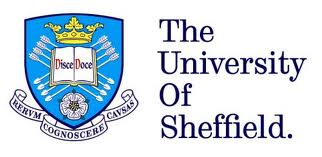 AbstractThis thesis describes both intermolecular and intramolecular dipolar cycloadditions of nitrones, which were formed by condensation of hydroxylamine with an aldehyde or ketone then displacement of a halogen atom. Intermolecular cycloaddition with a range of alkenes was shown to be successful. Aldehyde A was heated with hydroxylamine and dimethyl fumarate to give cycloadduct B in good yield. Cycloaddition of enolisable aldehyde C was performed successfully to give a mixture of diastereoisomeric cycloadducts D.Breaking the N–O bonds of the mixture of cycloadduct D gave lactams E and F. Treatment of lactam F with LiAlH4 led to the completion of the synthesis of natural product (±)-macronecine.To access spirocyclic amine products, ketone G was heated with hydroxylamine in toluene to give cycloadduct H in good yield. The N–O bond of cycloadduct H was cleaved by zinc in acetic acid to give amino alcohol I. Other related dipolar cycloaddition reactions to give spirocyclic products were achieved.AcknowledgementsFirstly, I would like to thank my supervisor, Prof. Iain Coldham for all of his support and advices during my PhD study. I could not manage to finish all of this without your encouragement. I would also like to thank the Thai Government Department of Promotion Science and Technology Talents Projects (Royal Thai Government) for their financial support.I would like to thank all of the members of the Coldham group, both past and present and Jackson group for make my PhD life became enjoyable. Xiabing (wubo), my great friend, for all the good and bad time in the lab and food. I really miss you when you gone. Ruaa for keep looking after me and help me when I in trouble. Ziad for good friendship and nice talk in the group. Madeha, my sister, for all advice about real life. Nick for correcting my writing. John (here here here) and Phil for useful advice and fun time in the group. Nabaz for nice talk in your culture. Rachel for help me at the beginning of my PhD. I also would like to thank to Ed, Khalid, Melanie, Vicky, Graeme, Karen, Tahani, Ashraf, Arghya, Ryan, Martin and my master students (Izie and Darren) for all the fun time in the group. In addition, I would like to thank you to many technical staff in the department, especially Keith for fixing thing in our lab, Harry and Peter for X-ray and Sue for NMR.Lastly, I would like to thank you my family for all their love and support during my study. In particular, my mother for all of her support during my good and bad time in my study. You always give me advice and listen to my problem whenever I needed it.ContentsChapter 1. Introduction	11.1 Introduction to cascade reactions	11.2 Introduction to dipoles	11.3 Cascade reactions involving nitrones generated via oxidation methods	41.3.1 Oxidation of imines	41.3.2 Oxidation of amines	51.4 Cascade reactions involving nitrone generated via non-oxidation method	71.4.1 Cascade reactions involving nitrones generated via oxime conjugated addition	71.4.2 Casecade reactions involving nitrones generated via hydroxylamine-alkyne cyclisations	101.4.3 Cascade reactions involving nitrones generated via condensation and cyclization	121.5 Cascade reactions involving azomethine ylides	141.5.1 Ylides generated from aldehydes and secondary α-amino esters	141.5.2 Ylides generated from aldehydes and secondary α-amino acids	15Chapter 2. Intermolecular dipolar cycloaddition reactions	172.1 Aldehyde synthesis and nitrone cycloaddition reactions	182.2 Breaking the N–O bond	242.3 Conclusions	26Chapter 3. Spirocyclic Ring Systems	273.1 Synthesis of ketone via dithiane	283.2 Synthesis of ketone via copper-catalysed Grignard reaction	313.3 Synthesis of spiro compounds	323.4 Intramolecular cycloaddition with an activating group	393.5 Synthesis of spirocyclic diamines	433.6 Intramolecular dipolar cycloaddition with different dipoles	483.7 Conclusions and future work	51Chapter 4. Toward the synthesis of (±)-erysotramidine	534.1 Overview of erythrina alkaloids	534.2 Synthesis of erythrina alkaloids	544.2.1 Haruna total synthesis of (±)-erysotramidine	544.2.2 Sano total synthesis of (±)-erysotramidine	564.2.3 Tsuda total synthesis of (±)-erysotramidine	584.2.4 Padwa formal synthesis of (±)-erysotramidine	604.2.5 Padwa total synthesis of (±)-erysotramidine	634.2.6 Simpkins total synthesis of (+)-erysotramidine	644.2.7 Padwa second total synthesis of (±)-erysotramidine	664.2.8 Tu total synthesis of (±)-erysotramidine	684.2.9 Tietze formal synthesis of (+)-erysotramidine	694.2.10 Vassilikogiannakis formal synthesis of (+)-erysotramidine	714.2.11 Canesi total synthesis of (+)-erysotramidine	724.2.12 Kaluza total synthesis of (+)-erysotramidine	734.2.13 Ciufolini total synthesis of (+)-erysotramidine	744.2.10 Kurkin formal synthesis of (+)-erysotramidine	754.3 Retrosynthesis	764.4 Synthesis route A	774.5 Synthesis route B	784.6 Synthesising the core structure of erysotramidine by other methods	834.7 Conclusions	86Chapter 5. Experimental	875.1 General experimental details	875.2 Experimental procedures	88Chapter 6. Appendices	140Chapter 7. References	146AbbreviationsAc = acetylAIBN = azobisisobutyronitrileaq. = aqueousAr = arylBn = benzylBoc = tert-butoxycarbonylBu = butylcat. = catalystCbz = carboxybenzylCNS = central nervous systemCOSY = Correlation spectroscopyDBU = 1,8-diazabicyclo[5.4.0]undec-7-eneDCC = N,N’-DicyclohexylcarbodiimideDIAD = diisopropyl azodicarboxylateDIBAL-H = diisobutylaluminium hydrideDMAP = 4-dimethylaminopyridineDMF = N,N-dimethylformamideDMP = Dess-Martin periodinaneDMPU = 1,3-dimethyl-3,4,5,6-tetrahydro-2(1H)-pyrimidinoneDMS = dimethyl sulfideDMSO = dimethyl sulfoxided = daydr = diastereoisomer ratioee = enantiomeric excessEI = electron ionisation (or electron impact)equiv = equivalentES/ESI = electronspray ionisationEt = ethylh = hourHFIP = hexafluoro-2-propanolHMPA = hexamethylphosphoramideHPLC = high performance liquid chromatographyHRMS = high resolution mass spectrometryHSQC = Heteronuclear single-quantum correlation spectroscopyJMOD = J-ModulationLDA = lithium diisopropylamideliq = liquidmCPBA = meta-chloroperoxybenzoic acidMe = methylMes = Mesitylenemin = minuteMs = methanesulfonyl (mesyl)NBS = N-bromosuccinimideNCS = N-chlorosuccinimideNMO = N-methylmorpholine N-oxideNMR = nuclear magnetic resonanceNOESY = nuclear Overhauser effect spectroscopyPh = phenylPIFA = [Bis(trifluoroacetoxy)iodo]benzenePPC = Pyridinium chlorochromatePPE = polyphosphate esterppm = parts per millionPr = propylPy = pyridinert = room temperaturesec = secondt = timeT = temperatureTBABr = tetrabutylammonium bromideTBAF = tetrabutylammonium fluorideTBAI = tetrabutylammonium iodideTBDPS = tert-butyldiphenylsilylTBS = tert-butyldimethylsilylTES = triethylsilylTf = trifluoromethanesulfonyl (or triflate)TFA = trifluoroacetic acidTFAA = trifluoroacetic anhydrideTLC = thin layer chromaotographyTMS = trimethylsilylTFA = trifluoroacetic acidTHF = tetrahydrofuranTMEDA = tetramethylethylenediamineTPAP = tetrapropylammonium perruthenateTs = toluenesulfonyl (or tosyl)Chapter 1. Introduction 1.1 Introduction to Cascade ReactionsCascade reactions is an area of organic chemistry which has been the subject of intense research, as demonstrated by the number of reviews which have been published.1-7 The benefits of cascade reactions are well documented and include atom economy, reduction of waste and time. It is much more efficient to form multiple bonds in one step, rather than the conventional approach to organic chemistry where synthesis is performed in a stepwise fashion. In this way, there is no need to isolate intermediates, change the reaction conditions or add further reagents.7 Therefore, cascade reactions can be thought of as “green chemistryˮ, as the environmental impact of a complex transformation is reduced to a single reaction solvent, work-up procedure and purification step.  This thesis describes the use of cascade reactions involving a condensation, cyclisation and 1,3-dipolar cycloaddition that occur all in one pot. The chemistry developed in the Coldham group will be used towards the synthesis of natural products and formation of tricyclic compounds in a single step.  1.2 Introduction to dipolesDipoles such as nitrones, azomethine ylides, azomethine imines, azides, and nitronates are very valuable intermediates in organic chemistry. The 1,3-dipolar cycloaddition in the presence of suitable dipolarophiles is the best known reaction of these intermediates. Our study will focus on nitrones as 1,3-dipoles. Nitrones have been known since 1916,8 but were not used in 1,3-dipolar cycloaddition with dipolarophiles until 1960.9,10 This process provides a versatile method for the construction of five-membered heterocycles and has been widely studied.Nitrones are planar units with four π electrons spread over three atoms, and can be represented by three resonance forms (Figure 1.1). The preferred representation has the positive charge on the nitrogen atom and the negative charge on the oxygen atom. Figure 1.1Nitrones are often stable and isolable and [3+2] cycloaddition with a dipolarophile gives isoxazolidine-derived products. Examples of cycloaddition reactions, where the dipolarophile is tethered to the nitrone have shown application for the synthesis of natural products.11-19   If one considers the frontier molecular orbital (FMO) theory of the cycloaddition, the reaction occurs because the highest occupied molecular orbital (HOMO) and lowest unoccupied molecular orbital (LUMO) are similar in energy. The orbitals involved in 1,3-dipolar cycloaddition depend on the dipolarophile being used in the reaction. Electron-deficient dipolarophiles use the LUMO to interact with the HOMO from the dipole as they have a similar orbital energy. An electron-rich dipolarophile will use the HOMO to interact with the LUMO from the dipole as both the HOMO and the LUMO of an electron-rich dipolarophile have a higher energy than an electron-deficient dipolarophile (Figure 1.2).20-22Figure 1.2The stereochemistry of the cycloaddition reaction is determined by the conformation of dipole and dipolarophile. Nitrones can exist in two different isomers depending on the positions of the R groups. Consequently, when these two isomers react with the dipolarophile, they can give regioisomeric and diastereoisomeric products (Figure 1.3).Figure 1.3Due to the concerted mechanism of the cycloaddition, cis-disubstituted alkenes will remain cis in the cycloadduct product and trans-disubstituted alkenes will remain trans in the cycloadduct product. Regioselectivity of the cycloaddition reaction can occur if an asymmetrical dipolarophile is being used. Although the regio- and stereochemistry of the product from the reaction of nitrones with alkenes is quite complicated and dependent upon substituent effects, it has been found that the origin of the regio- and stereoselectivity can often be adequately described by frontier molecular orbital (FMO) theory.23-251.3 Cascade reactions involving nitrones generated via oxidation methods1.3.1 Oxidation of imines There are many reagents that could oxidize imines to nitrones. Generally, an imine can be oxidized to an oxaziridine by a peracid reagent then rearrangement to the nitrone can take place under the reaction conditions. Treatment of imines 3 and 4 with m-CPBA as an oxidizing agent afforded oxaziridines 5 and 6, which rearranged to nitrones 7 and 8 under the reaction conditions (Scheme 1.1).26-27 Oxone, dimethyldioxirane and photochemical oxidation can also be used to synthesize nitrones.28-31Scheme 1.1i) PhCHO, MeOH, KOH, r.t., 16 h; ii) m-CPBA, MeOH, 0 oC, 2 h; iii) TFA, CH2Cl2, r.t., 1 h, 80% over 3 steps; iv) PhCHO, toluene, Dean-Stark, reflux, 18 h, 81%; v) m-CPBA, CHCl3, 0 oC, 3 h, 74%; vi) MeCN, 82 oC, 48 h, 65%.1.3.2 Oxidation of aminesPrimary amines can be oxidized to hydroxylamines and then further oxidized to give nitrones. Hydrogen peroxide (H2O2) has been used to oxidize secondary amines to nitrones with a catalyst such as sodium tungstate, which has proven to be the most effective for this transformation.32-34 Murahashi and co-workers have shown that oxidizing amine 9 with H2O2 and sodium tungstate gave nitrone 10. However, oxidation of 9 in the presence of alkene 11 gives cycloadduct 12 instead of nitrone 10, which suggests nitrone 10 undergoes intermolecular dipolar cycloaddition (Scheme 1.2).35 Scheme 1.2i) Na2WO4.2H2O (4 mol%), H2O2, MeOH, rt, 3 h, 85%; ii) Na2WO4.2H2O (4 mol%), H2O2, 35, H2O, 90 oC, 1 h, 77%.Murahashi also found that the reaction needed both H2O2 and sodium tungstate as dibutylamine could not be oxidized to form the nitrone under the presence of H2O2 or sodium tungstate alone which suggests that peroxytungstate must be formed to oxidize the amine to the nitrone.35 Kinetic studies show that in tungstate-catalyzed oxidation of dimethyl sulfoxide with H2O2 there are two types of peroxytungstate formed Na2WO5 and Na2WO8.36 The formation of the hydroxylamine intermediate was detected when the reaction was performed at low temperature. From this information, Murahashi proposed a mechanism of the oxidation (Figure 1.4). The initial peroxytunstate (w-OOH w is WO3- or WO6-) 13 formed from tungstate and H2O2, was reacted with amine 14 to give hydroxylamine 15 and w-OH via intermediate 16. Hydroxylamine 15 was further oxidized with 17, followed by dehydration to give nitrone 18. The w-OH that formed during the reaction process could readily oxidize with H2O2 to form 13 (Figure 1.4).35Figure 1.4Tertiary amines could also oxidize to amine N-oxides by using mCPBA. The resulting N-oxides could undergo rearrangement then, after further oxidation to form nitrones. For example, oxidation of amine 19 with m-CPBA afforded endo-N-oxide 20a and exo-N-oxide 20b (Scheme 1.3).37 Scheme 1.3i) mCPBA (2 equiv), NaHCO3 (5 equiv), 0 oC, MeCN, 21 (58%) and 22 (22%).The compound 20a could undergo Meisenheimer rearrangement then oxidation to give nitrone 21. The nitrone 22 could be generated from exo-N-oxide 20b via Cope elimination then further oxidation (Scheme 1.3).371.4 Cascade reactions involving nitrone generated via non-oxidation methodThe most common way to generate nitrones is by condensation of an N-alkylhydroxylamine with an aldehyde. The nitrone then undergoes intramolecular dipolar cycloaddition with a dipolarophile (Scheme 1.4).38Scheme 1.41.4.1 Cascade reactions involving nitrones generated via oxime conjugate additionOne type of cascade process concerning nitrone ylides involves conjugate addition of an oxime, followed by cycloaddition of the generated nitrone. If the oxime undergoes intramolecular conjugate addition, followed by intramolecular cycloaddition of the nitrone, there is potential to synthesize compounds containing three (or more) rings, as discovered by Grigg in 1987.39-40 Grigg showed that treatment of ketone 26 with hydroxylamine generated oxime 27, which undergoes conjugate addition, followed by 1,4-prototropic shift of ylide 28 to give nitrone 29, and following cycloaddition with the terminal alkene generated 5-5-5 spiro cycloadduct 30 (Scheme 1.5).40Scheme 1.5i) NH2OH.HCl, NaOAc, Xylene, 140 oC, 16 h, 82%.Variation of the length and position of the dipolarophile tether is possible and allows a range of spiro cycloadducts to be synthesized using this methodology.11 For example, by increasing the chain length between the oxime and the unsaturated ester or the dipolarophile, a 6-5-5 spiro ring system or 5-5-6 spiro system can be generated. Further increasing the length of the tether between the dipolarophile and the nitrone results in a less regioselective cycloaddition reaction, as other transition states can be accessed.11Using this methodology, approaches to the halichlorine/pinnaic acid core have been developed independently by Shishido, Zhao and Stockman.17,41-43 In each case, the nitrone dipole is generated by conjugate addition of the nitrogen atom of oxime 32 to an adjacent Michael acceptor, which then generates the spirocyclic products 34 via the [3 + 2] cycloaddition of nitrone 33 (Scheme 1.6).Scheme 1.6A number of approaches to the core of (±)-histrionicotoxin and related compounds have been attempted using this cascade chemistry with a ketone as the starting material, however in most cases the [3 + 2] cycloaddition gives the wrong regioisomer as the major product.11,44-47 In 2000, Stockman showed that treatment of ketone 35 with hydroxylamine produced nitrone 36 which, on heating in toluene in a sealed tube, afforded cycloadduct 37 as the thermodynamic product;48 an advanced intermediate in (±)-histrionicotoxin synthesis (Scheme 1.7).49 Scheme 1.7i) NH2OH.HCl, NaOAc, MeOH, rt, 18 h; ii) Toluene, 160 oC, 2 h, 47% over 2 steps.Studies revealed that if the cycloaddition reaction was performed under milder conditions, the kinetic cycloadduct (opposite regioisomer) 38 predominated and could be synthesized in similar yields to cycloadduct 37.16-17,19 It has been proposed that the transition state leading to cycloadduct 37 is more crowded than that leading to cycloadduct 38, and so more forcing conditions are required to overcome the energy barrier (Scheme 1.7).45,471.4.2 Cascade reactions involving nitrones generated via hydroxylamine-alkyne cyclisationsIn 1991, Holmes demonstrated that hydroxylamine-alkyne cyclisation could provide a route to a cyclic nitrone.50 It was shown later that changing the length of the tether between the alkyne and the hydroxylamine can generate 5-, 6-, or 7-membered cyclic nitrones in good yield.51-53 It was thought that cyclisation occurs via the retro Cope-elimination followed by tautomerisation of the resulting exo olefin. If a silyl group is installed at the terminal alkyne after tautomerisation, the silyl group will be removed to give the nitrone (Scheme 1.8).54-55 Scheme 1.8The above method has been used to produce polycyclic nitrones which have been used in intramolecular cycloaddition to produce polycyclic products.15,35-36,56-57 For example, the ladybird defence alkaloids (±)-adaline 42a and (±)-euphococcinine 42b were made by heating hydroxylamines 39a and 39b (generated by reduction) to give nitrones 40a and 40b. The [3 + 2] cycloaddition generated the 6-6-5 cycloadducts 41a and 41b which, by reduction and oxidation, afforded the desired natural products (Scheme 1.9).56 None of the regioisomeric cycloadducts were observed, presumably as a result of higher energy transition states leading to these cycloadducts.Scheme 1.9i) Toluene, 110 oC, 9 h, 71-76%; ii) Ra-Ni, H2, 90 min; iii) PCC, CH2Cl2, 65–69% over two steps.Holmes has applied this chemistry to synthesise (–)-histrionicotoxin 43. The intramolecular hydroxylamine-alkyne reaction of 44 gave nitrone 45, which was followed by [3+2] cycloaddition to afford cycloadduct 46 as a single regio- and diastereoisomer. Removal of the chiral auxiliary by LiAlH4 gave the alcohol which, after benzylation followed by desilylation and oxidation afforded an aldehyde which was converted into the Z-nitrile 47 by Peterson olefination. Heating nitrile 47 in toluene at 190 oC afforded cycloadduct 49, which has the same core structure as histrionicotoxin. The process took place via loss of styrene then intramolecular cycloaddition of nitrone 48 to give product 49. A further 8 steps from cycloadduct 49 were used to give (–)-histrionicotoxin 43 (Scheme 1.10).57Scheme 1.10i) Toluene, 60 oC, 6 h; ii) styrene, 75 oC, 80% over two steps; iii) LiAlH4, THF, 0 oC; iv) NaH, BnBr, THF, 90% over two steps; v) HF, MeCN, 91%; vi) TPAP, NMO, molecular sieves 4 Å, 98%; vii) Me3SiCH2CN, n-BuLi, THF, _78 oC, B(OiPr)3, 84%; viii) Toluene, sealed tube, 190 oC, 3.5 h, 80%.1.4.3 Cascade reactions involving nitrones generated via condensation and cyclizationColdham and co-workers have demonstrated that nitrones can be generated from the condensation of an aldehyde with hydroxylamine, followed by cyclization. The nitrone intermediate can undergo dipolar cycloaddition with a dipolarophile to give polycyclic products. For example, treament of aldehyde 50 with hydroxylamine formed the oxime then intramolecular alkylation gave intermediate nitrone 51 which was trapped by dimethyl fumarate to give cycloadduct 52 as a single diastereoisomer (Scheme 1.11).58 Aldehyde 50 was subjected to cycloaddition with another dipolarophile, N-phenylmaleimide to give products 53 and 54 as two separable diastereoisomers with a dr of 3.8:1 (Scheme 1.11).58Scheme 1.11i) NH2OH.HCl, iPr2NEt, toluene, 110 oC, 30 min, dimethyl fumarate, 4h, 82%; ii) NH2OH.HCl, iPr2NEt, toluene, 110 oC, 30 min, N-phenylmaleimide, 2h, 53 (64%) and 54 (17%) dr 3.8:1.Coldham and co-workers have shown that treatment of aldehyde 55 with hydroxylamine forms nitrone 56 which underwent cycloaddition with a dipolarophile tethered in the α-position to the aldehyde to afford tricyclic compound 57 as a single diastereoisomer and regioisomer (Scheme 1.12).59 Scheme 1.12i) NH2OH.HCl, iPr2NEt, toluene, 110 oC, 4.5 h, 77%; ii) Zn, AcOH, 70 oC, 1 h, 98%; iii) (CH2O)n, TsOH.H2O (4 mol%), CHCl3, 70 oC, 12 h, 95%.The N-O bond of cycloadduct 57 was broken by a Zn/AcOH reaction to give the amino alcohol intermediate which was reacted with paraformaldehyde to generate (±)-myrioxazine A 58 (Scheme 1.12).59Coldham and co-workers have shown that aldehyde 59 which contains an alkyl halide and dipolarophile branched at the β-position to the aldehyde can undergo cycloaddition with hydroxylamine to afforded a bridged cycloadduct. The oxime intermediate displaces bromide to give nitrone 60 which then undergoes intramolecular cycloaddition to give the product 61, which has the core ring system of some of the daphniphyllum alkaloids (Scheme 1.13).60-61Scheme 1.13i) NH2OH.HCl, iPr2NEt, toluene, 110 oC, 2 h, 95%.1.5 Cascade reactions involving azomethine ylidesThis thesis describes cascade reactions predominantly of nitrones. However, some studies with 1,3-dipoles called azomethine ylides will also be discussed.1.5.1 Ylides generated from aldehydes and secondary α-amino estersThe most common way of generating an azomethine ylide is by condensation of an aldehyde with a secondary α-amino ester or a secondary α-amino acid. Condensation of an aldehyde with a secondary α-amino ester leads to the formation of an iminium ion. This is then easily deprotonated generating the negative charge next to electron-withdrawing ester group resulting in the formation of the stabilized ylide.62 For example, Confalone and Huie have demonstrated that treatment of aldehyde 62 with N-methyl glycine ethyl ester hydrochloride salt in the presence of Na2CO3 generated ylide 63, which underwent intramolecular cycloaddition to give cycloadduct 64 (Scheme 1.14).63Scheme 1.14i) N-methyl glycine ethyl ester hydrochloride, Na2CO3, toluene, 110 oC, 48 h, 57%.1.5.2 Ylides generated from aldehydes and secondary α-amino acidsYlides derived from aldehydes and secondary α-amino esters allow the synthesis of pyrrolidines functionalized with an ester in 2-position of the pyrrolidine. In contrast, the use of an aldehyde and a secondary α-amino acid generates a non-stabilised ylide by decarboxylation. Grigg and co-workers have shown that non-stabilised ylides can be made by thermal decarboxylation.64-66 Scheme 1.15i) N-methyl glycine, DMF, 120 oC, 2 h, 44%.Treatment of aldehyde 65 with N-methyl glycine forms iminium 66 then cyclization gives oxazolidinone 67, followed by the thermolytic loss of CO2 to produce the non-stabilised ylide 68 which subsequently undergoes intramolecular dipolar cycloaddition to give cycloadduct 69 (Scheme 1.15).65Coldham and co-workers have developed an effective synthesis of some aspidosperma alkaloids by dipolar cycloaddition using non-stabilised azomethine ylides. Treatment of aldehyde 70 with glycine and the catalyst camphor sulfonic acid (CSA) afforded product 71 as a single diastereoisomer (Scheme 1.16).67 The reaction is thought to occur by condensation to form an imine then displacement of chloride followed by loss of CO2 to generate the azomethine ylide that undergoes intramolecular cycloadditon. Hydrolysis of 71 not only removed the acetal group but also caused epimerisation in the position α to the ketone to give the desired tricyclic product 72. This was converted to the alkaloids (±)-aspidospermidine 73, (±)-aspidospermine 74 and (±)-quebrachamine 75 (Scheme 1.16).67Scheme 1.16i) glycine, toluene, CSA (10 mol%), 110 oC, 18 h, 79%; ii) HCl, THF, 70 oC, 1 h, 88%.Chapter 2.   Intermolecular dipolar cycloaddition reactionsIntermolecular dipolar cycloaddition reaction of azomethine ylides derived from aromatic aldehydes 7668 and 7769 and glycine have been studied within the Coldham group.70 The cycloadditions were achieved by using N-methyl maleimide with aldehyde 76 to give a mixture of diastereoisomers 78a and 78b (1:1) in 50% yield, and by treating aldehyde 77 with E-1-(2-(phenylsulfonyl)vinylsulfonyl)benzene to give a mixture of diastereoisomers 79a and 79b (4:1) in 70% yield. Treatment of the major isomer cycloadduct 79a, with Na-Hg amalgam gave alkene 80 in 55% yield. Hydrogenation of alkene 80 afforded (±)-crispine A 81 in 80% yield (Scheme 2.1).70Scheme 2.1i) glycine, N-methyl maleimide, PhMe, reflux, 24 h, 50% (78a:78b = 1:1); ii) glycine, (E)-PhSO2CH=CHSO2Ph, PhMe, reflux, 24 h, 70% (79a:79b = 4:1); iii) Na-Hg, Na2HPO4, CH3OH, 0 oC, 2 h, 55%; iv) H2, 10% Pd-C, CH3OH, r.t., 2 h, 80%.Based on the above examples, it was decided to investigate the intermolecular cycloaddition of 76 and 77 with hydroxylamine and a variety of dipolarophiles.2.1 Aldehyde synthesis and nitrone cycloaddition reactionsThe first task was to prepare the aldehyde 76. Bromination of isochroman gave intermediate 82. This was not isolated but treated directly with aqueous HBr to give aldehyde 76 in 79% yield (Scheme 2.2).68Scheme 2.2i) Br2 , CH2Cl2, 0 oC, 15 min, 40 oC, 2 h; ii) aqueous HBr (48%), 100 oC, 30 min, 79%.Treatment of aldehyde 76 with hydroxylamine and dimethyl fumarate afforded cycloadduct 83 as a single diastereoisomer in 54% yield (Scheme 2.3). 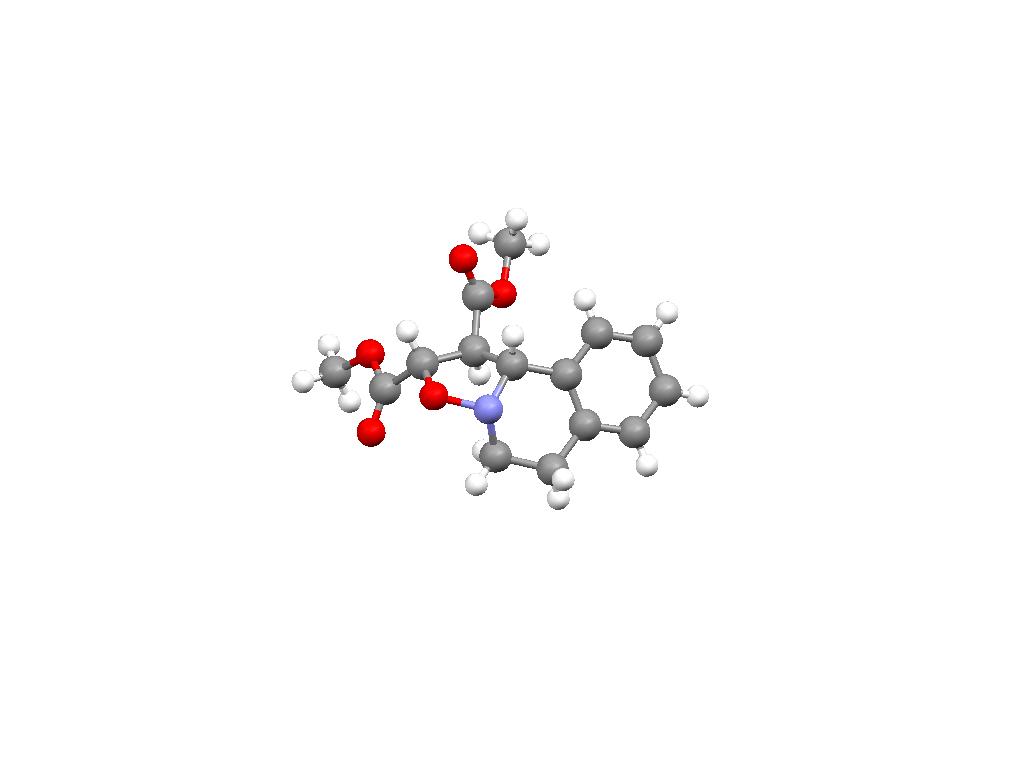 Scheme 2.3i) NH2OH.HCl (1.2 equiv), iPr2NEt (2.4 equiv), dimethyl fumarate (1.1 equiv), PhMe, reflux, 1 h, 54%.The relative stereochemistry of the cycloadduct 83 was determined by X-ray analysis. This reaction was carried out by a Masters student in the Coldham group.71Using the above conditions for the cycloaddition of aldehyde 76 with N-phenyl maleimide and N-methyl malemide, the cycloadducts 84 and 85 could not be obtained. The products isolated from these reactions were conjugate addition products from hydroxylamine and the dipolarophile (see box, Scheme 2.4). These reactions were carried out by a Masters student in the Coldham group.71Scheme 2.4We thought that if the oxime was pre-formed, then this might be able to prevent the conjugate addition of hydroxylamine and the dipolarophile. The aldehyde 76 was treated with hydroxylamine at 60 oC. After 2 h, complete formation of the oxime 86 was observed by TLC and so dimethyl fumarate was added to the mixture. By this method, the cycloadduct 83 was obtained as a single diastereoisomer in 76% yield (Scheme 2.5).58Scheme 2.5i) NH2OH.HCl (1.2 equiv), iPr2NEt (2.4 equiv), PhMe, 60 oC, 2 h; ii) dimethyl fumarate (1.2 equiv), reflux, 1 h, 76%.Treatment of aldehyde 76 with the same conditions as above but using N-methyl or N-phenyl maleimide gave the cycloadducts 84 and 85 as single diastereoisomers in 76% and 61% yields (Scheme 2.6). The relative stereochemistry of 84 was determined by single crystal X-ray analysis.58 The relative stereochemistry of cycloadducts was exo, with the carbonyl away from the aromatic ring, as there would be more steric interactions if the relative stereochemistry was endo.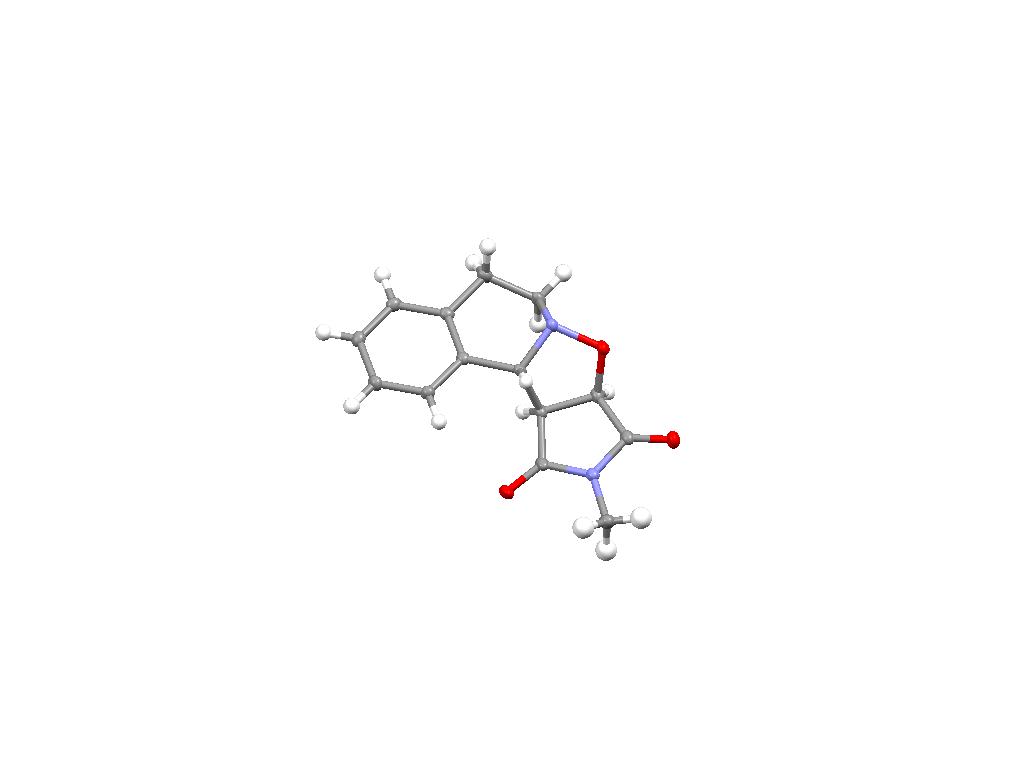 Scheme 2.6i) NH2OH.HCl (1.2 equiv), iPr2NEt (2.4 equiv), PhMe, 60 oC, 2 h; ii) N-methyl or N-phenyl maleimide (1.2 equiv), reflux, 1 h, 84 (76%), 85 (61%).We then turned to prepare the aldehyde 77. The reduction of acid 87 with BH3.DMS afforded the alcohol 88 in 95% yield.72 Treatment of 88 with triethyl orthoformate generated isochroman 89 in 45% yield. Finally, reaction with acetyl chloride gave aldehyde 77 in 76% yield (Scheme 2.7).69Scheme 2.7i) BH3.DMS (1.5 equiv), THF, reflux, 95%; ii) triethyl orthoformate (10 equiv), BF3.Et2O (1 equiv), 0 oC, 5 min, r.t., 2.5 h, 45%; iii) acetyl chloride (10 equiv), reflux, 2.5 h, acetyl chloride distilled off, 100 oC, 1 h, 76%.Treatment of aldehyde 77 with the same conditions as above with dimethyl fumarate gave cycloadduct 90 as a single diastereoisomer in 78% yield (Scheme 2.8). We also tried the cycloaddition reaction of 90 without pre-forming the oxime first and we obtained the product in 56% yield as a single diastereoisomer. Scheme 2.8i) NH2OH.HCl (1.2 equiv), iPr2NEt (2.4 equiv), PhMe, 60 oC, 2.5 h; ii) dimethyl fumarate (1.2 equiv), reflux, 1 h, 78%.The relative stereochemistry of 90 was not determined, however it is highly likely to be as drawn by comparison of the coupling constant of Ha and Hb of product 90 with cycloadduct 83 which has been solved by X-ray diffraction. The coupling constants of 90 (HaJ 7.5 Hz; HbJ 8.5 Hz) are the same as cycloadduct 83 (HaJ 7.5 Hz; HbJ 8.5 Hz) and so we can assume that cycloadduct 90 has the same relative stereochemistry as cycloadduct 83.58Treatment of aldehyde 77 with the same conditions as above using N-methyl and N-phenyl maleimide gave the cycloadducts 91 and 92 as single diastereoisomers in 81% and 74 % yields (Scheme 2.9). The relative stereochemistries of both cycloadducts are the same, which was determined by X-ray analysis.58 The relative stereochemistry of cycloadducts was exo, with the carbonyl away from aromatic ring, as there would be more steric interactions if the relative stereochemistry was endo.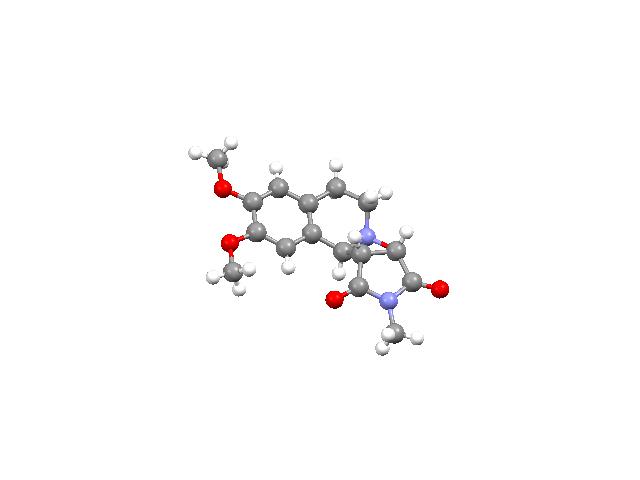 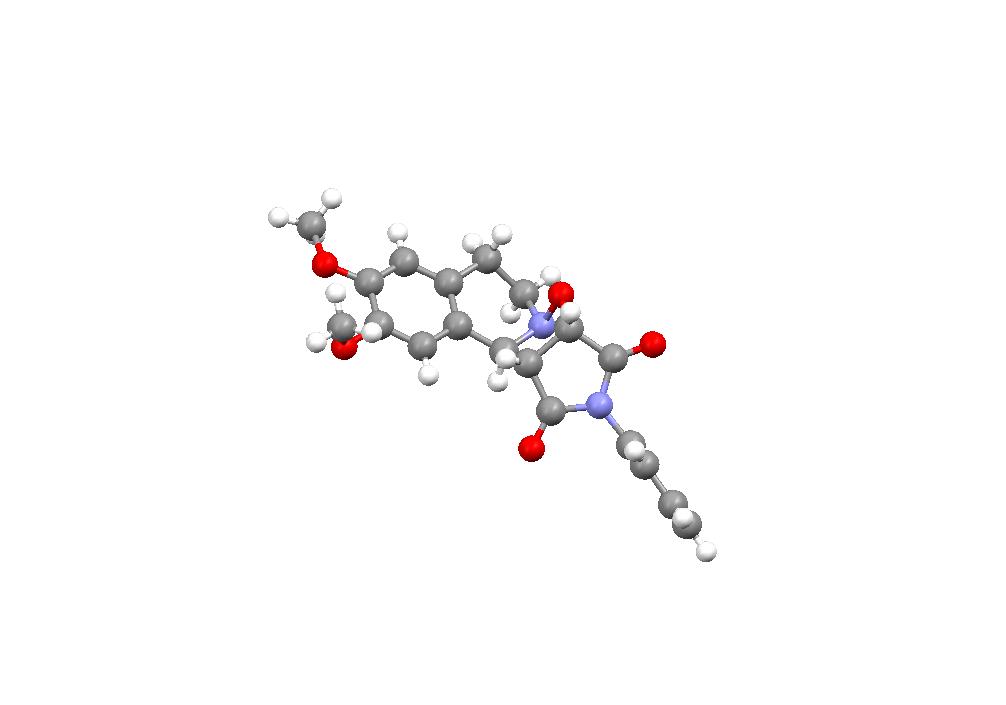 Scheme 2.9i) NH2OH.HCl (1.2 equiv), iPr2NEt (2.4 equiv), PhMe, 60 oC, 2.5 h; ii) N-methyl or N-phenyl maleimide (1.2 equiv), reflux, 1 h, 91 (81%), 92 (74%).Treatment of aldehyde 77 with the same conditions as above but using the dipolarophile 93 did not afford cycloadduct 94 (Scheme 2.10).Scheme 2.10An attempted use of an unsymmetrical dipolarophile also proved unsuccessful. Using the pre-forming oxime conditions with methyl cinnamate did not give the cycloadducts 95 and 96, as the crude 1H NMR spectrum showed a complex mixture. No single product could be isolated from this mixture (Scheme 2.11).Scheme 2.11i) NH2OH.HCl (1.2 equiv), iPr2NEt (2.4 equiv), PhMe, 60 oC, 2.5 h then r.t.; ii) methyl cinnamate (1.2 equiv), reflux, 1 h or 16 h or 3 days.Attempted use of DMAD as a dipolarophile with the conditions above, was also unsuccessful. We also tried to perform the reaction at r.t. when DMAD was added to the mixture as cycloadduct 97 might not be stable at high temperatures (Scheme 2.12). However, cycloadduct 97 could not be obtained and no other characterisable products were isolated.Scheme 2.12i) NH2OH.HCl (1.2 equiv), iPr2EtN, PhMe, 60 oC, 2.5 h t; ii) DMAD (1.2 equiv), reflux, 1 h, or r.t., 20 min then DMAD (1.2 equiv), r.t. 1 h.We also studied the cycloaddition of aldehyde 98 with dimethyl fumarate using the pre-formed oxime conditions and cycloadduct 99 was obtained as two diastereoisomers in (2:1) ratio and 72% yield (Scheme 2.13).58Scheme 2.13i) NH2OH.HCl (1.2 equiv), iPr2NEt (2.4 equiv), PhMe, 60 oC, 2 h; ii) dimethyl fumarate (1.2 equiv), reflux, 17 h, 72%, dr 2:1.2.2 Breaking the N–O bondThe N–O bond of cycloadducts 83 and 90 was cleaved with zinc in acetic acid to give the lactams 100 and 101 in 75% and 47% yields (Scheme 2.14). These were formed as single diastereoisomers and the stereochemistry is anticipated to be that shown in Scheme 2.15, although this was not verified.58Scheme 2.14i) Zn (4.2 equiv), AcOH/H2O, 70 oC, 1.5 h, 100 (75%), 101 (47%).Treament of the 2:1 mixture of cycloadducts 99 with zinc in acetic acid gave the separable lactams 102 in 30% yield and 103 in 16% yield. The lactam 102 was reduced by LiAlH4 using the same conditions as reported by Denmark and Hurd73 to give (±)-macronecine 104 in 70% yield.58 The synthesis of lactam 103 represents a formal synthesis of (±)-petasinecine 105, which was formed by Denmark and Hurd by using the reduction of the lactam 103 (Scheme 2.15).73 The 1H NMR data of diol 104 matched the reported data in the literature.73Scheme 2.15i) Zn (4.2 equiv), AcOH/H2O, 70 oC, 17 h, 102 (30%), 103 (16%); ii) LiAlH4 (6 equiv), THF, r.t., 20 min, 72 oC, 17 h, 70%.2.3 ConclusionsOur cascade chemistry involving condensation of an aldehyde with hydroxylamine, cyclisation of the oxime and intermolecular dipolar cycloaddition has been shown to be successful with a range of aldehydes, including enolisable aldehydes, together with electron deficient dipolarophiles to give a variety of cycloadduct products. In addition, we have shown a method to access novel lactams by breaking the N–O bond and ring closing onto the ester. Along with this chemistry, we have completed a short synthesis of the alkaloid macronecine and a formal synthesis of petasinecine. Unfortunately, our attempt of cycloadditions with an alkyne dipolarophile or a hindered symmetrical dipolarophile or with the unsymmetrical dipolarophile methyl cinnamate gave no positive results.Chapter 3. Spirocyclic Ring SystemsSpirocyclic compounds contain ring systems in which two or three rings are connected through one common atom. A simple example is the bicyclic ketal product from cyclohexanone and ethylene glycol. There has been a lot of research into the synthesis of spirocyclic compounds for use in drug discovery due to their inherent three-dimensional structure.74-75 Moreover, there are many natural products that contain the spirocyclic core structure such as histrionicotoxin 43,76 cylindricine C 10677 and lepadiformine 10778 (Figure 3.1).Figure 3.1The amino alcohol 108 is a spirocyclic compound in which the two rings have the same core as cylindricine C 106 (Figure 3.2). The amino alcohol 108 could possibly be synthesised from breaking the N-O bond of compound 109. The cycloadduct 109 could be generated from the reaction of ketone 110 and hydroxylamine. The condensation of ketone 110 and hydroxylamine then displacement of chloride should give nitrone 111. The intramolecular dipolar cycloaddition of nitrone 111 could occur via a six-membered ring transition state to give cycloadduct 109. It is also possible that nitrone 111 could potentially undergo cycloaddition via a seven-membered ring transition state to give product 112. This type of chemistry to give spirocyclic compounds will be discussed in this chapter.Figure 3.2Successful intramolecular cycloaddition to form the spiro ring system from simple ketone 110 would allow more work on this chemistry with various substrates with different tether lengths (between the ketone and the halide, and between the ketone and the dipolarophile) and different dipolarophiles. In order to study the cascade chemistry, we need to find the methodology to synthesise the desired ketones such as 110.3.1 Synthesis of ketone via dithianeGrigg and co-workers have shown that ketone 115 could be made from 1,3-dithiane 113 in five steps via the alkylation intermediate 114 (Scheme 3.1).11 From Grigg’s work we thought that it could be possible to perform the first alkylation of dithiane 113 with acetal 116 then the second alkylation with compound 118 to give product 119. Hydrolysis of compound 119 then a Wittig reaction with methyl (triphenylphosphoranylidene)acetate, followed by removal of the dithiane group could possibly give the desired ketone 120 (Scheme 3.1).Scheme 3.1The first alkylation of dithiane 113 with acetal 116 (compound 116 was prepared in 3 steps from 1,5-pentandiol by a previous member of the Coldham group79) afforded product 117 in 61% yield (Scheme 3.2). The second alkylation of compound 117 with bromide 118 gave product 119 in 25% yield. The second alkylation step was done by a previous member of the Coldham group (Scheme 3.2).79Scheme 3.2i) n-BuLi, THF, _78 oC, 10 min, _20 oC, 3.5 h; ii) _78 oC, 116, _78 oC to rt, 17 h, 61%; iii) n-BuLi, THF, _78 oC, 10 min, _15 oC, 5 h; iv) _78 oC, 118, _78 oC to rt, 17 h, 25%.Due to the difficulty of the second alkylation various attempts have been made to improve the yield of product 119 (Scheme 3.3 and Table 3.1)Scheme 3.3*This was done by a previous member of the Coldham group79Table 3.1Unfortunately, none of the attempts were successful. Using the additives of DMPU or TMEDA only resulted in recovered starting material 117 in 53 and 70% yield (entries 1 and 2). Deprotonation of compound 117 using n-BuLi with the additive HMPA under Grigg’s conditions11 or Stockman’s conditions18 also did not work and only starting material 117 was recovered in 60 and 71% yield (entries 3 and 4). The attempted use of a stronger base like s-BuLi with TMEDA as an additive did not succeed and only recovered starting material 117 was obtained in 68% yield (entry 5).3.2 Synthesis of ketone via copper-catalysed Grignard reactionWe did not continue to investigate the conditions for the second alkylation of compound 117 as there was a report from Eberle and Kahle in which it was shown that treatment of alkyl bromide 121 with magnesium to form the Grignard reagent and then trapping with acid chloride 122 afforded ketone 123 (Scheme 3.4).80Scheme 3.4i) Mg, THF, 72 oC, 3 h; ii) _67 oC, 122, _67 oC to rt, overnight, 72%.Upon optimizing the conditions used in Eberle and Kahle’s report, the ketone 125 was successfully synthesised from alkyl bromide 121 and acid chloride 124 (Scheme 3.5 and Table 3.2).Scheme 3.5Table 3.2The Grignard reaction of alkyl bromide 121 with acid chloride 124 without additives afforded the ketone 125 in 56% yield (Entry 1). The reason for the low yield of product could possibly be due to the Grignard reagent that was generated in the reaction undergoing second addition to the ketone product. The addition of CuBr to the Grignard reagent to form the organocopper reagent could prevent double addition and improve the yield of the ketone 125. We were pleased to find that this was the case (Entries 2 and 3). From these results, we decided to use the conditions in entry 2 to synthesise compounds similar to ketone 125. Using the conditions in Table 3.2 Entry 2, the ketones 123, 110 and 128 were synthesised in 77, 85 and 75% yields respectively (Scheme 3.6). We also tried to synthesise these three ketones without adding CuBr and we obtained the products in 47, 50 and 40% yields respectively.Scheme 3.63.3 Synthesis of spiro compoundsAfter the ketones 125, 123, 110 and 128 were synthesised, the key intramolecular dipolar cycloaddition was investigated. The conditions that were used were the same as used for the cycloaddition of the aldehyde 55.59 Heating the ketone 125 with the hydrochloride salt of hydroxylamine and N,N-diisopropylethylamine in toluene afforded spiro product 129 in 72% yield as a single regio- and diastereoisomer (Scheme 3.7). The reaction is likely to proceed through condensation of ketone 125 and hydroxylamine then displacement of chloride to give nitrone 130. The nitrone 130 undergoes dipolar cycloaddition to give the product via a five-membered ring transition state (Scheme 3.7). The reaction was monitored by TLC analysis. After 1 h the TLC analysis showed that no ketone and no oxime was present and so presumably the cyclization to form the five-membered ring nitrone is fast. However, the reaction needed more time to complete the cycloaddition as stopping and purifying the reaction after 1 h only gave product 129 in 57% yield. We believe that the stereochemistry of the cycloadduct 129 is cis fused as the trans isomer would be much more strained.Scheme 3.7i) NH2OH.HCl (1.5 equiv), iPr2NEt (3.0 equiv), toluene, 110 oC, 1 h (57%), 5 h (72%), 16 h (75%).The N–O bond of cycloadduct 129 was cleaved with zinc in acetic acid to give spirocyclic amino alcohol 131 in 94% yield (Scheme 3.8). We assume that amino alcohol 131 has the relative stereochemistry as shown. Scheme 3.8i) Zn (4.2 equiv), AcOH/H2O, 70 oC, 2 h, 93%.Treatment of ketone 123 with hydroxylamine under the same conditions as used for the cycloaddition of ketone 125 afforded spirocyclic product 132 in 70% yield as a single regio- and diastereoisomer, via the nitrone 133 (Scheme 3.9). The reaction was monitored by TLC analysis and we found that the cyclization of oxime to generate nitrone 133 seemed to be slow which might suggest that the formation of the six-membered ring nitrone was slow for these ketone substrates. In order to accelerate the formation of nitrone 133 the additive TBAI (10 mol%) was used to perform halogen exchange which should improve the electrophilicity leading to easier cyclization. We found that the addition of TBAI reduced the reaction time of the cycloaddition and the product 132 was obtained in 89% yield (Scheme 3.9). The product 132 could potentially be used to synthesise pinnaic acid and halichlorine. Caprio and co-workers used compound 132 to synthesise the core structure of pinnaic acid and halichlorine.81 It is possible that nitrone 133 could undergo cycloaddition via a six-membered ring to give product 134 (Scheme 3.8). There was a report from Gössinger and co-workers which showed that they could isolate product 134 in a trace amount from the cycloaddition of nitrone 133.47 Unfortunately, the crude 1H NMR spectrum from our reaction showed no sign of product 134 and only product 132 was observed. Holmes and co-workers also showed that heating compound 135 only gave product 132 via loss of styrene and intramolecular cycloaddition of nitrone 133 (Scheme 3.9).82 As compound 132 was known in the literature so were able to compare the chemical shifts and coupling constants with the literature reports and to obtain identical data. Therefore, this supports the stereochemical assignment.47,82Scheme 3.9i) NH2OH.HCl (1.5 equiv), iPr2NEt (3.0 equiv), toluene, 110 oC, 17 h, 70% or NH2OH.HCl (1.5 equiv), iPr2NEt (3.0 equiv), TBAI (0.1 equiv), toluene, 110 oC, 3.5 h, 89%; ii) Toluene, 160 oC, 3 h, 72%.The N–O bond of cycloadduct 132 was cleaved with zinc in acetic acid to give spirocyclic amino alcohol 136 in 92% yield (Scheme 3.10). The compound 136 was known in the literature and the chemical shifts and coupling constants compared favourably with the literature report.47Scheme 3.10i) Zn (4.2 equiv), AcOH/H2O, 70 oC, 2 h, 92%.Heating the ketone 110 with hydroxylamine and N,N-diisopropylethylamine in xylene formed cycloadducts 109 and 112 as two inseparable regioisomers with each regioisomer having only a single diastereoisomer (in 63% overall yield) (Scheme 3.11). We assignes the two products as regioisomers by 13C JMOD NMR spectroscopy as we observed CHB at 78.6 ppm and CHC at 48.5 ppm. If the mixture were diastereoisomers then CHB would have a chemical shift close to 48.5 ppm. The ratio of both products was determined by 1H NMR sprectroscopy to be 1:1.3 by comparison with the ratio of HB (m, 4.39 ppm) and HA (dd, 3.71 ppm). Product 109 could be generated via the six-membered ring transition state of nitrone 111 (Scheme 3.11). Scheme 3.11i) NH2OH.HCl (1.5 equiv), iPr2NEt (3.0 equiv), xylene, 140 oC, 48 h, 63% (1:1.3) or NH2OH.HCl (1.5 equiv), iPr2NEt (3.0 equiv), toluene, 110 oC, 48 h, 54% (1:1.5).The increase in one methylene unit between the tether ketone and the dipolarophile resulted in nitrone 111 which allowed easy access to the seven-membered ring transition state to afford cycloadduct 112 (Scheme 3.11).Treatment of the 1:1.3 mixture of cycloadducts 109 and 112 with zinc in acetic acid afforded two separable amino alcohols 108 and 137 in 34 and 44% yield respectively (Scheme 3.12). We assume that the amino alcohols 108 and 137 have the stereochemistry as shown, as these have a cis relationship between the NH and the CH2OH, as would be required for the cycloaddition. Scheme 3.12i) Zn (4.2 equiv), AcOH/H2O, 70 oC, 2 h, 108 (34%) and 137 (44%).Cycloaddition of ketone 128 with hydroxylamine was carried out using the same conditions as used for ketone 110. The reaction was monitored by TLC analysis which showed that after 24 h at 140 oC, a small amount of starting material was still present and no product spot was present (only the oxime spot was present). This suggested that the cyclization to form the six-membered ring nitrone 138 seemed to be slow. However, after addition of 10 mol% TBAI to the reaction mixture to assist in the cyclisation, the reaction gave products 139 and 140 after 24 h as inseparable regioisomers with each containing one single diastereoisomer (in 68% overall yield) (Scheme 3.10). We assignes the two products as regioisomers by 13C JMOD NMR spectroscopy as we observed CHB at 77.4 ppm and CHC at 38.8 ppm. If it were a mixture of diastereoisomers then CHB should have a chemical shift close to 38.8 ppm. The ratio of both products was 1:1.2 which was determined by 1H NMR spectroscopy by comparison with the ratio of HB (br d, 4.74 ppm) and HA (dd, 4.27 ppm). The cycloadducts 139 and 140 were generated through six- and seven-membered ring transition states of nitrone 138 respectively (Scheme 3.13). From all of these results it suggests that the formation of the six-membered ring nitrone of these ketone substrates would require TBAI in order to assist the cyclization.Scheme 3.13i) NH2OH.HCl (1.5 equiv), iPr2NEt (3.0 equiv), xylene, 140 oC, 24 h, then TBAI (0.1 equiv), 24 h, 68% (1:1.2) or NH2OH.HCl (1.5 equiv), iPr2NEt (3.0 equiv), TBAI (0.1 equiv), xylene, 140 oC, 24 h, 70% (1:1.2).Breaking the N–O bonds of the 1:1.2 mixture of compounds 139 and 140 with zinc in acetic acid formed two separable products 141 and 142 in 41 and 54% yield respectively (Scheme 3.14). Single crystal X-ray analysis confirmed the relative stereochemistry of product 141 (Figure 3.3). Product 141 has the same core structure as cylindricine B 143 and cylindricine J 144 (Figure 3.4)Scheme 3.14i) Zn (4.2 equiv), AcOH/H2O, 70 oC, 2 h, 141 (41%) and 142 (54%).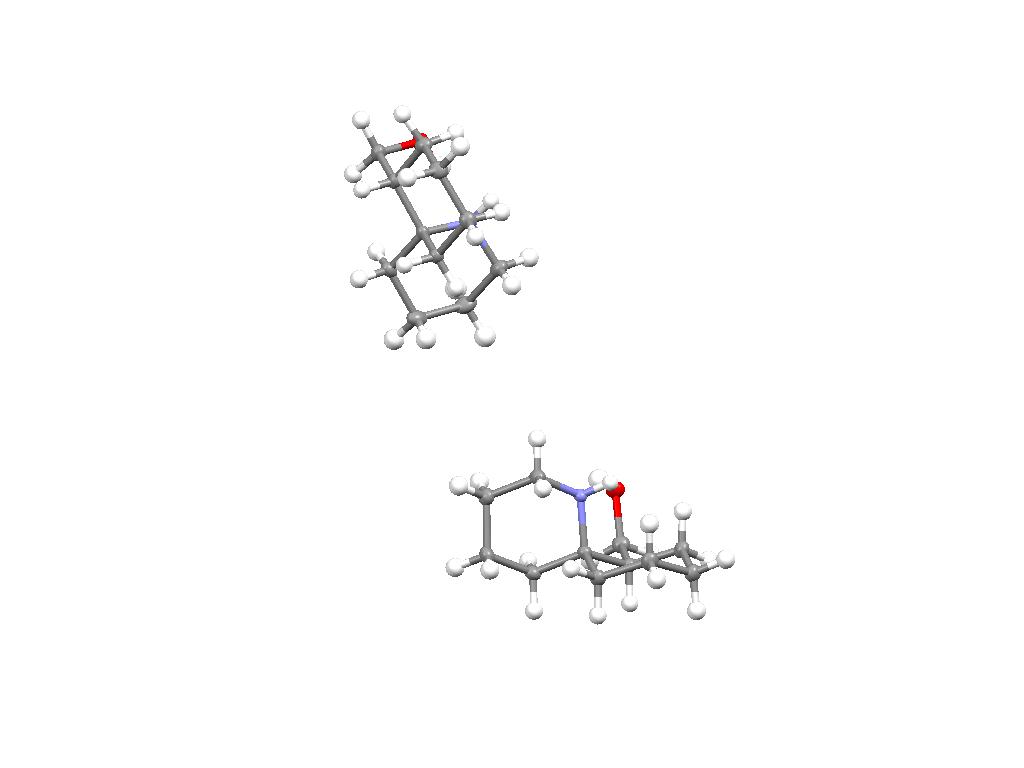 Figure 3.3Figure 3.43.4 Intramolecular cycloaddition with an activating groupFrom the results in Section 3.3 we found that ketones 110 and 128 gave mixtures of regioisomers. We wanted to investigate whether installing a functional group like a methyl ester at the terminal alkene of these ketones would change the regioselectivity of the cycloaddition. We decided to synthesise these desired ketones via the cross-metathesis method by treating ketones 110 and 128 with Grubbs 2nd generation catalyst 145 and methyl acrylate. This formed the E-methyl ester alkenes 120 and 146 in 89% and 88% yield respectively (Scheme 3.15).	Scheme 3.15	Treatment of ketone 120 with hydroxylamine in toluene afforded cycloadduct 147 in 45% yield as a single regio- and diastereoisomer (Scheme 3.16). Scheme 3.16i) NH2OH.HCl (1.5 equiv), iPr2NEt (3.0 equiv), toluene, 110 oC, 4 h, NH2OH.HCl (1.0 equiv), 14 h, 45% or NH2OH.HCl (2.2 equiv), iPr2NEt (2.4 equiv), toluene, 110 oC, 16 h, 57%.The progress was monitored by TLC analysis and it was found that after 2 h there was starting material and products present and after 4 h, the same results were obtained. Therefore, 1 equiv of hydroxylamine was added to the reaction mixture. After 14 h, the TLC analysis showed that no ketone 120 was present only product 147 was observed. The reaction is thought to proceed through condensation of hydroxylamine then cyclization to give nitrone 148 then, nitrone 148 undergoes intramolecular dipolar cycloaddition via a six-membered ring transition state to afford cycloadduct 147 (Scheme 3.16).It is also possible for nitrone 148 to undergo cycloaddition via a seven-membered ring transition state to give cycloadduct 149 in a similar way to cycloaddition of ketone 110. However, the crude 1H NMR spectrum did not show product 149 but only product 147 as HA appears at 4.44 ppm and has doublet splitting. If the product was 149 it should appear as a multiplet. It could be possible that there is some steric interaction between the methyl ester group and the hydrogen atom in the five-membered ring which disfavours the seven-membered ring transition state (Scheme 3.16). The yield of the product from the reaction is low and this could possibly be due to hydroxylamine undergoing conjugate addition then condensation to give nitrone 150 which could not undergo cycloaddition and might decompose upon heating. Alternatively, condensation of hydroxylamine can form the oxime then conjugate addition could form nitrone 150 (Scheme 3.16).Treatment of cycloadduct 147 with zinc in acetic acid resulted in cleavage of the N–O bond to give amino alcohol 151 and the amine underwent cyclization with the methyl ester to give spirocyclic lactam 152 (Scheme 3.17). However, the TLC analysis showed that amino alcohol 151 and lactam 152 were both being observed after working up the reaction, but after leaving the mixture to stand for 17 h at room temperature only lactam 152 was observed in 85% yield (Scheme 3.17). Alternative methods to completely obtain the cyclic lactam 152 could be either to treat the mixture with sodium methoxide in methanol or heat the reaction for a longer time.59 By analogy with related example described in this thesis (see Scheme 3.19), we assume that lactam 152 has the relative stereochemistry as shown in Scheme 3.17 and therefore the relative stereochemistry of cycloadduct 147 is expected to be as shown.Scheme 3.17i) Zn (4.2 equiv), AcOH/H2O, 70 oC, 2 h; ii) rt, 17 h, 85%.Intramolecular cycloaddition of ketone 146 with hydroxylamine gave cycloadduct 153 in 48% yield as a single regio- and diastereoisomer (Scheme 3.18). The product 153 was generated via the six-membered ring transition state of nitrone 154 (Scheme 3.18). The nitrone 154 could potentially undergo cycloaddition via the seven-membered ring transition state to give product 155 (Scheme 3.18). However, the crude 1H NMR sprectrum showed only product 153 and no product 155 was observed. Scheme 3.18i) NH2OH.HCl (2.2 equiv), iPr2NEt (2.4 equiv), TBAI (0.1 equiv), toluene, 110 oC, 16 h, 48%.Breaking the N–O bond of compound 153 with zinc in acetic acid resulted in the formation of lactam product 157 in 76% yield without amino alcohol 156 being observed (Scheme 3.19). This suggested that formation of the lactam from the six-membered ring amine is faster than from the five-membered ring amine. Single crystal X-ray structure analysis confirmed the relative stereochemistry of compound 157 and therefore allows us to work out the relative stereochemistry of cycloadduct 153 (Scheme 3.19). 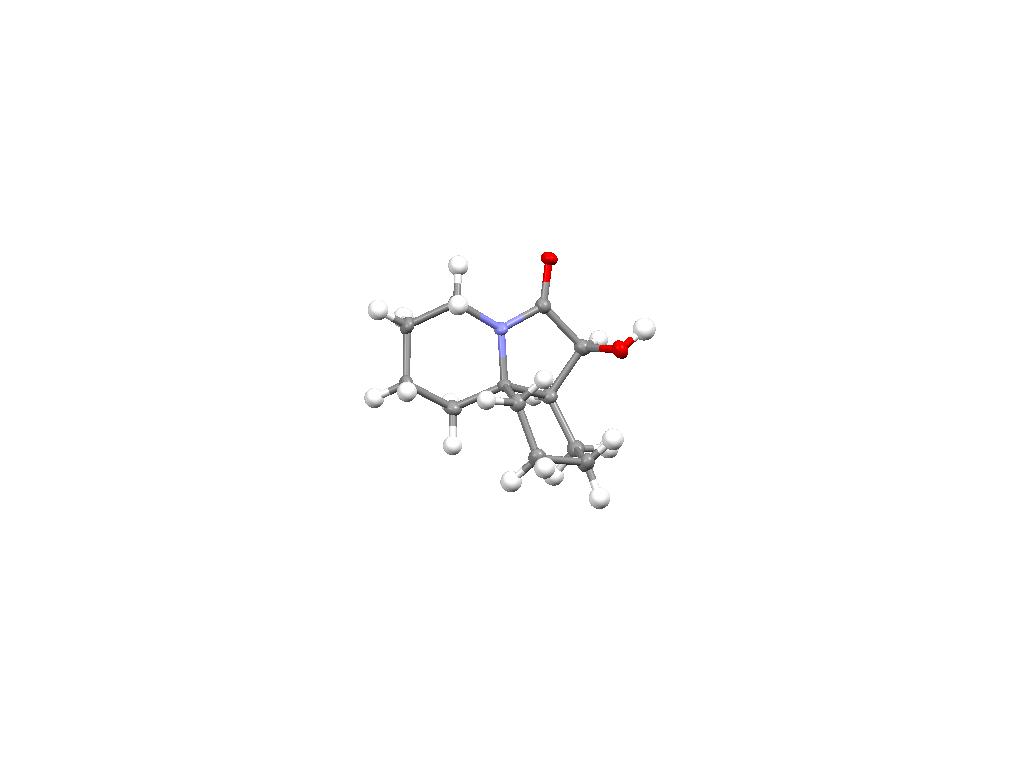 Scheme 3.19i) Zn (4.2 equiv), AcOH/H2O, 70 oC, 2 h, 76%.3.5 Synthesis of spirocyclic diaminesThe next challenge of our chemistry was to investigate the cycloaddition of the ketones 158 and 159 which contain an N-hetero atom at either the α- or β-positions to the ketone (Figure 3.5). The reason for wanting to incorporate another heteroatom into the structure relates to the expected reduction in lipophilicity and increase in drug-like properties.83 The desired ketone 158 was synthesized by bromination of ketone 160 then N-alkylation with diallyl amine to give the product in 76% yield (Scheme 3.20).Figure 3.5Scheme 3.20i) Br2, MeOH, –10 oC, 1 h, rt, 1 h, H2SO4, rt, 17 h; ii) diallylamine, MeCN, K2CO3, rt, 17 h, 76%.The ketone 159 could be obtained by a Kulinkovich reaction of ester 162 then bromination of cyclopropanol intermediate 163,84 followed by N-alkylation with diallyl amine to give the product in 66% yield (Scheme 3.21).Scheme 3.21i) Ti(OiPr)4, EtMgBr, Et2O, rt, 17 h; ii) Br2, CH2Cl2, K2CO3, 0 oC, 1 h, 91% over 2 steps; iii) diallylamine, EtOAc, Et3N, rt, 3 h, 66% yield.Treatment of ketone 158 with hydroxylamine but without N,N-diisopropylethylamine in toluene gave cycloadduct 166 in 40% yield as a single regio- and diastereoisomer via the five-membered ring transition state of nitrone 165 (Scheme 3.22). We also carried out the intramolecular cycloaddition of ketone 158 with N,N-diisopropylethylamine however the yield of product obtained was only 20%. The low yields might be due to the nitrogen atom still being reactive as a nucleophile. Alternatively, the product 166 is very polar and it was difficult to purify. These two cycloaddition reactions of ketone 158 were done by a previous member of the Coldham group.85Scheme 3.22i) NH2OH.HCl (1.5 equiv), toluene, 90 oC, 17 h, 40% or NH2OH.HCl (1.5 equiv), iPr2NEt (2.0 equiv), toluene, 110 oC, 3 h, 20%.Intramolecular cycloaddition of ketone 159 with hydroxylamine did not give product 167 (Scheme 3.23). A complex mixture was formed and none of the product 167 could be isolated. It is likely that the nucleophile amine in combination with electrophilic groups results in difficulties in effecting this chemistry.Scheme 3.23i) NH2OH.HCl (1.5 equiv), xylene, 140 oC, 17 h.Due to the amine nitrogen atom on ketones 158 and 159 still being reactive, we decided to remove one of the allyl groups and install a carbamate group in order to deactivate the nitrogen atom. This could be achieved by treatment of ketone 158 with methyl chloroformate or benzyl chloroformate to afford products 168 and 169 in 76% and 74% yield respectively (Scheme 3.24). Treatment of ketone 159 with methyl chloroformate resulted in the formation of product 170 in 65% yield (Scheme 3.24).Scheme 3.24Cycloaddition reactions of ketones 168 and 169 gave cycloaddcuts 171 and 172 as single regio- and diastereoisomers in 78% and 94% yield respectively (Scheme 3.25). These results might suggest that the problem we encountered for the cycloaddition of ketones 158 and 159 might be due to the reactive nitrogen atom as cycloaddition of the N-carbamate ketones were performed without any problem. The stereochemistry of cycloadducts 171 and 172 were not verified but both compounds should have the same relative stereochemistry to the cycloadduct 129 as the trans fused to the ring would be more strained than the cis isomer (Scheme 3.7).Scheme 3.25i) NH2OH.HCl (1.5 equiv), iPr2NEt (3.0 equiv), toluene, 110 oC, 20 h, 171 (78%), 172 (94%).The N–O bond of cycloadducts 171 and 172 was cleaved by zinc in acetic acid to afford amino alcohols 173 and 174 in 97% and 99% yield respectively without the need for purification by column chromatography (Scheme 3.26). The stereochemistry of amino alcohols 173 and 174 were not determined but are likely to be as shown and these have the same relative stereochemistry as the amino alcohol 131 (Scheme 3.8).Scheme 3.26i) Zn (4.2 equiv), AcOH/H2O, 70 oC, 2 h, 173 (97%), 174 (99%).Heating ketone 170 with hydroxylamine and N,N-diisopropylethylamine in xylene gave cycloadducts 175 and 176 as two inseparable regioisomers with each regioisomer having only a single diastereoisomer (in 84% yield) (Scheme 3.27). The products 175 and 176 were generated via intramolecular dipolar cycloaddition of six- and seven-membered ring transition states of nitrone 177 respectively (Scheme 3.27). The ratio of the products could not be determined by 1H NMR spectroscopy as the signals were broad due to slow rotation of the carbamate on the NMR timescale at room temperature. We decided to remove the carbamate group by treating the mixture of compounds 175 and 176 with LiAlH4 to give two inseparable regioisomers 178 and 179 in 82% yield (Scheme 3.27). Since the carbamate group was reduced, we could determine the ratio of the products by 1H NMR spectroscopy by comparing the integrals of both N–CH3 groups and we found that the ratio was 1:3. The major product was compound 179 that was assigned by 13C JMOD NMR spectroscopy as the CAH appeared at 79.1 ppm and had very strong intensity compared to CBH2 at 70.0 ppm.Scheme 3.27i) NH2OH.HCl (1.5 equiv), iPr2NEt (3.0 equiv), xylene, 140 oC, 24 h, 84%; ii) LiAlH4, THF, 72 oC, 17 h, 82% (1:3).3.6 Intramolecular dipolar cycloaddition with different dipolesTo further investigate the cycloaddition of ketone 169, other dipoles such as glycine ethyl ester or glycine were used. Heating ketone 169 with glycine ethyl ester and N,N-diisopropylethylamine in toluene formed spirocyclic diamine 180 in 88% yield as a single regio- and diastereoisomer (Scheme 3.28). Scheme 3.28i) Glycine ethyl ester hydrochloride salt (1.5 equiv), iPr2NEt (3.0 equiv), toluene, 110 oC, 17 h, 88%.We anticipate that the process went through condensation to form an imine then cyclization to form stabilized azomethine ylide 181 which underwent intramolecular dipolar cycloaddition to give product 180. The stereochemistry of the ethyl ester was assigned by 1H NOESY (Scheme 3.28). Irradiation of HC at 3.92 ppm led to enhancement with (HF or HG) at 3.39 ppm and (HF or HG) at 3.61 ppm (see Appendix 7). The proton assignment was determined by 1H–1H COSY and 1H–13C HSQC (see Appendix 8 and 9). Therefore, the preferred shape of the ylide that performs the cycloaddition was the S-shaped ylide. The S-shaped ylide is the expected stereochemistry based on related reaction of aldehydes with glycine esters.86 The alternative U-shaped ylide in this case is likely to be higher in energy due to greater steric interactions.In order to obtain cycloadduct 182, ketone 169 was treated with phenylalanine methyl ester (Scheme 3.29). After 24 h, TLC analysis showed that the starting material and other spots were observed and even leaving it for another 24 h still gave the same results. We decided to send the crude product to the mass spectrum and HRMS MH+ showed the mass of product at 435.2278 which did match the mass of product 182. Unfortunately, despite careful purification we could not obtain the clean product 182. Scheme 3.29i) L-Phenylalanine methyl ester hydrochloride salt (1.5 equiv), iPr2NEt (3.0 equiv), toluene, 110 oC, 48 h.Amino acid glycine was used to investigate the cycloaddition of ketone 169 to obtain cycloadduct 183 as a single regio- and diastereoisomer (Scheme 3.30 and Table 3.3). The reaction proceeded through condensation of glycine and the ketone to form the imine then displacement of chloride followed by decarboxylation. This would give the non-stabilized azomethine ylide 184 that should undergo intramolecular dipolar cycloaddition via a five-membered ring transition state (Scheme 3.30).Scheme 3.30Table 3.3After heating of the ketone 169 and glycine in toluene we obtained only recovered starting material in 82% yield (Entry 1). The reason that this cycloaddition was unsuccessful could be due to the poor solubility of glycine. The use of a more polar solvent such as ethanol still resulted in only the ketone 169 being obtained in 78% yield (Entry 2). However, we were pleased to find that cycloaddition of ketone 169 in DMF gave cycloadduct 169 in 72% yield (Entry 3). This was formed as a single isomer, as would be expected for the fused five-membered rings with likely cis stereochemistry, although this was not confirmed.3.7 Conclusions and future workWe have shown that a range of ketones was successfully synthesized from an organocopper catalysed Grignard reaction with an acid chloride. The nitrone dipole could be generated from condensation of the ketone and hydroxylamine then in situ displacement of the halogen atom. The intramolecular dipolar cycloaddition reactions to synthesise the spirocyclic amines from the ketones have been demonstrated successfully. A methyl ester at the dipolarophile has been shown to have an affect on the regioselectivity of the cycloaddition. The cycloaddition could be used to synthesise spirocyclic diamines. The intramolecular cycloaddition of azomethine ylides has been investigated and only non bulky dipoles like glycine and glycine ethyl ester could be used to successfully perform the cycloaddition. A larger dipole like phenylalanine methyl ester was unsuccessful.The condensation of ketone 125 with hydroxylamine could give a mixture of E-oxime 185a and Z-oxime 185b, but only oxime 185a could displace the chloride to form nitrone 130. Oxime 185b cannot cyclise due to the lone pair of electrons on the nitrogen atom being too far away from the chloride (Scheme 3.30). As the yields in our reactions are often very high, it is likely the E and Z-oximes can isomerise under the reaction conditions. In future we could synthesise suitable ketones then treat them with hydroxylamine and isolate the E- and Z-oximes. We could try to perform the cycloaddition of the E- and Z-oximes separately and observe what happens in each reaction.Scheme 3.30We have shown a short way of synthesising spirocyclic amino alcohols by breaking the N–O bond in the cycloaddition products. Alternatively, lactams are formed when an ester group is present at the terminal carbon of what was the dipolarophile. This chemistry has therefore provided a selection of spirocyclic amines, diamines, amino alcohols and lactams with excellent control of regio- and stereoselectivity.Chapter 4. Toward the synthesis of (±)-erysotramidine4.1 Overview of erythrina alkaloidsThe erythrina alkaloids constitute a large group of natural products isolated from the plants of the genus erythrina, which are widely distributed in tropical and sub-tropical areas.87-89 These plants have been used in folk medicine, and are known to produce curare-like and hypnotic effects and to suppress general CNS activity. More specific pharmacological effects associated with members of this alkaloid family include sedative, hypotensive and neuromuscular blocking activities.90-91 Structurally, the erythrina alkaloids are characterized by their unique tetracyclic spiroamine framework (Figure 4.1).Figure 4.1 Erythrina alkaloid skeletonThese alkaloids have been subdivided into two groups according to the structure of their D-rings;92 those whose D-rings are aromatic (e.g. erysotramidine 186 and 3-demethoxyerythratidinone 187) and those whose D-rings are non-aromatic (e.g. cocculolidine 188 and β-erythroidine 189) (Figure 4.2). Figure 4.2 Structure classifications of erythrina alkaloids4.2 Synthesis of erythrina alkaloidsThe synthesis of erythrina alkaloids has attracted attention for many years due to their interesting biological activity and challenging characteristic polycyclic structures. In this review, the synthesis of (±)-erysotramidine 186 will be discussed. To date, many research groups have described the formal and total synthesis of (±)-erysotramidine 186.4.2.1 Haruna total synthesis of (±)-erysotramidine 186The first total synthesis of (±)-erysotramidine 186 was achieved by Haruna and co-workers in 1978.93 Their synthesis began with the preparation of amide 190.94 Birch reduction of amide 190 caused cleavage of the benzyl group and reduction of ring A' to give the enol ether derivative 191. Hydrolysis of 191 with 10% H2SO4 in DMF, followed by a Pictet-Spengler reaction gave tetracyclic compound 192.95 Acetalization of 192 mediated by BF3.Et2O followed by methylation with MeI gave lactam 193. Hydroxylation of the lithium enolate of 193 with molecular oxygen gave lactam 194 (Scheme 4.1).96Scheme 4.1i) Na, MeOH, NH3(l); ii) 10% H2SO4, DMF, heat, 90% over two steps; iii) BF3.Et2O, ethylene glycol; iv) MeI, K2CO3, DMF, 95% over two steps; v) LDA, –78 oC, then O2, 70%.Mesylation of 194 with MsCl followed by hydrolysis with 5% HCl gave ketone 195. Treatment of ketone 195 with 10% NaOH in methanol gave lactam 196. Thioacetalization afforded dithioacetal 197. Treatment of 197 with PhSeCl gave selenide 198, which was converted into diene 199 by treatment with H2O2. The compound 199 was refluxed with AgNO3 in MeOH to give sulfide 200 then followed by desulfurization with Raney Ni which completed the total synthesis of (±)-erysotramidine 186 (Scheme 4.2).Scheme 4.2i) MsCl, pyridine; ii) 5% HCl-acetone; iii) 10% NaOH-methanol, 85% over three steps; iv) PhCH2SH, BF3.Et2O, acetic acid, rt, overnight; v) PhSeCl, THF, rt, 1 h, 62% over two steps; vi) 15% H2O2-pyridine, CH2Cl2, 5 oC, 100%; vii) AgNO3, MeOH, reflux, 4 h, 50%; viii) H2, Raney Ni, 100 %.4.2.2 Sano total synthesis of (±)-erysotramidine 186A total synthesis of (±)-erysotramidine 186 was achieved by Sano and co-workers in 1987.97 Cyclization of amide 201 with polyphosphate ester afforded tetrahydroisoquinoline 202, then condensation with oxalyl chloride gave ketoamide 203. The Diels-Alder reaction of 203 and Danishefsky’s diene 204 gave tetracycle 205. Reduction of ketone 205 with LiBH4, followed by hydrolysis of the resulting silyl enol ether afforded alcohol 206 in 81% yield (Scheme 4.3).Scheme 4.3i) PPE, CHCl3, reflux, 5 h, 90%; ii) (COCl)2, CHCl3, 0 oC, 60%; iii) 204, dioxane, reflux, 82%; iv) LiBH4, THF, –60 oC to –70 oC, 30 min; v) 5% HCl-THF, reflux, 1 h, 81%.Mesylation of alcohol 206 then demethoxycarboxylation gave lactam 207, followed by Meerwein-Ponndorf-Verley reduction to give a mixture of 209 and 210 in 25% and 70% yield. Methylation of 210 with MeI gave (±)-erysotramidine 186 (Scheme 4.4)Scheme 4.4i) MsCl, pyridine, rt, 3 h, 86%; ii) MgCl2, DMSO, reflux, 2 h, 77%; iii) Al(iPrO)3, iPrOH, reflux, 24 h gave 209 (25%) and 210 (70%); iv) MeI, KOH, Et4NBr, THF, rt, 18 h, 82%.4.2.3 Tsuda total synthesis of (±)-erysotramidine 186In 1991, Tsuda and co-workers completed a total synthesis of (±)-erysotramidine 186.98 The enamino-ester 211 was treated with oxalyl chloride to give ketone 212 which was reduced by NaBH4 to give alcohol 213. Cyclization with BF3.Et2O afforded compound 214 and hydrolysis afforded ketone 215. The alcohol in ketone 215 was mesylated with MsCl to give 216 which was treated with DBU to give product 217 (Scheme 4.5).99Scheme 4.5i) (COCl)2, benzene, 0 oC, 30 min, 100%; ii) NaBH4, EtOH, 0 oC, 40 min, 100%; iii) BF3.Et2O, CH2Cl2, rt, 2 h, 100%; iv) 80% aqueous AcOH, reflux, 3 h, 94%; v) MsCl, pyridine, rt, 50 min, 93%; vi) DBU, toluene, reflux, 2 h, 83%.Treatment of ketone 217 with PhSeCl and BF3.Et2O as a catalyst afforded selenide 218 and oxidation with Hg(ClO4)2 in methanol gave dimethoxyketone 219. Subsequent reduction with NaBH4 gave alcohol 220 as a single diastereomer. Transesterification with NaOMe gave methyl ester 221. The alcohol was converted into dithioate 222 and then treated with Bu3SnH to give alkene 223 (Scheme 4.6). Scheme 4.6i) PhSeCl, BF3.Et2O, THF, reflux, 30 min, 28%; ii) Hg(ClO4)2, MeOH, rt, 3 h, 84%; iii) NaBH4, MeOH, 0 oC, 1.5 h, 48%; iv) NaOMe, MeOH, rt, 3 h, 92%; v) NaH, imidazole, THF, reflux, 4 h, then CS2 and MeI, 40 min, 81%; vi) Bu3SnH, AIBN, toluene, reflux, 4 h; vii) 2% aqueous HCl-acetone, 50 oC, 1 h, 97% over two steps; viii) CaCl2, DMSO, 3-ethylpentane-3-thiol, heat, 225 (11%) and 226 (80%). ix) PyHBr3, CHCl3, rt, 1.5 h; x) DBU, benzene, reflux, 1 h, 39 % over two steps.Subsequent hydrolysis of 223 to the conjugated ketone 224 was achieved with aqueous HCl, then decarboxylation with CaCl2 in DMSO and 3-ethylpentane-3-thiol as additive afforded ketones 225 and 226. Treatment of 226 with PyHBr3 in CHCl3 followed by dehydrobromination with DBU gave dienone 207, which was the intermediate in Sano’s synthesis (Scheme 4.6).97 Ethyl ester 220 was converted to methyl ester 221 since the ethyl ester resisted decarboxylation even at 170 oC. Stereoselective reduction of 225 under Luche conditions gave alcohols 227 and 228 in 65% and 21% yield. Methylation of 227 with MeI gave product 229 which was deprotonated with LDA to generate the lithium enolate, which was then quenched by (PhSe)2 to give a selenyl intermediate. This was oxidized with NaIO4 to afford (±)-erysotramidine 186 (Scheme 4.7).Scheme 4.7i) CeCl3.7H2O, MeOH, 0 oC, 10 min, NaBH4, 0 oC, 1.5 h, 227 (65%) and 228 (21%); ii) NaH, imidazole, dioxane, reflux 1 h, then n-Bu4NHSO4 and MeI 70 oC, 3 h, 91%; iii) LDA, THF, –78 oC, 30 min, then (PhSe)2, 20 min iv) NaIO4, MeOH, H2O, rt, 30 min, 95%.4.2.4 Padwa formal synthesis of (±)-erysotramidine 186A formal synthesis of (±)-erysotramidine 186 was achieved by Padwa and co-workers in 1998.100 The known allylic bromide 230101 was displaced with ethanethiol/KOH and the ester was converted to amide 231. Acylation of amide 231, followed by oxidation of the sulfur gave sulfoxide 232. The cyclization of sulfoxide 232 was promoted by TFAA and triethylamine, followed by BF3.Et2O to give compound 233 as a single diastereoisomer (Scheme 4.8).Scheme 4.8i) EtSH, KOH, 0 oC, 10 min, rt, 20 h; ii) KOTMS, rt, 16 h; iii) 2 N HCl iv) 1,1’-carbonyldiimidazole, (MeO)2C6H3CH2CH2NH2, CH2Cl2, rt, 2 h, 54% over four steps; v) ClCOCH2C(CO2Me)=CH2; vi) NaIO4, 82% over two steps; vii) TFAA, Et3N, –78 oC, then BF3.Et2O, –78 oC to rt then reflux, 20 h, 83%.The conversion of 232 to 233 is believed to follow the mechanism outlined in Scheme 4.9. The initially formed α-thiocarbocation intermediate generated from the Pummerer reaction of 232 is trapped by the adjacent imido carbonyl to afford furan 232b. The furan 232b undergoes a subsequent intramolecular Diels-Alder cycloaddition to give cycloadduct 232c. Nitrogen lone pair assisted ring opening of the oxabicyclic bridge results in the formation of zwitterionic intermediate 232d which undergoes a 1,2-thioethyl shift, followed by elimination of the methoxide ion. Cyclization of the deactivated aromatic tether onto the N-acyliminium ion 232f provides the tetracyclic amide 233. By carrying out the reaction for shorter periods of time, it was possible to isolate N,O-ketal 232g. This compound arises by addition of water to iminium ion 232f and was converted to 233 when treated with BF3.Et2O (Scheme 4.9). Scheme 4.9Enone 233 was converted into vinyl triflate 234. This was subjected to a palladium-catalysed formate reduction to give diene 235. The thio-substituted diene was transformed into ketone 224 via titanium-mediated hydrolysis (Scheme 4.10).Scheme 4.10i) KH, PhNTf2, THF, 70%; ii) (PPh3)2PdCl2, Et3N, HCO2H, DMF, 91%; iii) TiCl4, AcOH, H2O, 54%.The compound 224 can be converted to (±)-erysotramidine 186, since 224 is an intermediate in the synthesis of (±)-erysotramidine 186 by Tsuda and co-workers.984.2.5 Padwa total synthesis of (±)-erysotramidine 186In 2003, Padwa and co-workers completed a total synthesis of (±)-erysotramidine 186.102 Treatment of 2-phenylthiocyclohexanone 236 with NaH followed by ethyl bromoacetate gave ketoester 237. The ketoester 237 underwent condensation with 3,4-dimethoxyphenylamine in the presence of TFA to generate intermediate 238, which underwent acid-catalyzed elimination of the phenylsulfenyl group to give bicyclic lactam 239. The cyclization of lactam 239 was promoted by NBS in acetonitrile to give 241 via N-acyliminium ion intermediate 240.Subjection of bromide 241 to DBU gave diene-lactam 242. The product is presumably formed by an initial dehydrobromination followed by isomerisation of the π-bond into the thermodynamically more stable position. Stereoselective allylic oxidation of cyclohexene 242 gave formate 243 and alcohol 210 as a 1:1 mixture however, formate 243 could be treated with acetyl chloride in EtOH to give alcohol 210.103 The stereochemical outcome of the oxidation involves attack by the oxidant from the less hindered face of cyclohexene 242. The methylation of alcohol 210 with MeI gave (±)-erysotramidine 186 (Scheme 4.11).Scheme 4.11i) NaH, 0 oC to rt, ethyl bromoacetate, 8 h, 80%; ii) ArCH2CH2NH2, toluene, reflux 3 h, 73%; iii) NBS, acetonitrile, rt, 3 h, 78%; iv) DBU, xylene, reflux 2 days, 75%; v) SeO2, 1,4-dioxane, HCO2H, reflux, 7 days, (243:210 = 1:1 = 14% and 15%); vi) acetyl chloride, EtOH, rt, 1 h, 100%; vii) MeI, THF, NaOH, Et4NBr, rt, 36 h, 91%.4.2.6 Simpkins total synthesis of (+)-erysotramidine 186A total synthesis (+)-erysotramidine 186 was achieved by Simpkins and co-workers in 2005.104 The bridged imide 244105 was treated with bis-lithium amide base 245 to give C-silylated imide 246. Grignard addition reaction with imide 246 was found to occur with complete regiocontrol at the carbonyl function distal to the silicon substituent to give lactam 247. Desilylation of lactam 247 with TBAF followed by N-acyliminium mediated ring closure gave lactam 248 as a single diastereoisomer (Scheme 4.12).Scheme 4.12i) 245, THF, Me3SiCl, –78 oC, 82% and 92-94% ee; ii) H2C=CH(CH2)3MgBr (5 equiv), THF, –78 oC to rt, 79%; iii) TBAF, THF, rt, overnight; iv) TFA, CH2Cl2, 0 oC to rt, 2 days, 96% over two steps.Retro-Diels-Alder reaction of lactam 248 gave unsaturated lactam 249 then the side chain of lactam 249 was cleaved under Lemieux-Johnson conditions106 to give aldehyde 250. Treatment of aldehyde 250 with tributyltin hydride under conditions described by Muller et al.107 led efficiently to hydroxylactam 251 as a mixture of diastereomers. Dehydration of 251 by Burgess reagent gave lactam 252 and deprotonation with LDA gave the lithium enolate, which was quenched with (PhSe)2. This underwent oxidative elimination with NaIO4 to give diene-lactam 242. The amide 242 was converted into (+)-erysotramidine 186 in two steps and 20% yield using similar chemistry to that in Padwa’s synthesis102 (Scheme 4.13).Scheme 4.13i) heat, in vacuo, 50 sec, 80%; ii) OsO4, NaIO4, dioxane-H2O, 2,6-lutidine, rt, 91%; iii) Bu3SnH, AIBN, toluene, reflux, 6 h, 91% (dr 3:1); iv) Burgess reagent, benzene, reflux, 6 h, 80%; v) LDA, THF, –78 oC, 30 min, then PhSeSePh, –78 oC, 1 h, then NaIO4, MeOH-H2O, rt, 4 h, 43%; vi) SeO2, HCO2H, 1,4-dioxane, reflux, 4 days, 21%; vii) MeI, THF, KOH, Et4NBr, rt, 36 h, 95%.4.2.7 Padwa second total synthesis of (±)-erysotramidine 186Another total synthesis of (±)-erysotramidine 186 was achieved by Padwa and co-workers in 2006.108 Treatment of carbamate 253 with n-BuLi generated the lithiated carbamate which was quenched with the anhydride 254 to give imide 255, which rapidly reacted at room temperature to deliver the cycloadduct 256.109 The reaction of 256 with catalytic [Rh(cod)Cl]2 in the presence of ammonium carboxylate gave alcohol 257 (Scheme 4.14).Scheme 4.14i) n-BuLi, 0 oC, 20 min; ii) 254, 0 oC, then work up, then leave at rt, 12 h, 55% over two steps; iii) [Rh(cod)Cl]2, CH3CO2NH4, reflux, 12 h, 80%.Protection of alcohol 257 as the TBS ether, deprotection of the Boc group with Mg(ClO4)2 and N-alkylation with NaH and 4-(2-bromoethyl)-1,2-dimethoxybenzene gave lactam 258 (Scheme 4.15). Scheme 4.15i) imidazole, DMF, 0 oC, then TBSCl, 0 oC to 50 oC, 2 h; ii) Mg(ClO4)2, CH3CN, 50 oC, 2 h; iii) NaH, DMF, 0 oC, 1.5 h, ArCH2CH2Br, r.t., 12 h, 60% over three steps; iv) NBS, CH3CN, r.t., 1 h, 89%; v) Bu3BnH, AlBN, reflux, 12 h; vi) TBAF, THF, r.t., 1 h; vii) POCl3, DBU, CH2Cl2, r.t., 4 h, 50% yield over three steps; viii) SeO2, 1,4-dioxane, HCO2H, reflux, 7 days, (243:210= 1:1 = 14% and 15%); ix) acetyl chloride, EtOH, r.t., 1 h, 100% x) MeI, THF, NaOH, Et4NBr, r.t., 36 h, 91%.The cyclization of lactam 258 was promoted by NBS in acetonitrile to give compound 259. The secondary bromide of 259 was reduced by tributyltin hydride, then deprotection of the TBS group and dehydration of the alcohol gave lactam 242. The lactam 242 was converted into (±)-erysotramidine 186 in two steps using the same chemistry as before102 (Scheme 4.15).4.2.8 Tu total synthesis of (±)-erysotramidine 186In 2006, Tu and co-workers completed a total synthesis of (±)-erysotramidine 186.110 The ketone 260 was treated with LDA to generate the lithium enolate, which was quenched with iodide 261 to give compound 262. Reaction of lactam 262 with TFA gave the cis-fused tetracyclic erythrines 263 and 264 (9:1) via “Mondon-type” N-acyliminium ion cyclization.111 The acetal group in 263 was removed with TsOH to give product 264. Reduction of ketone 264 with NaBH4 gave alcohol 265 as a 10:1 mixture of diastereoisomers then, protection of alcohol 265 with a TBS group gave product 266. Treatment of lactam 266 with LDA gave the lithium enolate, which was quenched with PhSeCl. This underwent oxidative elimination with NaIO4 to give unsaturated lactam 267. The TBS group in lactam 267 was deprotected with TBAF and activated as the mesylate which was eliminated with DBU to give unsaturated diene-lactam 242. The lactam 242 was converted into (±)-erysotramidine 186 in two steps with the same chemistry used in Padwa’s synthesis102 (Scheme 4.17).Scheme 4.17i) LDA, THF, –78 oC, then 261, –78 oC, 5 min, then rt, 30 min, 87%; ii) TFA, dry CH2Cl2, 0 oC to rt, 5 h, 96%; iii) acetone, TsOH, reflux, 3 h, 96%; iv) NaBH4, MeOH, 0 oC, 30 min, 99%; v) TBSCl, imidazole, DMF, rt, 1 h, 86 % vi) LDA, THF, –78 oC, 30 min, then PhSeCl, –78 oC, 5 min, rt, 30 min; vii) NaIO4, MeOH, rt, 1 h, 91% over two steps; viii) TBAF, THF, rt, 5 h; ix) MsCl, Et3N, CH2Cl2, 0 oC, 1 h; x) DBU, THF, reflux, 3 h, 85% over three steps; xi) SeO2, HCO2H, 1,4-dioxane, reflux, 4 days, 31%; xii) MeI, THF, KOH, Et4NBr, rt, 36 h, 91%.4.2.9 Tietze formal synthesis of (+)-erysotramidine 186A formal synthesis of (±)-erysotramidine 186 was achieved by Tietze and co-workers in 2009.112 The cyclohexanone derivative 269 was prepared by conjugate addition of a silyl zincate to cyclohexenone in the presence of CuI.113 The generated enolate was then quenched in situ with ethyl bromoacetate 268 to give ketoester 269 which was resolved by chiral HPLC to give enantiopure 269 (99% ee). Reaction of 269 with amine 270 and AlMe3 in the presence of indium triflate followed by treatment with triflic acid led to a 4:1 mixture of the desired spirocyclic compounds 271 and 272 (Scheme 4.18).Scheme 4.18i) Zn(SiMe2Ph)2, CuI, THF, –78 oC, 2 h; ii) 268, –78 oC to –20 oC, 1.5 h, –20 oC, 2 h, 96% then chiral HPLC; iii) 2 equiv AlMe3, 15 mol% In(OTf)3, CH3CN, rt, 24 h; iv) 3.5 equiv TfOH, 80 oC, 4 h, 92% (271:272 = 4:1).Tamao-Fleming oxidation of the silane 271 was carried out by using tetrafluoroboronic acid etherate at 80 oC under microwave irradiation, followed by oxidation of the resultant fluorosilane with H2O2 in the presence of KF/K2CO3. This led to a 9:1 mixture of the desired alcohol 251a and its epimer 251b (Scheme 4.19).Scheme 4.19i) BF4H.Et2O, C2H4Cl2, 80 oC, 10 h; ii) H2O2, KF, K2CO3, MeOH/THF 1:1, rt, 36 h, 96% (251a:251b = 9:1).The compound 251a can be transformed into (+)-erysotramidine 186 using chemistry previously described by Simpkins and co-workers.1044.2.10 Vassilikogiannakis formal synthesis of (±)-erysotramidine 186In 2013, Vassilikogiannakis and co-workers showed a simple method of constructing the erythrina alkaloids core from a substituted furan.114 The photooxygenation of furan 272 with singlet oxygen followed by reduction gave intermediate 273. The reaction of 273 with amine 270 gave enamide 274.115 The compound 274 cyclized spontaneously to give product 275. Treatment of 275 with boron trifluoride etherate to promote Pictet-Spengler cyclization gave compound 251 (Scheme 4.20). The compound 251 can be converted to (±)-erysotramidine 186, since 251 is an intermediate in the synthesis of (+)-erysotramidine 186 by Simpkins and co-workers.104Scheme 4.20i) O2, Rose Bengal, hν, MeOH, 5 oC, DMS (4 equiv), rt 45 min, 270, rt, 30 min; ii) BF3.Et2O, _78 oC, 4 h to rt, 12 h, 57% over two steps.4.2.11 Canesi total synthesis of (±)-erysotramidine 186A total synthesis of (±)-erysotramidine 186 was achieved by Canesi and co-workers in 2014.116 The amide 276 underwent oxidative dearomatization to form intermediate 277. The intramolecular 1,4-conjugate cyclization of 277 subsequently formed aromatic compound 278 in the presence of boron trifluoride etherate. A second oxidative dearomatization of compound 278 gave two separable products 279 and 280. The compound 280 was then treated under acidic conditions to give tetracyclic product 281 via Pictet-Spengler cyclization (Scheme 4.21). The compound 281 can be converted to (±)-erysotramidine 186 in 3 steps via demethoxylation, reduction and methylation.Scheme 4.21i) PhI(OAc)2, MeOH, 2 min, rt, 62%; ii) TMSOTf, Et3N, 10 min, CH2Cl2, 0 oC, then BF3.Et2O, 90 min, rt, 73%; iii) PIFA (1.4 equiv), MeOH, 3 min, 60 oC, 279 (10%) and 280 (58%); iv) H3PO4, 80 oC, 3 h, 71%.4.2.12 Kaluza total synthesis of (_)-erysotramidine 186In 2015, Kaluza and co-workers completed a total synthesis of (_)-erysotramidine 186.117 Hydrogenation of compound 282 (compound 282 can be made from L-tartaric acid in 7 steps via Grignard and cyclization reaction117) in toluene gave products 283 and 284 with an excellent selectivity 1:>25 (selectivity in methanol was 1:3.5). The compound 284 was obtained enantiopure after flash chromatography and recrystallisation. The product 285 was formed from compound 284 via iodination and hydrogenation (Scheme 4.22). Scheme 4.22i) Pd/C, H2, toluene, rt, 1 h, obtained 122 in 92%; ii) TESOTf, Et3N, CH2Cl2, rt, 2.5 h, 82%; iii) Na2CO3, Pd(PPh)4, TBABr, toluene, 90 oC, Dowex® W40, methanol, 15 min, 83%.The Z-iodoolefin 286 can be synthesized from compound 285 in 3 steps by deprotection of the TBDPS group then Swern oxidation, followed by a Wittig reaction under Menche conditions.118 Treatment of compound 286 with a mixture of TESOTf/Et3N resulted in elimination and the hydroxyl group was protected to give product 287. Heck cyclization of compound 287 gave a mixture of compound 288 and desilylated alcohol 210. However, upon treatment of the product mixture with Dowex® resin in methanol the silyl group could be removed and pure product 210 could be obtained (Scheme 4.22). Methylation of compound 210 using Tsuda condition gave (_)-erysotramidine 186.984.2.13 Ciufolini total synthesis of (+)-erysotramidine 186A total synthesis of (+)-erysotramidine 186 was achieved by Ciufolini and co-workers in 2015.119 Oxidative dearomatization of enantiopure phenol 289 gave the spiro product 290, then cyclization upon treatment with TsOH afforded product 291. The product 292 could be synthesised from compound 291 in 4 steps. Upjohn dihydroxylation of compound 292 caused the release of the etheno bridge as a glyoxal which formed the lactam which was then reduced to amino alcohol 293. The compound 293 can be transformed to enone 294 in 3 steps via Swern oxidation then acetal ring opening followed by protection of the resulting alcohol with the TBDPS group. Conjugate reduction of compound 294 also caused the reduction of the phenyl rings in the TBDPS group to give diastereomers of ketone 295 and compound 296. Treatment of ketone 295 with t-BuOK gave ketone 296. Acylation of compound 296 with diethyl phosphonoacetic acid and DCC, then cyclization gave tetracyclic product 242 (Scheme 4.23). The compound 242 can be converted to (+)-erysotramidine 186.102Scheme 4.23i) PhI(OCOCF3)2, HFIP, rt, 62%; ii) TsOH.H2O, CH2Cl2, rt, 90%; iii) cat. OsO4, NMO, aq. acetone, 79%; iv) BH3.DMS, THF, 0 to 45 oC, 84%; v) Li, NH3(liq), THF, t-BuOH, _78 oC, 295 (43%) and 296 (29%); vi) t-BuOK, 0 oC, THF, 82%; vii) diethyl phosphonoacetic acid, DCC, DMAP, Et3N, CH2Cl2; viii) THF, 10% aq KOH, rt, 66% over two steps.4.2.14 Kurkin formal synthesis of (±)-erysotramidine 186A formal synthesis of (±)-erysotramidine 186 was achieved by Kurkin and co-workers in 2016.120 The 5-endo-dig cyclization of amino alcohol 297 under metal- and solvent-free conditions gave 4,5,6,7-tetrahydroindole 298. Dess-Martin periodinane promoted the oxidative dearomatization of 4,5,6,7-tetrahydroindole 298 which gave product 239 (Scheme 4.24). The compound 239 can be converted to (±)-erysotramidine 186, since 239 is an intermediate in the synthesis of (±)-erysotramidine 186 by Padwa and co-workers.102Scheme 4.24i) 160-170 oC, 1h; ii) DMP (2.5 equiv, 1 M), PhCF3, 0 oC to rt, 1 h, 78%.4.3 RetrosynthesisBy utilizing an intramolecular nitrone cycloaddition reaction it was thought that it would be possible to synthesize (±)-erysotramidine 186. (±)-Erysotramidine 186 could possibly be made from cyclic lactam 299. Cyclic lactam 299 could be synthesized by cleavage of the N-O bond of cycloadduct 300 (Figure 4.3). Figure 4.3The cycloadduct 300 could be generated from cascade chemistry of ketone 301. Friedel-Crafts acylation of aromatic compound 302 with acid chloride 303 could afford ketone 301 and the acid chloride 303 could be made from cyclohexene via aldehyde 304.121-122 The chloride 302 could be generated from the alcohol 88 (Figure 4.3).72,123 As an alternative, it might be possible to prepare ketone 301 by organometallic addition to lactone 305, followed by chlorination.4.4 Synthesis route AInitially, we explored a route to ketone 301 using lactone 305. The synthesis started by protecting alcohol 88 with dimethoxymethane to give the ether 306 in 58% yield. Treatment of the compound 306 with TMSOTf afforded isochroman 307 in 57% yield.72 Isochroman 307 could be oxidized to give the lactone,124-125 then ring opening followed by chlorination and then cross-metathesis might give ketone 301 (Scheme 4.25). However, this chemistry was not explored as progress was being made with the Friedel-Crafts acylation of aromatic compound 302 and acid chloride 303.Scheme 4.25i) Dimethoxymethane (10.0 equiv), LiBr (0.5 equiv), p-TsOH.H2O (0.1 equiv), 45 oC, 58%; ii) TMSOTf (0.25 equiv), CH3CN, 0 oC then rt, 16 h, 57%.4.5 Synthesis route BThe chlorination of alcohol 88 with trichloroacetonitrile gave aromatic compound 302 in 96% yield (Scheme 4.26).123 The compound 302 was subjected to Friedel-Crafts acylation with various acid chlorides to optimise the conditions towards the synthesis of ketone 301.Scheme 4.26i) PPh3, CH2Cl2, 0 oC, 10 min, Cl3CCN, 0 oC, 10 min, rt, 1 h, 96%.Friedel-Crafts acylation of aromatic compound 302 with butanoyl chloride and AlCl3 afforded ketone 308 in 43% yield (Scheme 4.27).Scheme 4.27i) AlCl3 (1.4 equiv), CH2Cl2, 0 oC, butanoyl chloride (2.8 equiv), 10 min, 302 (1.0 equiv), rt then 45 oC, 24 h, 43%.Treatment of hexenoic acid 309 with oxalyl chloride and catalytic DMF afforded the acid chloride 310. Friedel-Crafts acylation of the acid chloride 310 and aromatic compound 302 gave cyclohexenone 311 and recovered 302 in 53% and 90% yield respectively (Scheme 4.28).  Scheme 4.28i) (COCl)2, DMF (2 drops), rt, 20 min; ii) AlCl3 (2.0 equiv), CH2Cl2, 0 oC, 10 min, 302 (1.0 equiv), rt then 45 oC, 16 h, 311 (53%) and 302 (90%).The 1H NMR spectrum of 311 was compared to the literature126 (Ha 7.03 ppm, dt, J 10, 4 Hz; Hb 6.03 ppm, dt, J 10, 2 Hz) in order to confirm that 311 was cyclohexenone (Figure 4.4). One proposed reason for the formation of cyclohexenone 311 was attack of the double bond onto the very electrophilic acylium cation 312. The cation that is formed (313) then undergoes deprotonation to give ketone 311 (Scheme 4.29).  Figure 4.4Scheme 4.29We thought that instead of using acid 309, the higher homologue heptenoic acid 314 may prevent the unwant cyclization as seven-membered ring formation should be less facile. Treatment of heptenoic acid 314 with oxalyl chloride and DMF afforded acid chloride 315. Friedel-Crafts acylation of the acid chloride 315 and aromatic 302 gave cycloheptenone 316, β-chlorocycloheptanone 317 and recovered 302 in 16%, 31% and 91% yield respectively (Scheme 4.30). Scheme 4.30i) (COCl)2, DMF (2 drops), rt, 20 min; ii) AlCl3 (2.0 equiv), CH2Cl2, 0 oC, 10 min, 302 (1.0 equiv), rt,16 h, 316 (16%), 317 (31%) and 302 (91%).The 1H NMR spectrum of 316 was compared to the literature127 (Ha 6.04 ppm, dt, J 12.0, 1.5 Hz; Hb 6.60 ppm, dt, J 12.0, 5.5 Hz) in order to confirm that 316 was cycloheptenone. The 1H NMR spectrum of 317 was difficult to interpret however, from the 13C DEPTQ and accurate mass (CaH2 52.3 ppm, CbH 56.2 ppm, CcH2 44.1 ppm; HRMS (EI) Found: M+ 146.0495. C7H1135ClO requires M+, 146.0498), we were able to confirm that 317 was β-chlorocycloheptanone (Figure 4.5). Figure 4.5It was thought that if a methyl ester group was utilized at the end of the alkene, it would prevent cyclisation to form the enone as the alkene would be less nucleophilic. Also, the methyl ester was needed for the synthesis and so acid chloride 303 was ideal for the Friedel-Crafts acylation. A proposed synthesis of acid chloride 303 was from cyclohexene. Treatment of cyclohexene with ozone followed by methyl (triphenylphosphoranylidene)acetate afforded aldehyde 304 and diester 318 in 17% and 28% yield respectively.121 We found that aldehyde 304 could be synthesized by treatment of cyclohexene with RuCl3.H2O, H2O and NaIO4 followed by a Wittig reaction with methyl (triphenylphosphoranylidene)acetate in 54% yield (Scheme 4.31).122Scheme 4.31i) O3, CH2Cl2, _78 oC, 3 h, PPh3 (3.34 equiv), rt, 1 h; ii) Ph3P=CHCO2Me (1.0 equiv), rt, 304 (17%) and 318 (28%); iii) RuCl3.H2O (0.04 eqiv), C2H4Cl2, H2O, NaIO4 (3.1 equiv), rt, 5 h; iv) Ph3P=CHCO2Me (1.0 equiv), CH2Cl2, rt, 16 h, 304 (54%).Scheme 4.32i) NaClO2 80%w/w (4 equiv), tBuOH:H2O:MeCN (6:2:1), NaH2PO4.2H2O (1 equiv), 2-methyl-2-butene (5 equiv), rt, 24 h, 86%; ii) (COCl)2, CH2Cl2, DMF (2 drops), rt, 20 min; iii) AlCl3 (1.8 equiv), CH2Cl2, 0 oC, 10 min, 302 (1.0 equiv), rt then 45 oC, 24 h, 10–41%.Pinnick oxidation of aldehyde 304 gave acid 319 in 86% yield. Treatment of acid 319 with oxalyl chloride and DMF catalyst afforded acid chloride 303. Friedel-Crafts acylation of acid chloride 303 and aromatic compound 302 gave the desired ketone 301 in 10–41% yield due to difficulty in the purification (an impurity has similar polarity with the product) (Scheme 4.32). Attempts to generate cycloadduct 300 involved treating ketone 301 with hydroxylamine under different conditions. Unfortunately, the reaction gave no product and only starting material was recovered (Scheme 4.33, Table 4.1). Heating ketone 301 in toluene without additives only resulted in recovering starting material (80% yield), while decomposition of 301 was observed in xylene (Table 2.1, Entries 1 and 2). The addition of MgSO4 resulted in recovering 301 in 50% yield (Table 4.1, Entry 3). It was thought that the methoxy groups could donate electron density to the carbonyl group making it less reactive towards the nucleophile hydroxylamine (Figure 4.6). The addition of TBAI was used for inducing halogen exchange which might mean that hydroxylamine could undergo N-alkylation to give an alkyl hydroxylamine intermediate. The intermediate alkyl hydroxylamine could undergo condensation to give the nitrone then dipolar cycloaddition could take place to give 300. Unfortunately, cycloaddition of ketone 301 in the presence of TBAI in toluene or DMF only resulted in recovered ketone 301 in 76% yield together with some decomposition (Table 4.1, Entries 4 and 5).Scheme 4.33a. 0.1 equiv was usedTable 4.1Figure 4.64.6 Synthesising the core structure of erysotramidine by other methodsAn attempt to synthesise cycloadduct 300 by using a different method was carried out. Pictet-Spengler reaction of amine 270 with aldehyde 304 gave secondary amine 320 in 68% yield (Scheme 4.34). Murahashi and co-workers have shown that a secondary amine can be oxidized to a nitrone by using sodium tungstate and H2O2 and this then undergoes dipolar cycloaddition (Scheme 1.2).35 From Murahashi’s work we thought that amine 320 could be oxidized to give a nitrone intermediate which could then undergo intramolecular cycloaddition to afford cycloadduct 300.  Scheme 4.34i) 304, TFA, toluene, 110 oC, 24 h, 68%.An attempt at heating amine 320 with sodium tungstate and H2O2 in water in order to generate product 300 led to decomposition (Scheme 4.35). This might have been due to the insolubility of amine 320 in water.Scheme 4.35i) Na2WO4.H2O, H2O2, H2O, 90 oC, 24 h.Another attempt of the oxidation of amine 320 was carried out with sodium tungstate and H2O2 in methanol at room temperature (Scheme 4.36). The reaction was monitored by TLC analysis which showed that some new spots formed but mostly starting material 320 was present. Therefore, the reaction mixture was extracted and the crude product was heated in toluene but this resulted in decomposition as many spots were observed by TLC analysis. We also tried to heat the reaction mixture in methanol but unfortunately this gave the same result as heating in toluene. A reason why the reaction failed could either be due to the difficulty of selectively oxidizing the amine or H2O2 could undergo conjugate addition to the alkene.  Scheme 4.36i) Na2WO4.H2O, H2O2, MeOH, rt, 17 h; ii) 110 oC, toluene, 17 h or Na2WO4.H2O, H2O2, MeOH,70 oC, 17 h.As an alternative route, we considered trying to perform N-alkylation prior to Friedel-Crafts acylation. Treatment of hydroxylamine with Boc2O gave N,O-bis-Boc-hydroxylamine 321 in 85% yield.128 A Mitsunobu reaction of alcohol 88 with N,O-bis-Boc-hydroxylamine 321 gave the product 322 in 61% yield. Friedel-Crafts acylation of acid chloride 303 and compound 322 did not give the desired ketone 323 as many spots were observed upon TLC analysis (Scheme 4.37). The failure of this reaction may be due to the acidic conditions that could result in remove of one or both Boc protecting groups.Scheme 4.37i) Et3N, petrol, Et2O, Boc2O, 0 oC, 6 h, rt, 17 h, 85%; ii) 321, DIAD, PPh3, toluene, rt, 2 h, 61%; iii) AlCl3, 0 oC, CH2Cl2, 15 min, 322, rt, 10 min, 42 oC 16 h.We have attempted an alternative method by firstly treating aromatic compound 322 with TFA to remove the Boc group to give an alkylhydroxylamine which was reacted with acid chloride 303 to give product 324 in 49% yield (it is also possible that the product was compound 325 as the product was used without characterization). However, Bischler-Napieralski reaction of compound 324 did not give the cycloadduct 300, as the crude 1H NMR spectroscopy showed a complex mixture (Scheme 4.38).Scheme 4.38i) TFA, CH2Cl2, rt, 16 h; ii) 303, iPr2NEt, CH2Cl2, rt, 17 h, 49%; iii) POCl3, benzene, 82 oC, 17 h.4.7 ConclusionsThe ketone 301 was successfully synthesized by Friedel-Crafts acylation. An attempt at intramolecular dipolar cycloaddition of ketone 301 to generate the core structure of erysotramidine was unsuccessful, probably due to the ketone being deactivated to nucleophilic attack by the electron rich aromatic ring. Different methods of constructing the core structure of erysotramidine have been performed but unfortunately none of them were successful.Chapter 5. Experimental5.1 General experimental detailsAll reagents were obtained from commercial suppliers and were used without further purification unless otherwise specified. CH2Cl2, DMF, Et2O and THF were obtained from Grubbs dry solvent system (model: SPS-200-6). Petrol refers to the fractions that boil between 40 to 60 oC and oxalyl chloride was freshly distilled before use. Thin layer chromatography was performed on Macherey-nagel-Alugram Sil G/UV 254 silica plates and visualized by U.V. irradiation at 254 nm, by staining with alkaline KMnO4 or Brady’s Reagent. 1H NMR spectra were recorded on a Bruker AC400 (400 MHz) instrument. Chemical Shifts (δ) are reported in ppm and coupling constants J are in Hertz. NMR peak multiplicities are given the abbreviations: s = singlet, d = doublet, t = triplet, q = quartet, quin = quintet, sex = sextet, m = multiplet, br = broad. 13C NMR spectra were recorded on the above Bruker instrument at 101 MHz. Low and high resolution (accurate mass) mass spectra were recorded on a Micromass Autospec for Electron Impact (EI) and on a Walters LCT instrument for Electro-Spray (ES/ESI). Infra-red spectra were recorded on a Perkin Elmer Spectrum RX Fourier Transform-IR system. Only selected peaks are reported and absorption maxima are given in cm-1. Crystals were obtained by recrystallising the compound in hexane/CH2Cl2 and X-ray data was measured on a Bruker Smart CCD area detector with Oxford Cryosystems low temperature system. Melting points were recorded on a Gallenkamp hot stage and were uncorrected.5.2 Experimental procedures2-(2-Bromoethyl)benzaldehyde 7668Bromine (1.22 mL, 23.9 mmol) was added slowly to a solution of isochroman (3.00 mL, 23.9 mmol) in CH2Cl2 (15 mL) at 0 oC. The mixture was stirred for 15 min, and then the mixture was heated under reflux for 2 h. After cooling to room temperature, the solvent was evaporated. Aqueous hydrobromic acid (9 M, 4.85 mL, 43.0 mmol) was added and the mixture was heated under reflux. After 30 min, the solution was allowed to cool to room temperature and was extracted with Et2O (4 × 20 mL). The combined organic layers were washed with water (2 × 25 mL), aqueous NaHCO3 (2 × 25 mL), then brine (25 mL), and dried (MgSO4). The solvent was evaporated. Purification by distillation (165 oC, 1 mm Hg) gave the aldehyde 76 (4.31 g, 18.9 mmol, 79%) as an oil; 1H NMR (400 MHz, CDCl3) δ = 10.18 (1H, s, CHO), 7.85 (1H, dd, J 7.5, 1.5 Hz, ArH), 7.59 (1H, td, J 7.5, 1.5 Hz, ArH), 7.51 (1H, td, J 7.5, 1.5 Hz, ArH), 7.36 (1H, dd, J 7.5, 1.5 Hz, ArH), 3.67–3.58 (4H, m, 2 × CH2). Data consistent with the literature.681,2-Dimethyl (1SR*,2SR*,10bRS*)-1H,2H,5H,6H,10bH-[1,2]oxazolo[3,2-a]isoquinoline-1,2-dicarboxylate 83To the aldehyde 76 (0.154 g, 0.67 mmol) in toluene (7 mL) was added hydroxylamine hydrochloride (0.056 g, 0.81 mmol) and N,N-diisopropylethylamine (0.28 mL, 1.62 mmol) and the mixture was heated to 60 oC. After 2 h, dimethyl fumarate (0.117 g, 0.81 mmol) was added, and the mixture was heated under reflux. After 1 h, the mixture was cooled to room temperature, and the solvent was evaporated. Purification by flash column chromatography, eluting with MeOH–CH2Cl2 (0.3:99.7), gave cycloadduct 83 (0.15 g, 0.51 mmol, 76%) as an amorphous solid; m.p. 83–85 oC (decomposed); νmax/cm–1 2955 (CH), 1735 (C=O); Rf 0.5 [MeOH–CH2Cl2 (0.5:99.5)]; 1H NMR (400 MHz, CDCl3) δ = 7.26–7.19 (2H, m, 2 × ArH), 7.16–7.13 (1H, m, ArH), 7.07 (1H, d, J 7 Hz, ArH), 4.95 (1H, d, J 7.5 Hz, CH), 4.89 (1H, d, J 8.5 Hz, CH), 3.88 (3H, s, CH3), 3.80–3.76 (1H, m, CH), 3.77 (3H, s, CH3), 3.42–3.38 (1H, m, CH), 3.23–3.15 (1H, m, CH), 3.08–3.00 (1H, m, CH), 2.96–2.92 (1H, m, CH); 13C NMR (101 MHz, CDCl3) δ = 171.5 (C=O), 171.1 (C=O), 133.2 (ArC), 132.5 (ArC), 128.9 (ArCH), 127.6 (ArCH), 127.1 (ArCH), 126.5 (ArCH), 80.9 (CH), 67.4 (CH), 57.7 (CH), 52.8 (CH3), 52.7 (CH3), 49.7 (CH2), 27.9 (CH2); HRMS (ES) Found: MH+, 292.1172. C15H18NO5 requires MH+, 292.1185.(8aRS*, 11aSR*, 11bRS*)-10-Phenyl-5,8a,11a,11b-tetrahydropyrrolo[3’,4’:4,5][1,2]oxazolo[3,2-a]isoquinoline-9,11(6H,10H)-dione 84To the aldehyde 76 (0.339 g, 1.48 mmol) in toluene (15 mL) was added hydroxylamine hydrochloride (0.124 g, 1.78 mmol) and N,N-diisopropylethylamine (0.62 mL, 3.55 mmol) and the mixture was heated to 60 oC. After 2 h, N-phenyl maleimide (0.308 g, 1.78 mmol) was added, and the mixture was heated under reflux. After 1 h, the mixture was cooled to room temperature, and the solvent was evaporated. Purification by flash column chromatography, eluting with MeOH–CH2Cl2 (0.2:99.8), gave cycloadduct 84 (0.291 g, 0.91 mmol, 61%) as an amorphous solid; m.p. 172–174 oC (decomposed); νmax/cm–1 2935 (CH), 1715 (C=O); Rf 0.8 [MeOH–CH2Cl2 (0.5:99.5)]; 1H NMR (400 MHz, CDCl3) δ = 7.55–7.51 (2H, m, 2 × ArH), 7.47–7.44 (2H, m, 2 × ArH), 7.41–7.39 (2H, m, 2 × ArH), 7.35–7.31 (1H, m, ArH), 7.28–7.25 (1H, m, ArH), 7.16 (1H, d, J 7.5 Hz, ArH), 4.97–4.95 (2H, m, 2 × CH), 3.93 (1H, dd, J 7.5, 2 Hz, CH), 3.74–3.66 (1H, m, CH), 3.33–3.21 (2H, m, 2 × CH), 2.69–2.62 (1H, m, CH); 13C NMR (101 MHz, CDCl3) δ = 174.7 (C=O), 173.8 (C=O), 133.9 (ArC), 132.9 (ArC), 131.4 (ArC), 129.2 (ArCH), 128.9 (ArCH), 128.8 (ArCH), 127.3 (2 x ArCH), 127.2 (ArCH), 126.4 (ArCH), 75.7 (CH), 65.8 (CH), 56.8 (CH), 47.8 (CH2), 22.9 (CH2); HRMS (ES) Found: MH+, 321.1232. C19H17N2O3 requires MH+, 321.1239.(8aRS*, 11aSR*, 11bRS*)-10-Methyl-5,8a,11a,11b-tetrahydropyrrolo[3’,4’:4,5][1,2]oxazolo[3,2-a]isoquinoline-9,11(6H,10H)-dione 85To the aldehyde 76 (0.327 g, 1.43 mmol) in toluene (15 mL) was added hydroxylamine hydrochloride (0.120 g, 1.73 mmol) and N,N-diisopropylethylamine (0.60 mL, 3.47 mmol) and the mixture was heated to 60 oC. After 2 h, N-methyl maleimide (0.192 g, 1.73 mmol) was added, and the mixture was heated under reflux. After 1 h, the mixture was cooled to room temperature, and the solvent was evaporated. Purification by flash column chromatography, eluting with MeOH–CH2Cl2 (0.3:99.7), gave cycloadduct 85 (0.280 g, 1.08 mmol, 76%) as an amorphous solid; m.p. 152–154 oC (decomposed); νmax/cm–1 2915 (CH), 2825 (CH), 1700 (C=O); Rf 0.5 [MeOH–CH2Cl2 (0.5:99.5)]; 1H NMR (400 MHz, CDCl3) δ = 7.40 (1H, d, J 7.5 Hz, ArH), 7.31 (1H, t, J 7.5 Hz, ArH), 7.24 (1H, t, J 7.5 Hz, ArH), 7.14 (1H, d, J 7.5 Hz, ArH), 4.82–4.80 (2H, m, 2 × CH), 3.76 (1H, dd, J 7.5, 2 Hz, CH), 3.70–3.66 (1H, m, CH), 3.26–3.20 (2H, m, 2 × CH), 3.12 (3H, s, CH3), 2.64–2.56 (1H, m, CH); 13C NMR (101 MHz, CDCl3) δ = 175.6 (C=O), 174.9 (C=O), 133.8 (ArC), 132.9 (ArC), 128.8 (ArCH), 127.3 (ArCH), 127.2 (ArCH), 127.1 (ArCH), 75.7 (CH), 65.2 (CH), 56.7 (CH), 47.7 (CH2), 25.2 (CH3), 22.9 (CH2); HRMS (ES) Found: MH+, 259.1084. C14H15N2O3 requires MH+, 259.1083.2-(3,4-Dimethoxyphenyl)ethanol 8872To a solution of 2-(3,4-dimethoxy)phenylacetic acid 87 (10 g, 51 mmol) in THF (250 mL) at r.t., was added dropwise BH3.DMS (7.1 mL, 74 mmol). After 20 min, the solution was heated under reflux. After 2 h, the mixture was cooled to room temperature. The reaction was quenched with MeOH (90 mL) dropwise, and the solvent was evaporated. Purification by flash column chromatography, eluting with EtOAc-petrol (2:3) gave the alcohol 88 (8.76 g, 48.2 mmol, 95%) as an amorphous solid; m.p 46–49 oC (no m.p. reported); Rf 0.3 [EtOAc-petrol (2:3)]; 1H NMR (400 MHz, CDCl3) δ = 6.85–6.77 (3H, m, ArH), 3.90 (3H, s, CH3), 3.88 (3H, s, CH3), 3.86 (2H, t, J 6.5 Hz, CH2), 2.84 (2H, t, J 6.5 Hz, CH2), 1.53 (1H, br, OH); 13C NMR (101 MHz, CDCl3) δ = 149.1 (ArC), 147.7 (ArC), 131.0 (ArC), 120.9 (ArCH), 112.2 (ArCH), 111.4 (ArCH), 63.7 (CH2), 56.0 (CH3), 55.9 (CH3), 38.8 (CH2). Data consistent with that in the literature.726,7-Dimethoxy-1-ethoxyisochroman 8969To alcohol 88 (4.05 g, 22.2 mmol) in triethyl orthoformate (37 mL, 222 mmol) at 0 oC, was added BF3.Et2O (2.75 mL, 22.25 mmol). After 5 min, the mixture was warmed to r.t. After 2.5 h, the mixture was quenched with saturated aqueous NaHCO3 (25 mL), and was extracted with CH2Cl2 (2 × 50 mL). The combined organic layers were washed with H2O (50 mL), and the solvent was evaporated. Purification by flash column chromatography, eluting with Et3N-EtOAc-petrol (1:10:89) gave the isochroman 89 (2.39 g, 10.03 mmol, 45%) as an amorphous solid; m.p. 72–74 oC, lit.69 m.p. 64–66 oC; Rf 0.4 [EtOAc-petrol (1:4)]; 1H NMR (400 MHz, CDCl3) δ = 6.69 (1H, s, ArH), 6.57 (1H, s, ArH), 5.48 (1H, s, CHOEt), 4.10 (1H, td, J 11.5, 3.5 Hz, CH), 3.92–3.82 (2H, m, CH2), 3.85 (3H, s, CH3), 3.83 (3H, s, CH3), 3.71–3.63 (1H, m, CHH), 2.97–2.88 (1H, m, CH), 2.50 (1H, dd, J 16.5, 2.0 Hz, CH), 1.28 (3H, t, J 7.0 Hz, CH3); 13C NMR (101 MHz, CDCl3) δ = 148.9 (ArC), 147.6 (ArC), 126.4 (ArC), 126.2 (ArC), 110.7 (ArCH), 109.7 (ArCH), 96.3 (CH), 63.1 (CH2), 57.7 (CH2), 55.8 (2 × CH3), 27.5 (CH2), 15.3 (CH3). Data consistent with that in the literature.692-(2-Chloroethyl)-4,5-dimethoxybenzaldehyde 7769To isochroman 89 (0.60 g, 2.54 mmol) was added acetyl chloride (1.8 mL, 25.4 mmol) and the mixture was heated under reflux. After 2.5 h, the excess acetyl chloride was removed by distillation, and the residue was heated at 100 oC. After 1 h, the mixture was cooled to r.t. and then purified by flash column chromatography, eluting with EtOAc-petrol (1:4) to give the aldehyde 77 (0.44 g, 1.92 mmol, 76%) as a solid which was recrystallized from hot Et2O to give needles; m.p. 70–72 oC, lit.69 m.p. 62–64 oC; Rf 0.4 [EtOAc-petrol (1:4)]; 1H NMR (400 MHz, CDCl3) δ = 10.09 (1H, s, CHO), 7.36 (1H, s, ArH), 6.80 (1H, s, ArH), 3.96 (3H, s, CH3), 3.94 (3H, s, CH3), 3.77 (2H, t, J 7.0 Hz, CH2), 3.45 (2H, t, J 7.0 Hz, CH2); 13C NMR (101 MHz, CDCl3) δ = 190.2 (C=O), 153.4 (ArC), 148.1 (ArC), 135.1 (ArC), 126.9 (ArC), 114.0 (ArCH), 113.6 (ArCH), 56.2 (CH3), 56.0 (CH3), 45.0 (CH2), 35.1 (CH2). Data consistent with that in the literature.1(RS’SR’SR’)-Dimethyl 8,9-Dimethoxy-2,5,6,10b-tetrahydro-1H-isoxazolo[3,2-a]isoquinoline-1,2-dicarboxylate 90Method 1To aldehyde 77 (229 mg, 1.0 mmol) in toluene (10 mL) was added hydroxylamine hydrochloride (83 mg, 1.2 mmol), N,N-diisopropylethylamine (0.42 mL, 2.4 mmol) and dimethyl fumarate (159 mg, 1.1 mmol) and the mixture was heated under reflux. After 1 h, the mixture was cooled to r.t., and the solvent was evaporated. Purification by flash column chromatography, eluting with MeOH-CH2Cl2 (0.5:99.5), gave cycloadduct 90 (195 mg, 4.78 mmol, 56%) as an amorphous solid.Method 2To the aldehyde 77 (154 mg, 0.67 mmol) in toluene (7 mL) was added hydroxylamine hydrochloride (56 mg, 0.81 mmol), and N,N-diisopropylethylamine (0.28 mL, 1.62 mmol) and the mixture was heated to 60 oC. After 2.5 h, dimethyl fumarate (126 mg, 0.88 mmol) was added and the mixture was heated under reflux. After 1 h, the mixture was cooled to r.t., and the solvent was evaporated. Purification by flash column chromatography, eluting with MeOH-CH2Cl2 (0.5:99.5), gave cycloadduct 90 (182 mg, 0.52 mmol, 78%) as an amorphous solid.Data for cycloadduct 90 m.p. 96–99 oC; νmax/cm-1 2940 (CH), 1730 (C=O), 1610 (Ar); Rf 0.5 [MeOH-CH2Cl2 (2:98)]; 1H NMR (400 MHz, CDCl3) δ = 6.61 (1H, s, ArH), 6.58 (1H, s, ArH), 4.96 (1H, d, J 7.5 Hz, CH), 4.80 (1H, d, J 8.5 Hz, CH), 3.87 (6H, s, 2 × CH3), 3.84 (3H, s, CH3), 3.78 (3H, s, CH3), 3.78–3.74 (1H, m, CH), 3.40–3.37 (1H, m, CH), 3.17–3.13 (1H, m, CH), 3.01–2.94 (1H, m, CH), 2.85–2.80 (1H, m, CH); 13C NMR (101 MHz, CDCl3) δ = 171.7 (C=O), 171.2 (C=O), 148.5 (ArC), 147.7 (ArC), 125.5 (ArC), 124.0 (ArC), 110.8 (ArCH), 109.7 (ArCH), 80.9 (CH), 67.2 (CH), 57.6 (2 × CH3), 55.9 (2 × CH3), 52.7 (CH), 49.9 (CH2), 27.7 (CH2); HRMS (ES) Found: MH+, 352.1381. C17H22NO7 requires MH+, 352.1396; LRMS m/z (ES) 352 (100%, MH+).(SR’SR’RS’)-8,9-Dimethoxy-2-methyl-3a,b,10b,10c-tetrahydro-1H-pyrrolo[3’,4’:4,5][1,2]oxazolo[3,2-a]isoindole-1,3(2H)-dione 91To the aldehyde 77 (0.25 g, 1.09 mmol) in toluene (11 mL) was added hydroxylamine hydrochloride (0.091 g, 1.31 mmol), and N,N-diisopropylethylamine (0.45 mL, 2.62 mmol) and the mixture was heated to 60 oC. After 2.5 h, N-methyl maleimide (0.15 g, 1.31 mmol) was added, and the mixture was heated under reflux. After 1 h, the mixture was cooled to r.t., and the solvent was evaporated. Purification by flash column chromatography, eluting with MeOH-CH2Cl2 (0.5:99.5) gave cycloadduct 91 (0.28 g, 8.8 mmol, 81%) as an amorphous solid; m.p. 154–156 oC (decomposed); νmax/cm-1 2940 (CH), 1700 (C=O), 1610 (Ar); Rf 0.7 [MeOH-CH2Cl2 (2:98)]; 1H NMR (400 MHz, CDCl3) δ = 6.84 (1H, s, ArH), 6.60 (1H, s, ArH), 4.86 (1H, d, J 7.5 Hz, CH), 4.75 (1H, br, CH), 3.93 (3H, s, CH3), 3.89 (3H, s, CH3), 3.73 (1H, dd, J 7.5, 2.5 Hz, CH), 3.60–3.57 (1H, m, CH), 3.24–3.17 (1H, m, CH), 3.12 (3H, s, CH3), 3.13–3.06 (1H, m, CH), 2.58–2.52 (1H, m, CH); 13C NMR (101 MHz, CDCl3) δ = 175.7 (C=O), 174.7 (C=O), 148.3 (2 x ArC), 125.8 (ArC), 124.3 (ArC), 111.0 (ArCH), 109.5 (ArCH), 75.8 (CH), 65.2 (CH), 56.2 (CH3), 55.9 (CH3), 55.5 (CH), 47.9 (CH2), 25.2 (CH3), 23.0 (CH2); HRMS (ES) Found: MH+, 319.1308. C16H19N2O5 requires MH+, 319.1294; LRMS m/z (ES) 319 (100%, MH+).(SR’SR’RS’)-8,9-Dimethoxy-2-phenyl-3a,b,10b,10c-tetrahydro-1H-pyrrolo[3’,4’:4,5][1,2]oxazolo[3,2-a]isoindole-1,3(2H)-dione 92To the aldehyde 77 (0.41 g, 1.78 mmol) in toluene (18 mL) was added hydroxylamine hydrochloride (0.15 g, 2.14 mmol) and N,N-diisopropylethylamine (0.75 mL, 4.28 mmol) and the mixture was heated to 60 oC. After 2.5 h, N-phenyl maleimide (0.37 g, 2.14 mmol) was added, and the mixture was heated under reflux. After 1 h, the mixture was cooled to r.t., and the solvent was evaporated. Purification by flash column chromatography, eluting with MeOH-CH2Cl2 (0.5:99.5), gave cycloadduct 92 (0.50 g, 1.31 mmol, 74%) as an amorphous solid; m.p. 185–187 oC (decomposed); νmax/cm-1 2985 (CH), 1710 (C=O), 1615 (Ar); Rf 0.7 [MeOH-CH2Cl2 (2:98)]; 1H NMR (400 MHz, CDCl3) δ = 7.55–7.51 (2H, m, 2 × ArH), 7.47–7.44 (1H, m, ArH), 7.40–7.38 (2H, m. 2 × ArH), 6.90 (1H, s, ArH), 6.63 (1H, s, ArH), 5.03 (1H, d, J 7.5 Hz, CH), 4.90 (1H, br, CH), 3.93 (3H, s, CH3), 3.90 (3H, s, CH3), 3.91–3.89 (1H, m, CH), 3.63–3.57 (1H, m, CH), 3.31–3.25 (1H, m, CH), 3.15–3.08 (1H, m, CH), 2.67–2.60 (1H, m, CH); 13C NMR (101 MHz, CDCl3) δ = 174.9 (C=O), 173.5 (C=O), 148.4 (2 × ArC), 131.4 (ArC), 129.3 (ArCH), 129.0 (ArCH), 126.4 (ArCH), 125.8 (ArC), 124.3 (ArC), 111.0 (ArCH), 109.6 (ArCH), 76.0 (CH), 65.9 (CH), 56.5 (CH), 56.2 (CH3), 56.0 (CH3), 48.0 (CH2), 23.4 (CH2); HRMS (ES) Found: MH+, 381.1447. C21H21N2O5 requires MH+, 381.1450; LRMS m/z (ES) 381 (100%, MH+). Anal. Calcd. For C21H20N2O5: C, 66.3; H, 5.3; N, 7.4. Found: C, 66.6; H, 5.1; N, 7.4.4-Chlorobutanal 98129To a solution of oxalyl chloride (2.5 mL, 30.0 mmol) in CH2Cl2 (70 mL) at –78 oC was added DMSO (4.3 mL, 60 mmol) in CH2Cl2 (10 mL) dropwise. After 10 min, 4-chlorobutanol (2 mL, 20 mmol) was added dropwise. After 20 min, triethylamine (14 mL, 100 mmol) was added. After 25 min at –78 oC the mixture was warmed to r.t. then water (20 mL) and CH2Cl2 was added. The layers were separated and the aqueous layer was extracted with CH2Cl2 (3 x 50 mL). The combined organic layers were washed with HCl (1 M, 50 mL), then brine (50 mL), then were dried (MgSO4) and evaporated. Purification by flash column chromatography, eluting with CH2Cl2, gave aldehyde 98 (1.40 g, 1.31 mmol, 66%) as an oil; Rf 0.9 [CH2Cl2]; 1H NMR (400 MHz, CDCl3) δ = 9.84 (1H, s, CHO), 3.62 (2H, t, J 6.5 Hz, CH2), 2.70 (2H, t, J 6.5 Hz, CH2), 2.13 (2H, quin, J 6.5 Hz, CH2). Data consist with the literature.129(2SR*,3SR*,3aSR*)-2,3-Dimethyl Hexahydropyrrolo[1,2-b][1,2]oxazole-2,3-dicarboxylate 99130-131To the aldehyde 98 (0.5 g, 4.69 mmol) in PhMe (10 mL) was added hydroxylamine hydrochloride (0.39 mg, 5.63 mmol) and N,N-diisopropylethylamine (2.0 mL, 11.26 mmol) and the mixture was heated to 60 °C. After 2 h, dimethylfumarate (1 g, 7.04 mmol) was added and the mixture was heated under reflux. After 17 h, the mixture was allowed to cool to room temperature and the solvent was evaporated. Purification by flash column chromatography, eluting with CH2Cl2–MeOH (99:1) gave cycloadducts 99 (0.77 mg, 3.38 mmol, 72%) as an oil, as an inseparable mixture of diastereoisomers (dr 2:1, M:m); Rf 0.5 [CH2Cl2–MeOH (98:2)]; νmax/cm–1 2955, 1735; 1H NMR (500 MHz, CDCl3) δ = 4.98 (0.35H, d, J 5.5 Hz, CHm), 4.85 (0.65H, d, J 7.5 Hz, CHM), 4.13–4.08 (0.35H, dd, J 7.5, 5.0 Hz, CHm), 3.93–3.85 (1H, m, CH), 3.81 (3H, s, 2  CH3), 3.79 (3H, s, 2  CH3), 3.57–3.49 (0.35H, ddd, J 14.0, 8.0, 3.5 Hz, CHm), 3.39 (0.65H, dd, J 7.5, 5.0 Hz CHM), 3.39–3.43 (0.35H, m, CHm), 3.13–3.02 (1.3H, m, 2  CHM), 2.13–1.99 (1.65H, m, 2  CHM and CHm), 1.86–1.72 (2H, m, 2  CH), 1.63–1.53 (0.35H, m, CHm); 13C (125.7 MHz, CDCl3) δ = 171.7 (C=O), 170.9 (C=O), 170.5 (C=O), 169.9 (C=O), 78.9 (CH), 76.0 (CH), 69.7 (CH), 68.3 (CH), 57.4 (CH2), 56.3 (CH2), 56.2 (CH), 55.1 (CH), 52.7 (CH3), 52.65 (CH3), 52.6 (CH3), 52.4 (CH3), 29.8 (CH2), 26.6 (CH2), 24.3 (CH2), 23.2 (CH2). HRMS (ES) Found: MH+, 230.1022. C10H16NO5 requires MH+ 230.1028. 1H NMR data consistent with the literature.130-131(1SR*,2SR*,10bRS*)-Methyl 2-Hydroxy-3-oxo-1,2,3,4,5,10b-hexahydropyrrolo[2,1-a]isoquinoline-1-carboxylate 100To the cycloadduct 83 (59 mg, 0.20 mmol) in AcOH/H2O (1:2, 1.5 ml) was added Zn powder (56 mg, 0.65 mmol), and the mixture was heated to 70 oC. After 1.5 h, before being allowed to cool to r.t., the zinc salts were filtered, washing the filtrate with CH2Cl2 (8 mL), and the solvent was evaporated. The residue was partitioned between aqueous ammonia (18 M, 4 mL) and CH2Cl2 (8 mL) and was separated. The aqueous layer was extracted with CH2Cl2 (3 × 10 mL), and the combined organic layers were dried (MgSO4), filtered, and the solvent was evaporated to give the lactam 100 (39 mg, 0.15 mmol, 75%) as an amorphous solid; m.p. 181–184 oC (decomposed); νmax/cm-1 3250 (OH), 2950 (CH), 1730 (C=O), 1680 (C=O); Rf 0.4 [MeOH-CH2Cl2 (5:95)]; 1H NMR (400 MHz, CDCl3) δ = 7.27–7.15 (4H, m, 4  CH), 5.66 (1H, br, OH), 5.48 (1H, d, J 8.0 Hz, CH), 4.61 (1H, d, J 7.5, CH), 4.26 (1H, ddd, J 13.0, 6.0, 3.0, CH), 3.90 (3H, s, CH3), 3.25–3.18 (2H, m, 2  CH), 3.00–2.92 (1H, m, CH), 2.87–2.81 (1H, m, CH); 13C NMR (100 MHz, CDCl3) δ = 170.8, 170.1, 135.6, 133.4, 129.2, 127.4, 127.2, 125.2, 71.5, 56.5, 52.6, 52.1, 37.4, 28.5; HRMS (ES) Found: MH+, 262.1075. C14H16NO6 requires MH+, 262.1079.(RS’SS’SS’)-Methyl 2-Hydroxy-8,9-dimethoxy-3-oxo-1,2,3,4,5,10b-hexahydropyrrolo[2,1-a]isoquinoline-1-carboxylate 101To the cycloadduct 83 (185 mg, 0.53 mmol, 1.0 equiv) in AcOH/H2O (1:2, 5 ml) was added Zn powder (145 mg, 2.21 mmol, 4.2 equiv), and the mixture was heated to 70 oC. After 1.5 h, before being allowed to cool to r.t., the zinc salts were filtered, washing the filtrate with CH2Cl2 (15 mL), and the solvent was evaporated. The residue was partitioned between aqueous ammonia (18 M, 5 mL) and CH2Cl2 (10 mL) and was separated. The aqueous layer was extracted with CH2Cl2 (3 × 15 mL), and the combined organic layers were dried (MgSO4), filtered, and the solvent was evaporated. The residue was recrystallized with hot MeOH, to give alcohol 101 (81 mg, 0.25 mmol, 47%) as an amorphous solid; m.p. 190–192 oC (decomposed); νmax/cm-1 3300 (OH), 2990 (CH), 1730 (C=O), 1665 (C=O); Rf 0.29 [MeOH-CH2Cl2 (3:97)]; 1H NMR (400 MHz, DMSO-d6) δ = 6.76 (1H, s, ArH), 6.66 (1H, s, ArH), 6.30 (1H, d, J 6.0 Hz, OH), 5.12 (1H, d, J 8.0 Hz, CH), 4.26 (1H, dd, J 7.0, 6.0 Hz, CH), 4.06–4.00 (1H, m, CH), 3.75 (3H, s, CH3), 3.72 (3H, s, CH3), 3.66 (3H, s, CH3), 3.17 (1H, dd, J 8.0, 7.0 Hz, CH), 3.07–2.98 (1H, m, CH), 2.70–2.68 (2H, m, 2 × CH); 13C NMR (101 MHz, DMSO-d6) δ = 171.0 (C=O), 169.9 (C=O), 148.2 (ArC), 148.1 (ArC), 128.2 (ArC), 126.4 (ArC), 112.8 (ArCH), 108.7 (ArCH), 71.5 (CH), 55.9 (2 x CH3), 55.5 (CH3), 53.0 (CH), 52.4 (CH), 36.9 (CH2), 28.1 (CH2); HRMS (ES) Found: MH+, 322.1301. C16H20NO6 requires MH+, 322.1291; LRMS m/z (ES) 322 (100%, MH+); Anal. Calcd for C16H19NO6: C, 59.8; H, 6.0; N, 4.4. Found: C, 60.1; H, 5.8; N, 4.3.(1SR*,2SR*,6aRS*)-Methyl 2-Hydroxy-3-oxo-hexahydro-1H-pyrrolizine-1-carboxylate 10273 and (1SR*,2SR*,6aSR*)-Methyl 2-Hydroxy-3-oxo-hexahydro-1H-pyrrolizine-1-carboxylate 10373To a 2:1 mixture of cycloadducts 101 (500 mg, 2.18 mmol) in AcOH/H2O (1:2, 14 mL) was added Zn powder (600 mg, 9.16 mmol) and the mixture was heated to 70 oC. After 22 h, the mixture was cooled to room temperature. The mixture was diluted with CH2Cl2 (20 mL) and aqueous NH3 (18 M, 10 mL), the layers were separated and the aqueous layer was extracted with CH2Cl2 (3  30 mL). The combined organic layers were dried (MgSO4), filtered and concentrated under reduced pressure. Purification by column chromatography, eluting with NH3-iPrOH-CH2Cl2 (1:9:90), gave the lactams 102 (129 mg, 0.65, 30%) as needles and 103 (70 mg, 0.35 mmol, 16%) as needles.Data for lactam 102: m.p. 138–141 °C, lit.73 m.p. for (+)-102 191–192 °C; Rf 0.6 [NH3-iPrOH-CH2Cl2 (1:9:90),]; 1H NMR (400 MHz, CDCl3) δ = 4.63 (1H, dd, J 6.0, 4.0 Hz, CH), 4.42 (1H, ddd, J 9.0, 8.0, 5.5 Hz, NCH), 3.85 (1H, d, J 4.0 Hz, OH), 3.80 (3H, s, CH3), 3.52 (1H, dt, J 12.0, 8.0 Hz, CH), 3.22 (1H, ddd, J 12.0, 8.5, 3.5 Hz, CH), 2.95 (1H, dd, J 8.0, 6.0 Hz, CH), 2.28–2.13 (3H, m, 3  CH), 1.44–1.32 (1H, m, CH). Data consist with the literature.73Data for lactam 103: m.p. 182–185 °C; Rf 0.5 [NH3-iPrOH-CH2Cl2 (1:9:90),]; 1H NMR (400 MHz, CDCl3) δ = 4.76 (1H, br s, CH), 3.98 (1H, dt, J 8.0, 6.5 Hz, CH), 3.74 (3H, s, CH3), 3.67 (1H, t, J 6.5 Hz, CH), 3.63 (1H, dt, J 11.5, 7.0 Hz, CH), 3.10–3.22 (2H, m, CH and OH), 2.13–1.97 (3H, m, 3  CH), 1.59–1.47 (1H, m, CH). Data consist with literature.73Macronecine 10473,132A suspension of hydroxy lactam 102 (126 mg, 0.63 mmol) in THF (9 mL) was added dropwise to a solution of LiAlH4 (148 mg, 3.91 mmol) in THF (4 mL). The grey suspension was then heated to reflux for 17 h. After the solution was cooled to room temperature, the reaction was quenched with aqueous NaOH (2M, 0.3 mL) and was stirred for 1 h. The light grey suspension was filtered through a sintered glass filter, and the filter cake was rinsed with 60 mL of MeOH. The filtrate was concentrated to a white solid, which was purified by column chromatography which has a plug of Celite under the silica gel, eluting with CH2Cl2–MeOH–NH3 (10:5:1), to give macronecine 104 (70 mg, 70%) as an amorphous solid; m.p. 106–108 °C, lit.132 m.p. 107–108 °C; Rf 0.1 [CH2Cl2–MeOH–NH3 (10:5:1)]; 1H NMR (400 MHz, CDCl3) δ = 4.50 (1H, t, J 4.0 Hz, CH), 4.34 (2H, br s, 2 × OH), 3.89–3.82 (2H, m, 2 × CH), 3.56–3.50 (1H, m, CH), 3.17 (1H, d, J 11.0 Hz, CH), 2.97 (1H, td, J 11.0, 6.5 Hz, CH), 2.67 (1H, dd, J 11.0, 3.5 Hz, CH), 2.59–2.54 (1H, m, CH), 2.00–1.92 (1H, m, CH), 1.87–1.76 (3H, m, 3 × CH), 1.57–1.50 (1H, m, CH). Data correspond to the literature.73,132(5SR,6SR)-1-Azaspiro[4.5]decan-6-ylmethanol 108 and (5SR,7SR)-1-Azaspiro[4.6]undecan-7-ol 137 Using the same method as amino alcohol 131, the 1:1.3 mixture of cycloadducts 109 and 112 (195 mg, 1.16 mmol, 1 equiv) and zinc powder (319 mg, 4.87 mmol, 4.2 equiv) gave, after heating at 70 oC for 2 h and purification by flash column chromatography, eluting with conc. NH3–MeOH–CH2Cl2 (1:9:90), the amino alcohol 108 (68 mg, 0.40 mmol, 34%) as an oil and the amino alcohol 137 (86 mg, 0.51 mmol, 44%) as an oil.Data for amino alcohol 108 νmax/cm-1 3280 (OH and NH), 2920 (CH), 1450 (CH); Rf 0.5 [conc. NH3–MeOH–CH2Cl2 (1:9:90)]; 1H NMR (400 MHz, CDCl3) δ = 3.89–3.80 (2H, m, CH2), 2.99–2.93 (2H, m, 2 × CH), 1.99–1.95 (2H, m, NH and OH), 1.83–1.66 (3H, m, 3 × CH), 1.63–1.52 (7H, m, 7 × CH), 1.40–1.28 (3H, m, 3 × CH); 13C NMR (101 MHz, CDCl3) δ = 65.2 (CH2), 65.0 (C), 45.2 (CH2), 43.1 (CH), 37.3 (CH2), 36.0 (CH2), 27.0 (CH2), 25.7 (CH2), 23.9 (CH2), 23.4 (CH2); HRMS (ES) Found: MH+, 170.1540. C10H20NO requires MH+, 170.1539; LRMS m/z (ES) 170 (100%, MH+).Data for amino alcohol 137 νmax/cm-1 3380 (OH and NH), 2930 (CH), 1450 (CH); Rf 0.2 [conc. NH3–MeOH–CH2Cl2 (1:9:90)]; 1H NMR (400 MHz, CDCl3) δ = 4.11–4.06 (1H, m, CH), 3.10–2.97 (4H, m, 2 × CH, OH and NH), 2.03 (1H, dd, J 14.5, 6.5 Hz, CH), 1.91–1.73 (7H, m, 7 × CH), 1.70–1.50 (6H, m, 6 × CH); 13C NMR (101 MHz, CDCl3) δ = 69.5 (CH), 65.9 (C), 45.6 (CH2), 44.1 (CH2), 41.2 (CH2), 41.0 (CH2), 37.3 (CH2), 25.0 (CH2), 24.3 (CH2), 24.2 (CH2); HRMS (ES) Found: MH+, 170.1540. C10H20NO requires MH+, 170.1539; LRMS m/z (ES) 170 (100%, MH+).(1SR,8SR)-6-Oxa-5-azatricyclo[6.4.0.01,5]dodecane 109 and (1SR,7SR)-6-Oxa-5-azatricyclo[5.4.1.01,5]dodecane 112To ketone 110 (396 mg, 2.10 mmol, 1 equiv) in xylene (21 mL) was added hydroxylamine hydrochloride (219 mg, 3.15 mmol, 1.5 equiv) and diisopropylethylamine (1.10 mL, 6.30 mmol, 3.0 equiv) and the mixture was heated to 140 oC. After 48 h, the mixture was allowed to cool to rt and the solvent was evaporated. Purification by flash column chromatography, eluting with MeOH–CH2Cl2 (1:99 to 2:98), gave the cycloadducts 109 and 112 (220 mg, 1.32 mmol, 63% as an inseparable mixture (1:1.3, m:M)) as an oil; νmax/cm-1 2915 (CH), 2850 (CH), 1445 (CH); Rf 0.5 [MeOH–CH2Cl2 (5:95)]; 1H NMR (400 MHz, CDCl3) δ = 4.39–4.35 (0.57H, m, CHM), 3.71 (0.43H, dd, J 7.0, 5.5 Hz, CHm), 3.42 (0.43H, dd, J 7.0, 3.0 Hz, CHm), 3.34 (0.43H, ddd, J 12.0, 7.0, 3.0 Hz, CHm), 3.11–2.98 (1.14H, m, 2 × CHM), 2.88–2.81 (0.43H, m, CHm), 2.03–1.91 (1.14H, m, 2 × CHM), 1.87–1.75 (1.14H, m, 2 × CHM), 1.74–1.50 (4.29H, m, 3 × CHM and 6 × CHm), 1.48–1.02 (7H, m, 7 × CHM and 7 × CHm); 13C NMR (101 MHz, CDCl3) δ = 78.6 (CH), 73.2 (C), 72.9 (C), 72.5 (CH2), 57.5 (CH2), 56.9 (CH2), 48.5 (CH), 41.0 (CH2), 40.1 (CH2), 38.5 (CH2), 36.6 (CH2), 34.5 (CH2), 34.3 (CH2), 27.2 (CH2), 24.2 (CH2), 24.1 (CH2), 23.5 (CH2), 23.3 (CH2), 22.6 (CH2), 21.7 (CH2); HRMS (EI) Found: M+, 167.1313. C10H17NO requires M+, 167.1305; LRMS m/z (ES) 167 (100%, M+).1-Chlorodec-9-en-4-one 110Method 1Using the same method as ketone 125, magnesium (0.30 g, 12.3 mmol, 1.1 equiv), 6-bromo-1-hexene 126 (1.5 mL, 11.2 mmol, 1.0 equiv), 4-chlorobutyryl chloride 124 (1.3 mL, 11.2 mmol, 1.0 equiv) gave, after purification by flash column chromatography, eluting with EtOAc–petrol (0.5:99.5 to 2:98), the ketone 110 (1.05 g, 5.56 mmol, 50%) as an oil.Method 2Using the same method as ketone 125, magnesium (200 mg, 8.23 mmol, 1.1 equiv), 6-bromo-1-hexene 126 (1.0 mL, 7.5 mmol, 1.0 equiv), copper bromide (107 mg, 0.75 mmol, 0.1 equiv), 4-chlorobutyryl chloride 124 (0.85 mL, 7.5 mmol, 1.0 equiv) gave, after purification by flash column chromatography, eluting with EtOAc–petrol (0.5:99.5 to 2:98), the ketone 110 (1.20 g, 6.36 mmol, 85%) as an oil.Data for ketone 110 νmax/cm-1 3080 (CH), 2930 (CH), 1715 (C=O), 1640 (C=C); Rf 0.6 [EtOAc–petrol (1:19)]; 1H NMR (400 MHz, CDCl3) δ = 5.83–5.76 (1H, m, CH=CH2), 5.06–4.96 (2H, m, CH=CH2), 4.30 (2H, t, J 7.0 Hz, CH2), 2.63 (2H, t, J 7.0 Hz, CH2), 2.45 (2H, t, J 7.0 Hz, CH2), 2.11–2.03 (4H, m, 2 × CH2), 1.66–1.60 (2H, m, CH2), 1.45–1.37 (2H, m, CH2); 13C NMR (101 MHz, CDCl3) δ = 209.8 (C=O), 138.4 (CH), 114.7 (CH2), 44.5 (CH2), 42.8 (CH2), 39.2 (CH2), 33.5 (CH2), 28.4 (CH2), 26.3 (CH2), 23.3 (CH2); HRMS (EI) Found: M+, 188.0968. C10H17O35Cl requires M+, 188.0962; LRMS m/z (ES) 190 (30%, M+ for 37Cl), 188 (100%, M+ for 35Cl).2-[4-(1,3-Dithian-2-yl)butyl]-1,3-dioxolane 11711To dithiane 113 (0.56 g, 4.66 mmol, 1.0 equiv) in THF (50 mL) was added n-BuLi (2.1 mL, 5.13 mmol, 1.1 equiv, 2.5 M) at –78 oC. After 10 min, the mixture was warmed to –20 oC for 3.5 h. After the mixture was re-cooled to –78 oC, acetal 116 (0.97 g, 4.66 mmol, 1.0 equiv) was added slowly. After 20 min, the mixture was warmed to rt and then stirred over 17 h. The mixture was diluted with water (20 mL) and extracted with Et2O (3 × 30 mL). The combined organic layers were dried (MgSO4), filtered, and the solvent was evaporated. Purification by flash column chromatography, eluting with EtOAc–petrol (1:19 to 1:9), gave the acetal 117 (0.70 g, 2.82 mmol, 61%) as an oil; Rf 0.2 [EtOAc–petrol (1:9)]; 1H NMR (400 MHz, CDCl3) δ = 4.86 (1H, t, J 5.0 Hz, CH(OCH2CH2O)), 4.03 (1H, t, J 7.0 Hz, CH), 3.98–3.81 (4H, m, 2 × CH2), 2.83–2.78 (4H, m, 2 × CH2), 2.14–2.07 (1H, m, CH), 1.89–1.82 (1H, m, CH), 1.77–1.49 (8H, m, 8 × CH). Data consistent with that in the literature.11Methyl (2E)-11-chloro-8-oxoundec-2-enoate 120To ketone 110 (648 mg, 3.43 mmol, 1.0 equiv) in degassed CH2Cl2 (120 mL) was added methyl acrylate (0.70 mL, 6.86 mmol, 2.0 equiv). The mixture was heated to 45 oC before Grubbs’ 2nd generation catalyst 145 (71 mg, 0.10 mmol, 0.03 equiv) in CH2Cl2 (20 mL) was added slowly. After 22 h, the reaction mixture was opened up to air and was allowed to cool to rt then the solvent was evaporated. Purification by flash column chromatography, eluting with EtOAc–petrol (1:19 to 1:4), gave the ketone 120 (750 mg, 3.04 mmol, 89%) as an oil; νmax/cm-1 3005 (CH), 2930 (CH), 1715 (C=O), 1640 (C=C); Rf 0.3 [EtOAc–petrol (1:4)]; 1H NMR (400 MHz, CDCl3) δ = 6.97 (1H, dt, J 15.5, 7.0 Hz, CH=CHCO2Me), 5.87 (1H, dt, J 15.5, 1.5 Hz, CH=CHCO2Me), 3.75 (3H, s, CH3), 3.60 (2H, t, J 7.0 Hz, CH2), 2.62 (2H, t, J 7.0 Hz, CH2), 2.46 (2H, t, J 7.0 Hz, CH2), 2.27 (2H, qd, J 7.0, 1.5 Hz, CH2), 2.10 (2H, quin, J 7.0 Hz, CH2), 1.67 (2H, quin, J 7.0 Hz, CH2), 1.51 (2H, quin, J 7.0 Hz, CH2); 13C NMR (101 MHz, CDCl3) δ = 209.4 (C=O), 167.0 (C=O), 148.9 (CH), 121.2 (CH), 51.4 (CH3), 44.5 (CH2), 42.5 (CH2), 39.2 (CH2), 31.9 (CH2), 27.5 (CH2), 26.2 (CH2), 23.1 (CH2); HRMS (ES) Found: MNa+, 269.0909. C12H19O335ClNa requires MNa+, 269.0920; LRMS m/z (ES) 271 (30%, MNa+ for 37Cl), 269 (100%, MNa+ for 35Cl).1-Chlorodec-9-en-5-one 12380Method 1Using the same method as ketone 125, magnesium (0.23 g, 9.28 mmol, 1.1 equiv), 5-bromo-1-pentene 121 (1.0 mL, 8.44 mmol, 1.0 equiv) and 5-chlorovaleroyl chloride 127 (1.1 mL, 8.44 mmol, 1.0 equiv) gave, after purification by flash column chromatography, eluting with EtOAc–petrol (1:99 to 2:98), the ketone 123 (0.75 g, 3.97 mmol, 47%) as an oil.Method 2Using the same method as ketone 125, magnesium (110 mg, 4.43 mmol, 1.05 equiv), 5-bromo-1-pentene 121 (0.5 mL, 4.22 mmol, 1.0 equiv), copper bromide (62 mg, 0.42 mmol, 0.1 equiv) and 5-chlorovaleroyl chloride 127 (0.55 mL, 4.22 mmol, 1.0 equiv) gave, after purification by flash column chromatography, eluting with EtOAc–petrol (1:99 to 2:98), the ketone 123 (613 mg, 3.25 mmol, 77%) as an oil.Data for ketone 123 νmax/cm-1 3080 (CH), 2935 (CH), 1710 (C=O), 1645 (C=C); Rf 0.6 [EtOAc–petrol (1:19)]; 1H NMR (400 MHz, CDCl3) δ = 5.84–5.73 (1H, m, CH=CH2), 5.06–4.98 (2H, m, CH=CH2), 3.55 (2H, t, J 7.0 Hz, CH2), 2.46 (2H, t, J 7.0 Hz, CH2), 2.43 (2H, t, J 7.0 Hz, CH2), 2.11–2.05 (2H, m, CH2), 1.83–1.67 (6H, m, CH2); 13C NMR (101 MHz, CDCl3) δ = 210.2 (C=O), 137.9 (CH), 115.2 (CH2), 44.6 (CH2), 41.8 (CH2), 41.7 (CH2), 33.1 (CH2), 31.9 (CH2), 22.7 (CH2), 21.0 (CH2); HRMS (ES) Found: MH+, 189.1047. C10H18O35Cl requires M+, 189.1046; LRMS m/z (ES) 191 (30%, MH+ for 37Cl), 189 (100%, MH+ for 35Cl).1-Chloronon-8-en-4-one 125Method 1To a suspension of magnesium (0.22 g, 8.86 mmol, 1.05 equiv) in THF (15 mL) at rt, was added 5-bromo-1-pentene 121 (1.0 mL, 8.44 mmol, 1.00 equiv) slowly, and the mixture was heated to 72 oC. After 3 h, the mixture was allowed to cool to rt. The mixture was cooled to –78 oC followed by adding 4-chlorobutyryl chloride 124 (0.95 mL, 8.44 mmol, 1.00 equiv). After 10 min, the mixture was allowed to warm to rt and then stirred over 17 h. The mixture was diluted with saturated aqueous ammonium chloride (10 mL) and was extracted with Et2O (3 × 20 mL). The combined organic layers were dried (MgSO4), filtered, and the solvent was evaporated. Purification by flash column chromatography, eluting with EtOAc–petrol (0.8:99.2 to 2:98), gave the ketone 125 (0.82 g, 4.69 mmol, 56%) as an oil.Method 2To a suspension of magnesium (110 mg, 4.43 mmol, 1.05 equiv) in THF (8 mL) at rt, was added 5-bromo-1-pentene 121 (0.50 mL, 4.22 mmol, 1.00 equiv) slowly, and the mixture was heated to 72 oC. After 3 h, the mixture was allowed to cool to rt. The mixture was cooled to –78 oC followed by adding copper bromide (62 mg, 0.42 mmol, 0.1 equiv). After 10 min, 4-chlorobutyryl chloride 124 (0.50 mL, 4.22 mmol, 1.00 equiv) was added and the mixture was allowed to warm to rt. After 17 h, the mixture was diluted with saturated aqueous ammonium chloride (5 mL) and was extracted with Et2O (3 × 10 mL). The combined organic layers were dried (MgSO4), filtered, and the solvent was evaporated. Purification by flash column chromatography, eluting with EtOAc–petrol (0.8:99.2 to 2:98), gave the ketone 125 (569 g, 3.26 mmol, 77%) as an oil.Method 3To a suspension of magnesium (0.11 g, 4.43 mmol, 1.05 equiv) in THF (8 mL) at rt, was added 5-bromo-1-pentene 121 (0.50 mL, 4.22 mmol, 1.00 equiv) slowly, and the mixture was heated to 72 oC. After 3 h, the mixture was allowed to cool to rt. The mixture was cooled to –78 oC followed by adding copper bromide (0.61 g, 4.22 mmol, 1 equiv). After 10 min, 4-chlorobutyryl chloride 124 (0.50 mL, 4.22 mmol, 1.00 equiv) was added, the mixture was allowed to warm to rt and then stirred over 17 h. The mixture was diluted with saturated aqueous ammonium chloride (5 mL) and extracted with Et2O (3 × 10 mL). The combined organic layers were dried (MgSO4), filtered, and the solvent was evaporated. Purification by flash column chromatography, eluting with EtOAc–petrol (0.8:99.2 to 2:98), gave the ketone 125 (0.69 g, 3.95 mmol, 94%) as an oil.Data for ketone 125 νmax/cm-1 3075 (CH), 2935 (CH), 1715 (C=O), 1640 (C=C); Rf 0.6 [EtOAc–petrol (1:19)]; 1H NMR (400 MHz, CDCl3) δ = 5.84–5.74 (1H, m, CH=CH2), 5.06–4.99 (2H, m, CH=CH2), 3.60 (2H, t, J 7.0 Hz, CH2), 2.63 (2H, t, J 7.0 Hz, CH2), 2.46 (2H, t, J 7.0 Hz, CH2), 2.11–2.03 (4H, m, 2 × CH2), 1.75–1.68 (2H, quin, J 7.5 Hz, CH2); 13C NMR (101 MHz, CDCl3) δ = 209.6 (C=O), 137.9 (CH), 115.3 (CH2), 44.5 (CH2), 42.0 (CH2), 39.3 (CH2), 33.0 (CH2), 26.3 (CH2), 22.8 (CH2); HRMS (ES) Found: MH+, 175.0885. C9H16O35Cl requires MH+, 175.0890; LRMS m/z (ES) 177 (30%, MH+ for 37Cl), 175 (100%, MH+ for 35Cl).1-Chloroundec-10-en-5one 12880Method 1Using the same method as ketone 125, magnesium (0.30 g, 12.3 mmol, 1.1 equiv), 6-bromo-1-hexene 126 (1.5 mL, 11.2 mmol, 1.0 equiv), 5-chlorovaleroyl chloride 127 (1.5 mL, 11.2 mmol, 1.0 equiv) gave, after purification by flash column chromatography, eluting with EtOAc–petrol (0.5:99.5 to 2:98), the ketone 128 (0.91 g, 4.49 mmol, 40%) as an oil.Method 2Using the same method as ketone 125, magnesium (191 mg, 7.85 mmol, 1.05 equiv), 6-bromo-1-hexene 126 (1.0 mL, 7.5 mmol, 1.0 equiv), copper bromide (108 mg, 0.75 mmol, 0.1 equiv), 5-chlorovaleroyl chloride 127 (1.0 mL, 7.5 mmol, 1.0 equiv) gave, after purification by flash column chromatography, eluting with EtOAc–petrol (0.5:99.5 to 2:98), the ketone 128 (1.14 g, 5.62 mmol, 75%) as an oil.Data for ketone 128 νmax/cm-1 3075 (CH), 2940 (CH), 1715 (C=O), 1640 (C=C); Rf 0.6 [EtOAc–petrol (1:19)]; 1H NMR (400 MHz, CDCl3) δ = 5.86–5.76 (1H, m, CH=CH2), 5.05–4.96 (2H, m, CH=CH2), 3.56 (2H, t, J 7.0 Hz, CH2), 2.46 (2H, t, J 7.0 Hz, CH2), 2.43 (2H, t, J 7.0 Hz, CH2), 2.11–2.05 (2H, m, CH2), 1.83–1.70 (4H, m, 2 × CH2), 1.65–1.50 (2H, m, CH2), 1.44–1.37 (2H, m, CH2); 13C NMR (101 MHz, CDCl3) δ = 210.4 (C=O), 138.4 (CH), 114.6 (CH2), 44.6 (CH2), 42.6 (CH2), 41.7 (CH2), 33.5 (CH2), 31.9 (CH2), 28.4 (CH2), 23.2 (CH2), 21.0 (CH2); HRMS (EI) Found: M+, 202.1120. C11H19O335Cl requires M+, 202.1119; LRMS m/z (ES) 204 (30%, M+ for 37Cl), 202 (100%, M+ for 35Cl).(1SR,8SR)-6-Oxa-5-azatricyclo[6.3.0.01,5]undecane 129To ketone 125 (290 mg, 1.66 mmol, 1 equiv) in toluene (17 mL) was added hydroxylamine hydrochloride (173 mg, 2.49 mmol, 1.5 equiv) and diisopropylethylamine (0.90 mL, 4.98 mmol, 3.0 equiv) and the mixture was heated to 110 oC. After 5 h, the mixture was allowed to cool to rt and the solvent was evaporated. Purification by flash column chromatography, eluting with MeOH–CH2Cl2 (1:99 to 2:98), gave the cycloadduct 129 (182 mg, 1.19 mmol, 72%) as an oil; νmax/cm-1 2945 (CH), 2865 (CH), 1440 (CH); Rf 0.5 [MeOH–CH2Cl2 (5:95)]; 1H NMR (400 MHz, CDCl3) δ = 4.08 (1H, br t, J 8.5 Hz, CH), 3.41 (1H, dd, J 8.5, 6.5 Hz, CH), 3.33–3.27 (1H, m, CH) 3.00–2.93 (1H, m, CH), 2.66–2.61 (1H, m, CH), 2.04–1.96 (2H, m, 2 × CH), 1.92–1.87 (1H, m, CH), 1.84–1.65 (5H, m, 5 × CH), 1.60–1.56 (1H, m, CH), 1.53–1.45 (1H, m, CH); 13C NMR (101 MHz, CDCl3) δ = 83.5 (C), 72.3 (CH2), 56.2 (CH), 56.0 (CH2), 39.8 (CH2), 37.9 (CH2), 31.2 (CH2), 25.4 (CH2), 24.9 (CH2); HRMS (ES) Found: MH+, 154.1232. C9H16NO requires MH+, 154.1232; LRMS m/z (ES) 154 (100%, MH+).(5SR,6SR)-1-Azaspiro[4.4]nonan-6-ylmethanol 131Zinc powder (462 mg, 7.06 mmol, 4.2 equiv) was added to cycloadduct 129 (256 mg, 1.68 mmol, 1.0 equiv) in AcOH/H2O (9 mL, 1:2), and the mixture was heated to 70 oC. After 2 h, before being allowed to cool to rt, the zinc salts were filtered, washing the filtrate with CH2Cl2 (20 mL), and the solvent was evaporated. The residue was partitioned between aqueous ammonia (18 M, 10 mL) and CH2Cl2 (20 mL) and was separated. The aqueous layer was extracted with CH2Cl2 (3 × 20 mL), and the combined organic layers were dried (MgSO4), filtered, and the solvent was evaporated to give the amino alcohol 131 (244 mg, 1.57 mmol, 93%) as an oil; νmax/cm-1 3295 (OH and NH), 2950 (CH), 1440 (CH); Rf 0.3 [MeOH–CH2Cl2 (5:95)]; 1H NMR (400 MHz, CDCl3) δ = 3.68–3.63 (2H, m, CH2), 3.05–3.00 (1H, m, CH), 2.91–2.85 (1H, m, CH), 1.89–1.82 (1H, m, CH), 1.78–1.56 (9H, m, 9 × CH), 1.53–1.48 (1H, m, CH); 13C NMR (101 MHz, CDCl3) δ = 72.5 (C), 64.4 (CH2), 47.0 (CH), 46.3 (CH2), 39.3 (CH2), 38.7 (CH2), 26.3 (CH2), 26.1 (CH2), 21.9 (CH2); HRMS (ESI) Found: MH+, 156.1381. C9H18NO requires MH+, 156.1383; LRMS m/z (ES) 156 (100%, MH+).(1SR,5SR)-7-Oxa-8-azatricyclo[6.4.0.01,5]dodecane 13247,82Method 1Using the same method as amine 129, the ketone 123 (265 mg, 1.41 mmol, 1 equiv), hydroxylamine hydrochloride (118 mg, 1.69 mmol, 1.5 equiv) and diisopropylethylamine (0.60 mL, 3.38 mmol, 3.0 equiv) gave, after heating at 110 oC for 17 h and purification by flash column chromatography, eluting with MeOH–CH2Cl2 (1:99 to 2:98), the cycloadduct 132 (166 mg, 0.99 mmol, 70%) as an oil.Method 2To ketone 123 (362 mg, 1.92 mmol, 1 equiv) in toluene (20 mL) was added hydroxylamine hydrochloride (200 mg, 2.88 mmol, 1.5 equiv), diisopropylethylamine (1.0 mL, 5.76 mmol, 3.0 equiv) and tetra-n-butylammonium iodide (71 mg, 0.19 mmol, 0.1 equiv) and the mixture was heated to 110 oC. After 2 h, the mixture was allowed to cool to rt and the solvent was evaporated. Purification by flash column chromatography, eluting with MeOH–CH2Cl2 (1:99 to 2:98), gave the cycloadduct 132 (286 mg, 1.71 mmol, 89%) as an oil.Data for cycloadduct 132 Rf 0.5 [MeOH–CH2Cl2 (5:95)]; 1H NMR (400 MHz, CDCl3) δ = 4.31 (1H, br t, J 8.5 Hz, CH) 3.48 (1H, dd, J 8.5, 5.0 Hz, CH), 3.05–3.14 (1H, br m, CH), 2.91–2.86 (1H, m, CH), 2.66–2.61 (1H, m, CH), 1.97–1.60 (8H, m, 8 × CH), 1.56–1.41 (4H, m, 4 × CH); 13C NMR (101 MHz, CDCl3) δ = 75.2 (C), 72.2 (CH2), 50.4 (CH2), 50.0 (CH), 39.2 (CH2), 33.1 (CH2), 31.3 (CH2), 24.1 (CH2), 22.9 (CH2), 21.5 (CH2). Data consistent with that in the literature.47,82(1SR,5SR)-6-Azaspiro[4.5]decan-1-ylmethanol 13647Using the same method as amino alcohol 131, the cycloadduct 132 (167 mg, 1 mmol, 1 equiv) and zinc powder (275 mg, 4.2 mmol, 4.2 equiv) gave, after heating at 70 oC for 2 h, the amino alcohol 136 (155 mg, 0.92 mmol, 92%) as an amorphous solid; m.p. 82–84 oC, lit47 m.p. for 136 84 oC; Rf 0.3 [MeOH–CH2Cl2 (5:95)]; 1H NMR (400 MHz, CDCl3) δ = 3.88 (1H, dd, J 11.5, 4.0 Hz, CH), 3.64 (1H, dd, J 11.5, 6.5 Hz, CH), 2.91–2.87 (1H, m, CH), 2.77 (1H, dt, J 11.5, 3.0 Hz, CH), 1.87–1.66 (7H, m, 7 × CH), 1.64–1.38 (6H, m, 6 × CH); 13C NMR (101 MHz, CDCl3) δ = 63.7 (C), 63.5 (CH2), 49.6 (CH), 42.2 (CH2), 37.1 (CH2), 35.6 (CH2), 26.9 (CH2), 26.3 (CH2), 22.4 (CH2), 22.3 (CH2). Data consistent with that in the literature.47(1SR,9SR)-7-Oxa-6-azatricyclo[7.4.0.01,6]tridecane 139 and (1S,8S)-7-Oxa-6-azatricyclo[6.4.1.01,6]tridecane 140Method 1To ketone 128 (328 mg, 1.62 mmol, 1 equiv) in xylene (16 mL) was added hydroxylamine hydrochloride (170 mg, 2.43 mmol, 1.5 equiv) and diisopropylethylamine (0.90 mL, 4.86 mmol, 3.0 equiv) and the mixture was heated to 140 oC. After 24 h, tetra-n-butylammonium iodide (60 mg, 0.16 mmol, 0.1 equiv) was added. After 24 h, the mixture was allowed to cool to rt and the solvent was evaporated. Purification by flash column chromatography, eluting with MeOH–CH2Cl2 (1:99 to 2:98), gave the cycloadducts 139 and 140 (200 mg, 1.10 mmol, 68% as an inseparable mixture (1:1.2, m:M)) as an oil.Method 2To ketone 123 (751 mg, 3.71 mmol, 1 equiv) in toluene (37 mL) was added hydroxylamine hydrochloride (387 mg, 5.57 mmol, 1.5 equiv), diisopropylethylamine (2.0 mL, 11.1 mmol, 3.0 equiv) and tetra-n-butylammonium iodide (137 mg, 0.37 mmol, 0.1 equiv) and the mixture was heated to 140 oC. After 24 h, the mixture was allowed to cool to rt and the solvent was evaporated. Purification by flash column chromatography, eluting with MeOH–CH2Cl2 (0.5:99.5 to 2:98), gave the cycloadducts 139 and 140 (474 mg, 2.62 mmol, 71% as an inseparable mixture (1:1.2, m:M)) as an oil.Data for cycloadducts 139 and 140 νmax/cm-1 2940 (CH), 2850 (CH), 1445 (CH); Rf 0.5 [MeOH–CH2Cl2 (5:95)]; 1H NMR (400 MHz, CDCl3) δ = 4.74 (0.55H, br d, J 8.0 Hz, CHM), 4.27 (0.45H, dd, J 10.0, 7.5 Hz, CHm), 3.76 (0.45H, br t, J 8.0 Hz, CHm), 3.21–3.17 (0.55H, m, CHM), 3.14–3.09 (0.45H, m, CHm), 2.85–2.76 (0.9H, m 2 × CHm), 2.63–2.57 (0.55H, m, CHM), 2.55–2.49 (0.55H, m, CHM), 2.19–2.15 (0.45H, m, CHm), 2.03–1.59 (8H, m, 8 × CH), 1.58–1.26 (6.1H, m, 7 × CHM and 5 × CHm); 13C NMR (101 MHz, CDCl3) δ = 77.4 (CH), 69.1 (CH2), 65.3 (C), 63.0 (C), 53.0 (CH2), 50.2 (CH2), 45.8 (CH2), 38.8 (CH), 35.6 (CH2), 33.8 (CH2), 33.7 (CH2), 31.2 (CH2), 30.7 (CH2), 24.7 (CH2), 24.6 (CH2), 24.4 (CH2), 23.5 (CH2), 23.2 (CH2), 22.0 (CH2), 20.9 (CH2), 19.8 (CH2), 19.6 (CH2); HRMS (ESI) Found: MH+, 182.1537. C11H20NO requires MH+, 182.1539; LRMS m/z (ES) 182 (100%, MH+).(6SR,7SR)-1-Azaspiro[5.5]undecan-7-ylmethanol 141 and (6S,8S)-1-Azaspiro[5.6]dodecan-8-ol 142 Using the same method as amino alcohol 131, the 1:1.2 mixture of cycloadducts 136 and 137 (299 mg, 1.65 mmol, 1 equiv) and zinc powder (453 mg, 6.93 mmol, 4.2 equiv) gave, after heating at 70 oC for 2 h and purification by flash column chromatography, eluting with conc. NH3–MeOH–CH2Cl2 (1:9:90), the amino alcohol 141 (125 mg, 0.68 mmol, 41%) as an amorphous solid and the amino alcohol 142 (164 mg, 0.89 mmol, 54%) as an amorphous solid.Data for amino alcohol 141 m.p. 56–58 oC; νmax/cm-1 3275 (OH and NH), 2920 (CH), 1435 (CH); Rf 0.6 [conc. NH3–MeOH–CH2Cl2 (1:9:90)]; 1H NMR (400 MHz, CDCl3) δ = 4.33 (1H, dd, J 11.0, 3.0 Hz, CH), 3.47 (1H, dd, J 11.0, 3.0 Hz, CH), 2.83–2.71 (2H, m, 2 × CH), 2.38–2.34 (1H, m, CH), 2.14–2.06 (1H, m, CH), 1.84–1.74 (2H, m, 2 × CH), 1.64–1.46 (6H, m, 6 × CH), 1.35–1.24 (4H, m, 4 × CH), 0.90–0.83 (1H, m, CH); 13C NMR (101 MHz, CDCl3) δ = 65.3 (CH2), 54.8 (C), 44.9 (CH), 39.9 (CH2), 34.2 (CH2), 29.8 (CH2), 25.9 (CH2), 25.3 (CH2),  25.2 (CH2), 20.9 (CH2), 19.7 (CH2); HRMS (ES) Found: MH+, 184.1701. C11H22NO requires M+, 184.1701; LRMS m/z (ES) 184 (100%, MH+).Data for amino alcohol 142 m.p. 70–73 oC; νmax/cm-1 3250 (OH and NH), 2920 (CH), 1450 (CH); Rf 0.2 [conc. NH3–MeOH–CH2Cl2 (1:9:90)]; 1H NMR (400 MHz, CDCl3) δ = 4.11 (1H, br t, J 11.0 Hz, CH), 2.91–2.74 (2H, m, 2 × CH), 2.34 (2H, br s, NH and OH), 2.08 (1H, dd, J 14.5, 8.0 Hz, CH), 1.93–1.85 (1H, m, CH), 1.83–1.69 (4H, m, 4 × CH), 1.68–1.57 (5H, m, 5 × CH), 1.51–1.27 (5H, m, 5 × CH); 13C NMR (101 MHz, CDCl3) δ = 69.1 (CH), 54.5 (CH2), 43.8 (C), 40.5 (CH2), 39.4 (CH2), 38.0 (CH2), 37.8 (CH2), 26.3 (CH2), 25.8 (CH2), 22.1 (CH2), 20.1 (CH2); HRMS (ES) Found: MH+, 184.1699. C11H22NO requires M+, 184.1701; LRMS m/z (ES) 184 (100%, MH+).Methyl (2E)-12-chloro-8-oxododec-2-enoate 146To ketone 128 (495 mg, 2.44 mmol, 1.0 equiv) in degassed CH2Cl2 (90 mL) was added methyl acrylate (0.45 mL, 4.88 mmol, 2.0 equiv). The mixture was heated to 45 oC before Grubbs’ 2nd generation catalyst 145 (62 mg, 0.07 mmol, 0.03 equiv) in CH2Cl2 (15 mL) was added slowly. After 22 h, the reaction mixture was opened up to air and was allowed to cool to rt then the solvent was evaporated. Purification by flash column chromatography, eluting with EtOAc–petrol (1:19 to 1:4), gave the ketone 146 (561 mg, 2.15 mmol, 88%) as an oil; νmax/cm-1 3055 (CH), 2990 (CH), 1715 (C=O), 1660 (C=C); Rf 0.3 [EtOAc–petrol (1:4)]; 1H NMR (400 MHz, CDCl3) δ = 6.97 (1H, dt, J 15.5, 7.0 Hz, CH=CHCO2Me), 5.86 (1H, dt, J 15.5, 1.5 Hz, CH=CHCO2Me), 3.75 (3H, s, CH3), 3.56 (2H, t, J 6.5 Hz, CH2), 2.48–2.42 (4H, m, 2 × CH2), 2.24 (2H, qd, J 7.0, 1.5 Hz, CH2), 1.83–1.72 (4H, m, 2 × CH2), 1.66–1.60 (2H, m, CH2), 1.51–1.44 (2H, m, CH2); 13C NMR (101 MHz, CDCl3) δ = 210.0 (C=O), 167.0 (C=O), 148.9 (CH), 121.2 (CH), 51.4 (CH3), 44.6 (CH2), 42.3 (CH2), 41.7 (CH2), 31.9 (2 × CH2), 27.5 (CH2), 23.1 (CH2), 21.0 (CH2); HRMS (ES) Found: MNa+, 283.1067. C13H21O335ClNa requires MNa+, 283.1077; LRMS m/z (ES) 285 (30%, MNa+ for 37Cl), 283 (100%, MNa+ for 35Cl).Methyl (1SR,7SR,8SR)-6-Oxa-5-azatricyclo[6.4.0.01,5]dodecane-7-carboxylate 147Method 1To ketone 120 (320 mg, 1.3 mmol, 1.0 equiv) in toluene (13 mL) was added hydroxylamine hydrochloride (109 mg, 1.56 mmol, 1.2 equiv) and diisopropylethylamine (0.60 mL, 3.12 mmol, 2.4 equiv) and the mixture was heated to 110 oC. After 4 h, hydroxylamine hydrochloride (90 mg, 1.3 mmol, 1.0 equiv) was added. After 14 h, the reaction mixture was allowed to cool to rt and the solvent was evaporated. Purification by flash column chromatography, eluting with MeOH–CH2Cl2 (0.5:99.5 to 1:99), gave the cycloadduct 147 (131 mg, 0.58 mmol, 45%) as an oil.Method 2To ketone 120 (109 mg, 0.44 mmol, 1.0 equiv) in toluene (5 mL) was added hydroxylamine hydrochloride (67 mg, 0.97 mmol, 2.2 equiv) and diisopropylethylamine (0.18 mL, 1.06 mmol, 2.4 equiv) and the mixture was heated to 110 oC. After 16 h, the reaction mixture was allowed to cool to rt and the solvent was evaporated. Purification by flash column chromatography, eluting with MeOH–CH2Cl2 (0.5:99.5 to 1:99), gave the cycloadduct 147 (57 mg, 0.25 mmol, 57%) as an oil.Data for cycloadduct 147 νmax/cm-1 2950 (CH), 1730 (C=O), 1435 (CH); Rf 0.6 [MeOH–CH2Cl2 (5:95)]; 1H NMR (400 MHz, CDCl3) δ = 4.44 (1H, d, J 9.5 Hz, CH), 3.79 (3H, s, CH3), 3.35–3.31 (2H, m, 2 × CH), 2.61–2.57 (1H, m, CH), 2.07–1.81 (4H, m, 4 × CH), 1.77–1.42 (7H, m, 7 × CH), 1.33–1.22 (1H, m, CH); 13C NMR (101 MHz, CDCl3) δ = 172.9 (C=O), 81.4 (CH), 72.6 (C), 54.7 (CH2), 52.3 (CH3), 50.0 (CH), 33.8 (CH2), 32.9 (CH2), 23.9 (CH2), 22.9 (CH2), 21.4 (CH2), 21.1 (CH2); HRMS (ESI) Found: MH+, 226.1441. C12H20NO3 requires MH+, 226.1438; LRMS m/z (ES) 226 (100%, MH+).(5SR,10aSR,10bSR)-5-Hydroxy-octahydro-1H-cyclohexa[h]pyrrolizin-6-one 152Zinc powder (286 mg, 4.37 mmol, 4.2 equiv) was added to cycloadduct 147 (234 mg, 1.04 mmol, 1.0 equiv) in AcOH/H2O (5 mL, 1:2), and the mixture was heated to 70 oC. After 2 h, before being allowed to cool to rt, the zinc salts were filtered, washing the filtrate with CH2Cl2 (20 mL), and the solvent was evaporated. The residue was partitioned between aqueous ammonia (18 M, 10 mL) and CH2Cl2 (20 mL) and was separated. The aqueous layer was extracted with CH2Cl2 (3 × 20 mL), and the combined organic layers were dried (MgSO4), filtered, and the solvent was evaporated. The crude solid was left to stand at rt for 17 h then purification by  flash column chromatography, eluting with MeOH–CH2Cl2 (5:95), give the alcohol 152 (172 mg, 0.88 mmol, 85%) as an amorphous solid; m.p. 170–172 oC; νmax/cm-1 3245 (OH), 2920 (CH), 1665 (C=O); Rf 0.4 [MeOH–CH2Cl2 (5:95)]; 1H NMR (400 MHz, CDCl3) δ = 5.31 (1H, d, J 4.5 Hz, OH), 4.37 (1H, dd, J 6.5, 4.5 Hz, CH), 3.56–3.49 (1H, m, CH), 3.22–3.16 (1H, m, CH), 2.28–2.08 (2H, m, 2 × CH), 2.05–1.93 (3H, m, 3 × CH), 1.82–1.52 (6H, m, 6 × CH), 1.41–1.34 (1H, m, CH), 1.26–1.13 (1H, m, CH); 13C NMR (101 MHz, CDCl3) δ = 174.4 (C=O), 79.4 (CH), 69.8 (C), 45.3 (CH), 40.1 (CH2), 35.2 (CH2), 34.8 (CH2), 25.8 (CH2), 23.3 (CH2), 23.2 (CH2), 22.4 (CH2); HRMS (ESI) Found: MH+, 196.1334. C11H18NO2 requires MH+, 196.1332; LRMS m/z (ES) 196 (100%, MH+).Methyl (1SR,8SR,9SR)-7-Oxa-6-azatricyclo[7.4.0.01,6]tridecane-8-carboxylate 153To ketone 146 (414 mg, 1.59 mmol, 1.0 equiv) in toluene (16 mL) was added hydroxylamine hydrochloride (243 mg, 3.5 mmol, 2.2 equiv), diisopropylethylamine (0.66 mL, 3.8 mmol, 2.4 equiv) and tetra-n-butylammonium iodide (60 mg, 0.16 mmol, 0.1 equiv) and the mixture was heated to 110 oC. After 16 h, the reaction mixture was allowed to cool to rt and the solvent was evaporated. Purification by flash column chromatography, eluting with MeOH–CH2Cl2 (0.5:99.5 to 1:99), gave the cycloadduct 153 (184 mg, 0.77 mmol, 48%) as an oil; νmax/cm-1 2935 (CH), 1750 (C=O), 1450 (CH); Rf 0.6 [MeOH–CH2Cl2 (5:95)]; 1H NMR (400 MHz, CDCl3) δ = 4.45 (1H, d, J 9.5 Hz, CH), 3.80 (3H, s, CH3), 3.30–3.28 (1H, m, CH), 3.00–2.94 (1H, m, CH), 2.90–2.88 (1H, m, CH), 2.24–2.20 (1H, m, CH), 1.98–1.93 (1H, m, CH), 1.87–1.79 (1H, m, CH), 1.75–1.72 (1H, m, CH), 1.67–1.29 (10H, m, 10 × CH); 13C NMR (101 MHz, CDCl3) δ = 173.9 (C=O), 79.2 (CH), 64.3 (C), 52.3 (CH3), 52.1 (CH2), 44.4 (CH), 35.5 (CH2), 30.6 (CH2), 24.8 (CH2), 22.7 (CH2), 21.7 (CH2), 20.5 (CH2), 19.5 (CH2); HRMS (ES) Found: MH+, 240.1598. C13H22NO3 requires MH+, 240.1594; LRMS m/z (ES) 240 (100%, MH+). (5SR,11aSR,11bSR)-5-Hydroxy-decahydropyrido[2,1-r269234]indol-6-one 157Zinc powder (409 mg, 6.26 mmol, 4.2 equiv) was added to cycloadduct 153 (356 mg, 1.49 mmol, 1.0 equiv) in AcOH/H2O (10 mL, 1:2), and the mixture was heated to 70 oC. After 2 h, before being allowed to cool to rt, the zinc salts were filtered, washing the filtrate with CH2Cl2 (20 mL), and the solvent was evaporated. The residue was partitioned between aqueous ammonia (18 M, 10 mL) and CH2Cl2 (20 mL) and was separated. The aqueous layer was extracted with CH2Cl2 (3 × 20 mL), and the combined organic layers were dried (MgSO4), filtered, and the solvent was evaporated to give the alcohol 157 (237 mg, 1.13 mmol, 76%) as an amorphous solid; m.p. 163–165 oC; νmax/cm-1 3300 (OH), 2910 (CH), 1660 (C=O); Rf 0.4 [MeOH–CH2Cl2 (5:95)]; 1H NMR (400 MHz, CDCl3) δ = 4.31 (1H, dd, J 7.5, 2.5 Hz, CH), 3.99 (1H, dd, J 13.0, 4.5 Hz, CH), 2.84 (1H, dt, J 13.0, 3.0 Hz, CH), 2.74 (1H, d, J 2.5 Hz, OH), 2.01–1.90 (3H, m, 3 × CH), 1.77–1.67 (7H, m, 7 × CH), 1.56–1.44 (2H, m, 2 × CH), 1.40–1.22 (3H, m, 3 × CH); 13C NMR (101 MHz, CDCl3) δ = 174.1 (C=O), 73.1 (CH), 59.8 (C), 44.2 (CH), 37.0 (CH2), 34.0 (CH2), 30.2 (CH2), 24.7 (CH2), 23.4 (CH2), 22.0 (CH2), 21.3 (CH2), 19.7 (CH2); HRMS (ESI) Found: MH+, 210.1490. C12H20NO2 requires MH+, 210.1489; LRMS m/z (ES) 210 (100%, MH+).5-Chloro-1-[di(prop-2-en-1-yl)amino]pentan-2-one 158To 5-chloro-2-pentanone 160 (2.0 mL, 16.5 mmol, 1.03 equiv) in methanol (20 mL) was added bromine (0.80 mL, 16 mmol, 1.0 equiv) slowly at –10 oC. The mixture was stirred at –10 oC for 1 h, then at rt for 1 h. Water (10 mL) and sulphuric acid (18 M, 10 mL) were added and the mixture was stirred at rt for 17 h. The mixture was diluted with water (20 mL) and wasextracted with Et2O (3 × 30 mL). The combined organic layers were washed with 10% aqueous solution NaHCO3 (30 mL), water (30 mL), then dried (MgSO4), filtered, and the solvent was evaporated to give the bromoketone 161 (3.61 g, 18.1 mmol) as an oil (used without further purification). To bromoketone 161 (3.61 g, 18.1 mmol, 1.0 equiv) in acetonitrile (60 mL) was added diallylamine (2.25 mL, 18.1 mmol, 1.0 equiv) and potassium carbonate (3.75 g, 27.1 mmol, 1.5 equiv) at rt. After 17 h, the reaction mixture was diluted with 10% aqueous NaHCO3 (15 mL) and water (15 mL) and was extracted with EtOAc (3 × 30 mL). The combined organic layers were dried (MgSO4), filtered, and the solvent was evaporated. Purification by flash column chromatography, eluting with EtOAc–petrol (1:9 to 1:4), gave the ketone 158 (2.98 g, 13.8 mmol, 76%) as an oil; νmax/cm-1 2815 (CH), 1715 (C=O), 1645 (C=C); Rf  0.4 [EtOAc‒petrol (2:8)]; 1H NMR (400 MHz, CDCl3) δ = 5.88‒5.76 (2H, m, CH=CH2), 5.19‒5.13 (4H, m, CH=CH2), 3.55 (2H, t, J 6.5 Hz, CH2), 3.24 (2H, s, CH2), 3.13 (4H, d, J 6.5 Hz, 2 × CH2), 2.62 (2H, t, J 6.5 Hz, CH2), 2.02 (2H, quin, J 6.5 Hz, CH2); 13C NMR (101 MHz, CDCl3) δ = 209.4 (C=O), 135.0 (CH), 118.4 (CH2), 62.6 (CH2), 57.8 (CH2), 44.5 (CH2), 36.9 (CH2), 26.16 (CH2); HRMS (ES) Found MH+, 216.1165. C11H19NO35Cl requires MH+ 216.1155; LRMS m/z (ES) 218 (35%, MH+ for 37Cl), 216 (100%, MH+ for 35Cl).6-Chloro-1-[di(prop-2-en-1-yl)amino]hexan-3-one 159To ketone 164 (1.68 g, 7.87 mmol, 1.0 equiv) in EtOAc (40 mL) was added diallylamine (1.0 mL, 7.87 mmol, 1.0 equiv) and triethylamine (1.10 mL, 7.87 mmol, 1.0 equiv) at rt. After 17 h, the reaction mixture was diluted with 10% aqueous NaHCO3 (15 mL) and water (15 mL) and was extracted with EtOAc (3 × 40 mL). The combined organic layers were dried (MgSO4), filtered, and the solvent was evaporated. Purification by flash column chromatography, eluting with EtOAc–petrol (1:9 to 1:4), gave the ketone 159 (1.19 g, 5.18 mmol, 66%) as an oil; νmax/cm-1 2815 (CH), 1715 (C=O), 1645 (C=C); Rf  0.4 [EtOAc‒petrol (2:8)]; 1H NMR (400 MHz, CDCl3) δ = 5.90–5.80 (2H, m, 2 x CH=CH2), 5.23–5.17 (4H, m, 2 x CH=CH2), 3.59 (2H, t, J 6.5 Hz, CH2), 3.12 (4H, br d, J 6.5 Hz, 2 x CH2), 2.80 (2H, t, J 7.0 Hz, CH2), 2.67–2.60 (4H, m, 2 × CH2), 2.10–2.03 (2H, quin, J 6.5 Hz, CH2); 13C NMR (101 MHz, CDCl3) δ = 208.9 (C=O), 135.0 (CH), 118 (CH2), 56.8 (CH2), 47.9 (CH2), 44.5 (CH2), 40.7 (CH2), 39.5 (CH2), 26.2 (CH2); HRMS (ESI) Found: MH+, 230.1301. C12H21NO35ClNa requires MH+, 230.1306; LRMS m/z (ES) 232 (30%, MH+ for 37Cl), 230 (100%, MH+ for 35Cl).1-Bromo-6-chlorohexan-3-one 16484To ethyl 4-chlorobutyrate 162 (1.00 mL, 7.14 mmol, 1.0 equiv) in Et2O (25 mL) was added titanium(IV) isopropoxide (0.25 mL, 0.86 mmol, 0.12 equiv) and EtMgBr (6.1 mL, 15.7 mmol, 2.2 equiv, 2.6 M) at rt. After 17 h, the reaction mixture was diluted with saturated aqueous ammonium chloride (15 mL) and was extracted with Et2O (3 × 30 mL). The combined organic layers were dried (MgSO4), filtered, and the solvent was evaporated to give alcohol 163 (1.21 g, 9.02 mmol) as an oil (used without further purification). To cyclopropanol 163 (1.21 g, 9.02 mmol, 1.0 equiv) and potassium carbonate (1.50 g, 10.8 mmol, 1.2 equiv) in CH2Cl2 (30 mL) was added bromine (0.51 mL, 9.9 mmol, 1.1 equiv) slowly at 0 oC. After 1 h, the mixture was diluted with saturated aqueous sodium thiosulfate (10 mL) and water (10 mL) and was extracted with CH2Cl2 (3 × 30 mL). The combined organic layers were washed with saturated solution sodium thiosulfate (30 mL), water (30 mL), then dried (MgSO4), filtered, and the solvent was evaporated to give the crude product ketone 164 (1.39 g, 6.52 mmol, 91%) which was used without further purification; Rf 0.4 [EtOAc–petrol (1:9)]; 1H NMR (400 MHz, CDCl3) δ = 3.63–3.58 (4H, m, 2 x CH2), 3.06 (2H, t, J 6.5 Hz, CH2), 2.68 (2H, t, J 7.0 Hz, CH2), 2.10 (2H, quin, J 6.5 Hz, CH2). Data consistent with that in the literature.84Methyl (5-Chloro-2-oxopentyl)prop-2-en-1-ylcarbamate 168To ketone 158 (649 mg, 3.01 mmol, 1.0 equiv) in toluene (30 mL) was added methy chloroformate (0.70 mL, 9.03 mmol, 3.0 equiv) and the mixture was heated to 110 oC. After 17 h, the reaction mixture was allowed to cool to rt and the solvent was evaporated. Purification by flash column chromatography, eluting with EtOAc–petrol (1:9 to 1:4), gave the ketone 168 (535 mg, 2.29 mmol, 76%) as an oil; νmax/cm-1 2960 (CH), 1705 (C=O); Rf 0.4 [EtOAc–petrol (1:4)]; 1H NMR (400 MHz, CDCl3, rotamers) δ = 5.82‒5.70 (1H, m, CH=CH2), 5.18‒5.10 (2H, m, CH=CH2), 4.03‒3.90 (4H, m, 2 × CH2), 3.73 & 3.67 (3H, s, CH3), 3.58 (2H, t, J 6.5 Hz, CH2), 2.62‒2.56 (2H, m, CH2), 2.07 (2H, quin, J 6.5 Hz, CH2); 13C NMR (101 MHz, CDCl3, rotamers) δ = 205.1 & 205.0 (C=O), 156.9 & 156.4 (C=O), 133.2 & 133.2 (CH), 118.0 & 117.4 (CH2), 55.5 & 55.1 (CH2), 53.1 & 53.0 (CH3), 51.0 & 50.6 (CH2), 44.3 & 44.2 (CH2), 36.4 & 36.1 (CH2), 26.1 & 26.0 (CH2); HRMS (ES) Found MH+, 234.0908. C10H17NO335Cl requires MH+, 234.0897; LRMS m/z (ES) 236 (35%, MH+ for 37Cl), 234 (100%, MH+ for 35Cl).Benzyl (5-Chloro-2-oxopentyl)prop-2-en-1-ylcarbamate 169To ketone 158 (2.39 g, 11.1 mmol. 1.0 equiv) in toluene (50 mL) was added benzyl chloroformate (4.75 mL, 33.3 mmol, 3.0 equiv) and the mixture was heated to 110 oC. After 17 h, the reaction mixture was allowed to cool to rt and the solvent was evaporated. Purification by flash column chromatography, eluting with EtOAc–petrol (1:9 to 1:4), gave the ketone 169 (2.53 g, 8.17 mmol, 74%) as an oil; νmax/cm-1 3024 (CH), 2955 (CH), 1735 (C=O), 1695 (C=O); Rf 0.4 [EtOAc–petrol (1:4)]; 1H NMR (400 MHz, CDCl3, rotamers) δ = 7.37‒7.28 (5H, m, 5 × ArH), 5.84‒5.75 (1H, m, CH=CH2), 5.19‒5.11 (4H, m, CH=CH2 and CH2), 4.06 (1H, s, CH), 4.01‒3.96 (3H, m, 3 × CH), 3.57 (1H, t, J 6.5 Hz, CH), 3.46 (1H, t, J 6.5 Hz, CH), 2.62 (1H, t, J 6.5 Hz, CH), 2.48 (1H, t, J 6.5 Hz, CH), 2.07 (1H, quin, J 6.5 Hz, CH), 1.95 (1H, quin, J 6.5 Hz, CH); 13C NMR (101 MHz, CDCl3, rotamers) δ = 205.0 (C=O), 156.3 & 155.8 (C=O), 136.5 & 136.3 (ArC), 133.3 & 133.2 (CH), 128.5 (2 × ArCH), 128.1 & 128.0 (2 × ArCH), 127.7 (ArCH), 118.1 & 117.5 (CH2), 67.6 (CH2), 55.7 & 55.2 (CH2), 51.2 & 50.7 (CH2), 44.3 & 44.1 (CH2), 36.4 & 36.2 (CH2), 26.1 & 26.0 (CH2); HRMS (ESI) Found MH+, 310.1208. C16H21NO335Cl requires MH+, 310.1204; LRMS m/z (ESI) 312 (35%, MH+ for 37Cl), 310 (100%, MH+ for 35Cl).Methyl (6-Chloro-3-oxohexyl)prop-2-en-1-ylcarbamate 170To ketone 159 (368 mg, 1.6 mmol, 1.0 equiv) in toluene (16 mL) was added methyl chloroformate (0.45 mL, 5.6 mmol, 3.5 equiv) and the mixture was heated to 80 oC. After 17 h, the reaction mixture was allowed to cool to rt and the solvent was evaporated. Purification by flash column chromatography, eluting with EtOAc–petrol (1:9 to 1:4), gave the carbamate ketone 170 (257 mg, 1.04 mmol, 65%) as an oil; νmax/cm-1 3085 (CH), 2960 (CH), 1705 (C=O), 1650 (C=C); Rf 0.4 [EtOAc–petrol (1:4)]; 1H NMR (400 MHz, CDCl3, rotamers) δ = 5.78 (1H, br m, CH=CH2), 5.21‒5.17 (2H, m, CH=CH2), 3.94‒3.86 (2H, m, CH2), 3.72 (3H, br s, CH3), 3.60 (2H, t, J 6.5 Hz, CH2), 3.51‒3.49 (2H, m, CH2), 2.77‒2.71 (2H, m, CH2), 2.64 (2H, t, J 6.5 Hz, CH2), 2.06 (2H, quin, J 6.5 Hz, CH2); 13C NMR (101 MHz, CDCl3, rotamers) δ = 208.3 &208.0 (C=O), 156.6 (C=O), 133.7 (CH), 117.2 & 116.6 (CH2), 52.7 (CH3), 50.3 (CH2), 44.4 (CH2), 42.5 & 41.9 (CH2), 41.5 & 41.0 (CH2), 39.6 (CH2), 26.1 (CH2); HRMS (ESI) Found MH+, 248.1048. C11H19NO335Cl requires MH+, 248.1048; LRMS m/z (ESI) 250 (35%, MH+ for 37Cl), 248 (100%, MH+ for 35Cl).Methyl (1RS,8SR)-6-Oxa-5-azatricyclo[6.3.0.01,5]undecane-10-carboxylate 171To ketone 168 (535 mg, 2.29 mmol, 1.0 equiv) in toluene (23 mL) was added hydroxylamine hydrochloride (239 mg, 3.44 mmol, 1.5 equiv) and diisopropylethylamine (1.20 mL, 6.87 mmol, 3.0 equiv) and the mixture was heated to 110 oC. After 17 h, the reaction mixture was allowed to cool to rt and the solvent was evaporated. Purification by flash column chromatography, eluting with MeOH–CH2Cl2 (0.5:99.5 to 1.5:98.5), gave the cycloadduct 171 (377 mg, 1.78 mmol, 78%) as an oil; νmax/cm-1 2960 (CH), 1700 (C=O); Rf 0.5 [MeOH-CH2Cl2 (5:95)]; 1H NMR (400 MHz, C6D6, rotamers) δ = 4.02‒3.89 (0.5H, m, CH), 3.76‒3.73 (0.5H, m, CH) 3.57 (1H, dd, J= 8.5, 7.0 Hz, CH), 3.48 (3H, s, CH3), 3.30‒3.17 (2H, m, 2 × CH), 3.09‒2.97 (2H, m, 2 × CH), 2.82‒2.80 (0.5H, m, CH), 2.69‒2.62 (1H, m, CH), 2.00‒1.94 (1H, m, CH), 1.75‒1.72 (0.5H, m, CH), 1.64‒1.52 (1H, m, CH), 1.40‒1.35 (1H, m, CH), 1.27‒1.18 (2H, m, 2 × CH); 13C NMR (101 MHz, C6D6, rotamers) δ = 153.7 (C=O), 81.0 & 80.0 (C), 69.9 (CH2), 55.7 & 55.3 (CH2), 55.0 (CH2) 54.0 & 53.2 (CH), 50.7 (CH3), 48.9 & 48.5 (CH2), 33.9 (CH2), 23.7 (CH2); HRMS (ES) Found MH+, 213.1247. C10H17N2O3 requires MH+, 213.1239; LRMS m/z (ES) 213 (100%, MH+).Benzyl (1RS,8SR)-6-Oxa-5-azatricyclo[6.3.0.01,5]undecane-10-carboxylate 172To ketone 169 (887 mg, 2.86 mmol, 1.0 equiv) in toluene (30 mL) was added hydroxylamine hydrochloride (298 mg, 4.29 mmol, 1.5 equiv) and diisopropylethylamine (1.50 mL, 8.58 mmol, 3.0 equiv) and the mixture was heated to 110 oC. After 17 h, the reaction mixture was allowed to cool to rt and the solvent was evaporated. Purification by flash column chromatography, eluting with MeOH–CH2Cl2 (0.5:99.5 to 1.5:98.5), gave the cycloadduct 172 (787 mg, 2.73 mmol, 95%) as an oil; νmax/cm-1 3030 (CH), 2970 (CH), 1690 (C=O); Rf 0.5 [MeOH–CH2Cl2 (5:95)]; 1H NMR (400 MHz, CDCl3, rotamers) δ = 7.38‒7.32 (5H, m, 5 × ArH), 5.19‒5.07 (2H, m, 2 × CH), 4.16‒4.12 (1H, m, CH), 3.91 (1H, d, J 11.5 Hz, CH), 3.66‒3.56 (1H, m, CH), 3.76‒3.61 (2H, m, 2 × CH), 3.39‒3.26 (2H, m, 2 × CH), 3.09‒3.07 (1H, br m, CH), 2.87‒2.86 (1H, m, CH), 2.08‒1.95 (2H, m, 2 × CH), 1.91‒1.81 (2H, m, 2 × CH); 13C NMR (101 MHz, CDCl3, rotamers) δ = 154.6 (C=O), 136.7 (ArC), 128.5 & 128.4 (ArCH), 128.0 & 127.94 (ArCH), 127.9 & 127.8 (ArCH), 82.3 & 81.3 (C), 71.4 (CH2), 66.9 (CH2), 56.5 (2 × CH2) 54.8 & 54.1 (CH), 50.0 (CH2), 35.3 & 35.1 (CH2), 25.0 (CH2); HRMS (ESI) Found MH+, 289.1546. C16H21N2O3 requires MH+, 289.1547; LRMS m/z (ESI) 289 (100%, MH+).Methyl (5SR,9SR)-9-(Hydroxymethyl)-1,7-diazaspiro[4.4]nonane-7-carboxylate 173Zinc powder (387 mg, 5.92 mmol, 4.2 equiv) was added to cycloadduct 171 (300 mg, 1.41 mmol, 1.0 equiv) in AcOH/H2O (10 mL, 1:2), and the mixture was heated to 70 oC. After 2 h, before being allowed to cool to rt, the zinc salts were filtered, washing the filtrate with CH2Cl2 (20 mL), and the solvent was evaporated. The residue was partitioned between aqueous ammonia (18 M, 10 mL) and CH2Cl2 (20 mL) and was separated. The aqueous layer was extracted with CH2Cl2 (3 × 20 mL), and the combined organic layers were dried (MgSO4), filtered, and the solvent was evaporated to give the amino alcohol 173 (293 mg, 1.37 mmol, 97%) as an oil; νmax/cm-1 3430 (OH and NH), 2955 (CH), 1695 (C=O); Rf 0.3 [MeOH-CH2Cl2 (5:95)]; 1H NMR (400 MHz, CDCl3, rotamers) δ = 3.88 (1H, dt, J 12.0, 2.5 Hz, CH), 3.79‒3.72 (4H, m, 2 × CH, NH and OH), 3.60‒3.46 (2.6H, m, 2.6 × CH), 3.40‒3.29 (1.4H, m, 1.4 × CH), 3.05‒2.95 (2H, m, 2 × CH), 2.09‒2.04 (1H, m, CH), 1.94‒1.87 (2H, m, 2 × CH), 1.85‒1.64 (4H, m, 4 × CH); 13C NMR (101 MHz, CDCl3, rotamers) δ = 155.7 & 155.5 (C=O), 70.0 & 69.2 (C), 61.0 & 60.8 (CH2), 57.4 & 57.0 (CH2), 52.3 & 52.25 (CH3) 47.4 & 46.8 (CH2), 46.0 (CH2), 45.9 & 45.2 (CH), 35.3 & 34.8 (CH2), 25.7 (CH2); HRMS (ES) Found MH+, 215.1393. C10H19N2O3 requires MH+, 215.1396; LRMS m/z (ES) 215 (100%, MH+).Benzyl (5SR,9SR)-9-(Hydroxymethyl)-1,7-diazaspiro[4.4]nonane-7-carboxylate 174Zinc powder (909 mg, 13.9 mmol, 4.2 equiv) was added to cycloadduct 172 (957 mg, 3.32 mmol, 1 equiv) in AcOH/H2O (20 mL, 1:2), and the mixture was heated to 70 oC. After 2 h, before being allowed to cool to rt, the zinc salts were filtered, washing the filtrate with CH2Cl2 (40 mL), and the solvent was evaporated. The residue was partitioned between aqueous ammonia (18 M, 20 mL) and CH2Cl2 (40 mL) and was separated. The aqueous layer was extracted with CH2Cl2 (3 × 40 mL), and the combined organic layers were dried (MgSO4), filtered, and the solvent was evaporated to give the amino alcohol 174 (958 mg, 3.30 mmol, 99%) as an oil; νmax/cm-1 3395 (OH and NH), 3010 (CH), 2955 (CH), 1675 (C=O); Rf 0.3 [MeOH‒CH2Cl2 (5:95)]; 1H NMR (500 MHz, CDCl3, rotamers) δ = 7.35‒7.30 (5H, m, 5 × ArH), 5.11 (2H, s, CH2), 3.83 (1H, dt, J 12.0, 2.5 Hz, CH), 3.75‒3.37 (6H, m, 4 × CH, NH and OH), 3.29 (1H, dd, J 11.0, 4.5 Hz, CH), 2.97‒2.92 (2H, m, 2 × CH), 2.03‒1.99 (1H, m, CH), 1.88‒1.73 (4H, m, 4 × CH); 13C NMR (126 MHz, CDCl3, rotamers) δ = 155.1 & 154.9 (C=O), 136.7 (ArC), 128.4 (ArCH), 128.1 & 128.0 (ArCH), 127.8 (ArCH), 70.2 & 69.5 (C), 66.9 (CH2), 61.2 & 60.8 (CH2), 57.8 & 57.2 (CH2) 47.4 & 46.9 (CH2), 46.1 (CH2), 45.9 & 45.3 (CH), 35.4 & 34.6 (CH2), 25.9 (CH2); HRMS (ESI) Found MH+, 291.1702. C16H23N2O3 requires MH+, 291.1703; LRMS m/z (ESI) 291 (100%, MH+).Methyl (1RS,8SR)-6-Oxa-5,10-diazatricyclo[6.4.0.01,5]dodecane-10-carboxylate 175 and Methyl (1RS,7RS)-6-Oxa-5,9-diazatricyclo[5.4.1.01,5]dodecane-9-carboxylate 176To ketone 170 (136 mg, 0.55 mmol, 1.0 equiv) in xylene (6 mL) was added hydroxylamine hydrochloride (58 mg, 0.83 mmol, 1.5 equiv) and diisopropylethylamine (0.30 mL, 1.65 mmol, 3.0 equiv) and the mixture was heated to 140 oC. After 17 h, the reaction mixture was allowed to cool to rt and the solvent was evaporated. Purification by flash column chromatography, eluting with MeOH–CH2Cl2 (1:99 to 2:98), gave the cycloadducts 175 and 176 (103 mg, 0.46 mmol, 84%, (1:3)) as an oil; νmax/cm-1 2980 (CH), 1690 (C=O); Rf 0.5 [MeOH-CH2Cl2 (5:95)]; 1H NMR (400 MHz, C6D6, rotamers) δ = 4.29 (0.45H, q, J 4.0 Hz, 0.45 × CH), 4.22‒4.19 (0.3H, m, 0.3 × CH), 4.17‒4.12 (0.45H, ddd, J 14.5, 4.0, 1.0 Hz, 0.45 × CH), 4.10‒4.06 (0.3H, m, 0.3 × CH), 3.71‒3.67 (0.45H, m, 0.45 × CH), 3.58‒3.54 (0.45H, m, 0.45 × CH), 350 (0.75H, s, 0.75 × CH3), 3.49 (1.35H, s, 1.35 × CH3), 3.45 (0.9H, s, 0.9 × CH3), 3.44‒3.30 (1.5H, m, 1.5 × CH), 3.20‒3.14 (1.05H, m, 1.05 × CH), 2.97 (0.75H, dd, J 14.5, 7.5 Hz, 0.75 × CH), 2.68‒2.57 (1.05H, m, 1.05 × CH), 1.87‒1.80 (0.45H, m, 0.45 × CH), 1.68‒1.54 (2.25H, m, 2.25 × CH), 1.47‒1.18 (5.25H, m, 5.25 × CH), 1.06‒0.99 (0.3H, m, 0.3 × CH); 13C NMR (101 MHz, C6D6, rotamers) δ = 156.4 (C=O), 155.8 (C=O), 78.7 & 78.4 (CH), 71.5 (C), 71.2 (C), 68.7 (CH2), 56.7 & 56.6 (CH2), 55.9 (CH2), 52.0 (CH3) 51.9 (CH3), 51.6 & 51.5 (CH2), 49.0 (CH), 43.1 (CH2), 42.5 (CH2), 41.7 (CH2), 40.8 & 40.5 (CH2), 39.4 & 39.2 (CH2), 38.5 (CH2), 34.2 & 34.1 (CH2), 32.2 (CH2), 24.1 (CH2), 21.3 (CH2); HRMS (ES) Found MH+, 227.1396. C11H19N2O3 requires MH+, 227.1396; LRMS m/z (ES) 227 (100%, MH+).(1RS,8SR)-10-Methyl-6-oxa-5,10-diazatricyclo[6.4.0.01,5]dodecane 178 and (1RS,7RS)-9-Methyl-6-oxa-5,9-diazatricyclo[5.4.1.01,5]dodecane 179The mixtures of cycloadducts 175 and 176 (138 mg, 0.62 mmol, 1.0 equiv) in THF (2 mL) was added slowly to a solution of LiAlH4 (94 mg, 2.48 mmol, 4.0 equiv) in THF (6 mL). The grey suspension was then heated to 72 oC for 17 h. After the solution was cooled to room temperature, the reaction was quenched with EtOAc (1 mL) and was stirred for 1 h. The light grey suspension was filtered through a sintered glass filter, and the filter cake was rinsed with Et2O (40 mL). The filtrate was concentrated to give amines 178 and 179 (93 mg, 0.51 mmol, 80%, (1:3, m:M)) as as oil; νmax/cm-1 2990 (CH), 1450 (CH); Rf 0.3 [MeOH‒CH2Cl2 (5:95)]; 1H NMR (400 MHz, CDCl3) δ = 4.40 (0.75H, dd, J 9.0, 4.5 Hz, CHM), 3.66 (0.25H, dd, J 7.5, 5.0 Hz, CHm), 3.49‒3.48 (1H, m, CH), 3.43‒3.41 (0.25H, m, CHm), 3.31‒3.24 (1H, m, CH), 3.02‒2.95 (0.75H, m, CHM), 2.82‒2.77 (0.5H, m, 2 × CHm), 2.47 (0.25H, dd, J 4.5, 1.5 Hz, CHm), 2.44 (0.5H, dd, J 4.5, 1.5 Hz, 2 × CHm), 2.41‒2.30 (2.5H, m, 3 × CHM and CHm), 2.29‒2.16 (1.25H, m, CHM and 2 × CHm), 2.14 (2.25H, s, CH3M), 2.09 (0.75H, s, CH3m), 1.80‒1.73 (1.5H, m, 2 × CHM), 1.70‒1.49 (3.5H, m, 4 × CHM and 2 × CHm), 1.46‒1.45 (0.75H, m, CHM), 1.44‒1.42 (0.25H, m, CHm); 13C NMR (101 MHz, CDCl3) δ = 79.1 (CH), 71.6 (C), 70.5 (C), 70.0 (CH2), 64.3 (CH2), 63.3 (CH2), 56.8 (CH2) 56.6 (CH2), 52.8 (CH2), 52.6 (CH2), 48.6 (CH3), 47.3 (CH3), 46.0 (CH), 41.3 (CH2), 38.7 (CH2), 37.9 (CH2), 34.1 (CH2), 33.9 (CH2), 24.4 (CH2), 21.2 (CH2); HRMS (ES) Found MH+, 183.1505. C10H19N2O requires MH+, 183.1497; LRMS m/z (ES) 183 (100%, MH+).2-Benzyl 5-Ethyl (5SR,9aSR,9bSr)-octahydropyrrolo[3,4-h]pyrrolizine-2,5-dicarboxylate 180To ketone 169 (128 mg, 0.41 mmol, 1.0 equiv) in toluene (5 mL) was added glycine ethyl ester hydrochloride (87 mg, 0.62 mmol, 1.5 equiv) and diisopropylethylamine (0.21 mL, 1.23 mmol, 3.0 equiv) and the mixture was heated to 110 oC. After 17 h, the mixture was allowed to cool to rt and the solvent was evaporated. Purification by flash column chromatography, eluting with MeOH–CH2Cl2 (1:99 to 2:98), gave the cycloadduct 180 (128 mg, 0.36 mmol, 88%) as an oil; νmax/cm-1 3035 (CH), 2955 (CH), 1695 (C=O); Rf 0.5 [MeOH-CH2Cl2 (5:95)]; 1H NMR (400 MHz, CDCl3, 50 oC) δ = 7.34‒7.26 (5H, m, 5 × ArH), 5.11 (2H, s, CH2), 4.18 (2H, q, J 7.0 Hz, CH2B), 3.92 (1H, t, J 6.5 Hz, CHC), 3.61‒3.54 (2H, m, CHF and CHG), 3.39‒3.38 (2H, brm, CHF and CHG), 3.00‒2.97 (1H, m, CHJ), 2.63‒2.59 (2H, m, CHE and CHJ), 2.34‒2.27 (1H, m, CHD), 2.00‒1.86 (5H, m, CHD, 2 × CHH and 2 × CHI), 1.27 (3H, t, J 7.0 Hz, CH3A); 13C NMR (101 MHz, CDCl3, 50 oC) δ = 172.5 (C=O), 154.7 (C=O), 137.0 (ArC), 128.4 (ArCH), 127.8 (ArCH), 127.7 (ArCH), 81.3 (C), 66.7 (CH2), 64.9 (CH), 60.6 (CH2), 59.4 (CH2), 50.8 (CH2) 49.1 (CH2), 46.1 (CH), 37.1 (CH2), 36.5 (CH2), 27.2 (CH2), 14.2 (CH3); 1D NOESY NMR (500 MHz, CDCl3, 50 oC) Irradiation of CH2B (δ = 4.18 ppm) led to enhancement of CH3A (1.27); irradiation of CHC (δ = 3.92 ppm) led to enhancement of CHF/G (3.61), CHF/G (3.39), CHJ (2.63), CHD (2.31) and CHI (2.00); HRMS (ESI) Found MH+, 359.1791. C20H27N2O4 requires MH+, 359.1965; LRMS m/z (ESI) 359 (100%, MH+).Benzyl (9aSR,9bSR)-Octahydropyrrolo[3,4-h]pyrrolizine-2-carboxylate 183To ketone 169 (110 mg, 0.36 mmol, 1.0 equiv) in N,N-dimethylformamide (5 mL) was added glycine (108 mg, 1.44 mmol, 4.0 equiv) and the mixture was heated to 120 oC. After 48 h, the mixture was allowed to cool to rt and the solvent was evaporated. Purification by flash column chromatography, eluting with conc. NH3–MeOH–CH2Cl2 (1:5:94), gave the cycloadduct 183 (74 mg, 0.26 mmol, 72%) as an oil; νmax/cm-1 3020 (CH), 2950 (CH), 1685 (C=O); Rf 0.5 [conc. NH3–MeOH–CH2Cl2 (1:9:90)]; 1H NMR (400 MHz, CDCl3, rotamers) δ = 7.39‒7.32 (5H, m, ArH), 5.18‒5.08 (2H, m, CH2), 3.68‒3.61 (2H, m, 2 × CH), 3.46‒3.35 (2H, m, 2 × CH), 3.28 (1H, br m, CH), 3.20‒3.10 (1H, br m, CH), 2.71‒2.64 (2H, m, 2 × CH), 2.49‒2.43 (1H, m, CH), 2.11‒2.07 (1H, m, CH), 1.90‒1.75 (5H, m, 5 × CH); 13C NMR (101 MHz, CDCl3, rotamers) δ = 155.0 (C=O), 136.7 (ArC), 128.5 (ArCH), 128.1 (ArCH), 127.9 (ArCH), 80.1 (C), 67.2 & 66.8 (CH2), 61.8 (CH2), 55.1 & 55.0 (CH2) 51.1 (CH2), 50.7 (CH2), 49.5 (CH), 36.3 &36.2 (CH2), 31.6 (CH2), 26.2 (CH2); HRMS (ESI) Found MH+, 287.1755. C17H23N2O2 requires MH+, 287.1754; LRMS m/z (ESI) 287 (100%, MH+).2-(3,4-dimethoxyphenyl)ethanamine 270133Borane in THF (17 mL, 17 mmol, 2equiv) was added to 2-(3,4-dimethoxyphenyl)acetonitrile (1.5 g, 8.47 mmol, 1 equiv) in dry THF (20 mL) at rt. After 10 min, the reaction mixture was heated to 55 oC for 16 h then the mixture was cooled to 0 oC and quenched by addition of water (2 mL) slowly followed by addition of concentration HCl (12.1 M, 10 mL). The reaction mixture was leave to stirred at rt for 1 h then water (35 mL) was added and the reaction mixture was basify by addition of NaOH pellets (4.5 g). The reactiom mixtutre was extracted with CH2Cl2 (3 x 100 mL), and the combined organic layers were washed with water (60 mL), brine (60 mL), then dried (MgSO4), filtered, and the solvent was evaporated. Purification by flash column chromatography, eluting with conc. NH3–MeOH–CH2Cl2 (1:9:90), gave the amine 270 (1.18 g, 6.53 mmol, 77%) as an oil; Rf 0.3 [conc. NH3–MeOH–CH2Cl2 (1:9:90)]; 1H NMR (400 MHz, CDCl3) δ = 6.84–6.76 (3H, m, ArH), 3.90 (3H, s, CH3), 3.89 (3H, s, CH3), 2.97 (2H, t, J 7.0 Hz, CH2), 2.72 (2H, t, J 7.0 Hz, CH2), 1.28 (2H, br, NH2). Data consistent with that in the literature.133(E)-Methyl 8-(2-(2-Chloroethyl)-4,5-dimethoxyphenyl)-8-oxooct-2-enoate 301To acid 319 (0.79 g, 4.25 mmol, 1 equiv) in CH2Cl2 (7 mL) was added DMF (2 drops) at rt. Oxalyl chloride (0.45 mL, 5.1 mmol, 1.2 equiv) was then added dropwise over 10 min. After 30 min, the resulting solution was added to a stirred suspension of aluminium chloride (1.02 g, 7.65 mmol, 1.8 equiv) in CH2Cl2 (70 mL) at 0 oC. After 10 min, the chloride 302 (0.85 g, 4.25 mmol, 1.0 equiv) in CH2Cl2 (5 mL) was added and the solution was heated to 45 oC. After 1 day, the mixture was cooled to rt and poured onto ice (30 g). The mixture was extracted with CH2Cl2 (3 x 40 mL), and the combined organic layers were washed with aqueous NaOH (2 M, 100 mL), then dried (MgSO4), filtered, and the solvent was evaporated. Purification by flash column chromatography, eluting with EtOAc–petrol (1:4), gave the ketone 301 (0.66 g, 1.79 mmol, 41%) as an amorphous solid; m.p. 64–67 oC; νmax/cm-1 2940 (CH), 2850 (CH), 1720 (C=O), 1675 (C=O), 1605 (C=C); Rf 0.3 [EtOAc–petrol (1:4)]; 1H NMR (400 MHz, CDCl3) δ = 7.25 (1H, s, ArH), 6.81 (1H, s, ArH), 7.00 (1H, dt, J 15.5, 7.0 Hz, CH=CHCO2Me), 5.87 (1H, dt, J 15.5, 1.5 Hz, CH=CHCO2Me), 3.95 (3H, s, CH3), 3.93 (3H, s, CH3), 3.81 (2H, t, J 7.0 Hz, CH2), 3.75 (3H, s, CH3), 3.26 (2H, t, J 7.0 Hz, CH2), 2.94 (2H, t, J 7.5 Hz, CH2), 2.29 (2H, qd, J 7.0, 1.5 Hz, CH=CHCH2), 1.80–1.73 (2H, m, CH2) 1.57–1.52 (2H, m, CH2); 13C NMR (101 MHz, CDCl3) δ = 201.4 (C=O), 167.1 (C=O), 151.5 (ArC), 149.0 (CH), 147.2 (ArC), 133.2 (ArC), 129.4 (ArC), 121.2 (CH), 115.2 (ArCH), 112.6 (ArCH), 56.0 (2 x CH3), 51.4 (CH3) 45.5 (CH2), 40.5 (CH2), 37.9 (CH2), 32.1 (CH2), 27.7 (CH2), 23.9 (CH2); HRMS (ES) Found: MH+, 369.1483. C19H26O535Cl requires MH+, 369.1469; LRMS m/z (ES) 371 (30%, MH+ for 37Cl), 369 (100%, MH+ for 35Cl).3,4-Dimethoxyphenethylchloride 302123To a solution of alcohol 88 (1.00 g, 5.49 mmol, 1.0 equiv) in CH2Cl2 (50 mL) at 0 oC, was added  triphenylphosphine (2.88 g, 11 mmol, 2 equiv). After 10 min, trichloroacetonitrile (0.85 mL, 8.24 mmol, 1.5 equiv) was added dropwise. After 10 min, the mixture was warmed to rt. After 1 h, the solvent was evaporated. Purification by flash column chromatography, eluting with EtOAc–petrol (1:9), gave the chloride 302 (1.06 g, 5.28 mmol, 96%) as an oil; Rf 0.4 [EtOAc–petrol (1:9)]; 1H NMR (400 MHz, CDCl3) δ = 6.85–6.76 (3H, m, ArH), 3.91 (3H, s, CH3), 3.89 (3H, s, CH3), 3.72 (2H, t, J 7.5 Hz, CH2), 3.04 (2H, t, J 7.5 Hz, CH2); 13C NMR (101 MHz, CDCl3) δ = 148.9 (ArC), 148.0 (ArC), 130.7 (ArC), 120.8 (ArCH), 112.0 (ArCH), 111.3 (ArCH), 55.9 (2 x CH3), 45.2 (CH2), 38.8 (CH2). Data consistent with that in the literature.123Methyl (E)-8-Oxo-2-octenoate 304121-122 and (2E, 8E)-dimethyl deca-2,8-dienedioate 318134Method 1A solution of cyclohexene (4.9 mL, 48.7 mmol, 3.34 equiv) in CH2Cl2 (25 mL) at –78 oC was treated with O3. After 3 h, triphenylphosphine (12.8 g, 48.7 mmol, 3.34 equiv) was added, and the mixture was allowed to warm to r.t. After 1 h, methyl (triphenylphosphoranylidene)acetate (4.9 g, 14.6 mmol, 1.0 equiv) was added. After 16 h, the solvent was evaporated and the resulting solid was triturated with Et2O (3 x 25 mL). The combined organic layers were evaporated. Purification by flash column chromatography, eluting with EtOAc–petrol (1:4), gave the aldehyde 304 (0.44 g, 2.59 mmol, 17%) as an oil and the diester 318 (0.92 g, 4.08 mmol, 28 %) as an oil.Method 2To the solution of cyclohexene (2.50 mL, 24.35 mmol, 2.1 equiv) in C2H4Cl2 (100 mL) and H2O (70 mL) at rt was added RuCl3.H2O (0.10 g, 0.487 mmol, 0.04 equiv). After, 5 min, NaIO4 (7.81 g, 36.5 mmol, 3.1 equiv) was added. After 5 h, the mixture was quenched with saturated aqueous Na2S2O3 (80 mL), and the mixture was extracted by CH2Cl2 (3 x 80 mL). The combined organic layers were dried (MgSO4), filtered, and the solvent was evaporated. To the residue in CH2Cl2 (50 mL) was added methyl (triphenylphosphoranylidene)acetate (3.94 g, 11.8 mmol, 1.0 equiv) at rt. After 16 h, the solvent was evaporated. Purification by flash column chromatography, eluting with EtOAc–petrol (1:4), gave the aldehyde 304 (1.09 g, 6.42 mmol, 54%) as an oil.Data for aldehyde 304 Rf 0.6 [EtOAc–petrol (1:4)]; 1H NMR (400 MHz, CDCl3) δ = 9.79 (1H, t, J 1.5 Hz, CHO), 6.97 (1H, dt, J 15.5, 7.0 Hz, CH=CHCO2Me), 5.85 (1H, dt, J 15.5, 1.5 Hz, CH=CHCO2Me), 3.75 (3H, s, CH3), 2.48 (2H, td, J 7.0, 1.5 Hz, CH2), 2.25 (2H, qd, J 7.0, 1.5 Hz, CH=CHCH2), 1.72–1.64 (2H, m, CH2) 1.55–1.48 (2H, m, CH2); 13C NMR (101 MHz, CDCl3) δ = 202.1 (CHO), 167.0 (C=O), 148.6 (CH), 121.3 (CH), 51.4 (CH3), 35.2 (CH2), 31.8 (CH2), 27.4 (CH2), 21.4 (CH2). Data consistent with that in the literature.121-122Data for diester 318 Rf 0.8 [EtOAc–petrol (1:4)]; νmax/cm-1 3000 (CH), 2950 (CH), 1710 (C=O), 1650 (C=C); 1H NMR (400 MHz, CDCl3) δ = 6.93 (2H, dt, J 15.5, 7.0 Hz, 2 x CH=CHCO2Me), 5.82 (2H, dt, J 15.5, 1.5 Hz, 2 x CH=CHCO2Me), 3.71 (6H, s, 2 x CH3), 2.22–2.17 (4H, m, 2 x CH=CHCH2), 1.50–1.45 (4H, m, 2 x CH2); 13C NMR (101 MHz, CDCl3) δ = 167.0 (C=O), 148.4 (CH), 120.8 (CH), 51.4 (CH3), 31.8 (CH2), 27.4 (CH2); HRMS (ES) Found: MH+, 227.1288. C12H19O4 requires MH+, 227.1283; LRMS m/z (ES) 227 (100%, MH+). Data consistent with that in the literature.1341,2-Dimethoxy-4-(2-(methoxymethoxy)ethyl)benzene 30672To the alcohol 88 (3.0 g, 16.5 mmol, 1.0 equiv) in dimethoxymethane (28 mL, 317 mmol, 19.2 equiv) was added sequentially LiBr (0.72 g, 8.23 mmol, 0.5 equiv) and p-TsOH.H2O (0.31 g, 1.65 mmol, 0.1 equiv), and the mixture was heated to 45 oC for 1 day. The mixture was cooled to room temperature and the solvent was evaporated. Purification by flash column chromatography, eluting with acetone–petrol (1:3), gave the acetal 306 (2.16 g, 9.55 mmol, 58%) as an oil; Rf 0.40 [acetone–petrol (1:3)]; 1H NMR (400 MHz, CDCl3) δ = 6.85–6.77 (3H, m, ArH), 4.64 (2H, s, CH2), 3.90 (3H, s, CH3), 3.88 (3H, s, CH3), 3.76 (2H, t, J 7.0 Hz, CH2), 3.33 (3H, s, CH3), 2.87 (2H, t, J 7.0 Hz, CH2); 13C NMR (101 MHz, CDCl3) δ = 148.9 (ArC), 147.5 (ArC), 131.5 (ArC), 120.7 (ArCH), 112.2 (ArCH), 111.2 (ArCH), 96.4 (CH2), 68.6 (CH2), 55.9 (CH3), 55.8 (CH3), 55.2 (CH3), 35.9 (CH2). Data consistent with that in the literature.726,7-Dimethoxy-3,4-dihydro-1H-isochromene 30772To a solution of acetal 306 (2.16 g, 9.55 mmol, 1.0 equiv) in MeCN (25 mL) at 0 oC, was added dropwise TMSOTf (0.44 mL, 2.39 mmol, 0.25 equiv). The reaction mixture was warmed to rt After 16 h, the mixture was quenched with saturated aqueous NaHCO3 (15 mL), and the solvent was evaporated. The crude mixture was diluted with saturated aqueous NaHCO3 (15 mL) and then was extracted with Et2O (3 x 20 mL). The combined organic layers were dried (MgSO4), filtered, and evaporated. Purification by flash column chromatography, eluting with EtOAc–petrol (1:4), gave the isochroman 307 (1.05 g, 5.41 mmol, 57%) as an amorphous solid; m.p. 84–88 oC (no lit. m.p. reported); Rf 0.3 [EtOAc–petrol (1:4)]; 1H NMR (400 MHz, CDCl3) δ = 6.63 (1H, s, ArH), 6.50 (1H, s, ArH), 4.73 (2H, s, CH2), 3.97 (2H, t, J 5.5 Hz, CH2), 3.88 (3H, s, CH3), 3.86 (3H, s, CH3), 2.80 (2H, t, J 5.5 Hz, CH2); 13C NMR (101 MHz, CDCl3) δ = 147.6 (ArC), 147.5 (ArC), 126.7 (ArC), 125.0 (ArC), 111.7 (ArCH), 107.3 (ArCH), 67.4 (CH2), 65.6 (CH2), 55.9 (2 x CH3), 27.8 (CH2). Data consistent with that in the literature.721-(2-(-2-Chloroethyl)-4,5-dimethoxyphenyl)butan-1-one 308   To a suspension of aluminium chloride (0.24 g, 1.81 mmol, 1.4 equiv) in CH2Cl2 (20 mL) at 0 oC, was added butanoyl chloride (0.4 mL, 3.61 mmol, 2.8 equiv). After 10 min, the chloride 302 (0.25 g, 1.29 mmol, 1.0 equiv) in CH2Cl2 (5 mL) was added and the mixture was heated to 45 oC. After 24 h, the mixture was cooled to rt, was poured onto ice (20 g), and was extracted with CH2Cl2 (3 x 25 mL). The combined organic layers were washed with aqueous NaOH solution (2 M, 50 mL), then dried (MgSO4), filtered, and evaporated. Purification by flash column chromatography, eluting with EtOAc–petrol (4:96), gave the ketone 308 (0.15 g, 0.56 mmol, 43%) as an amorphous solid; m.p. 56–59 oC; νmax/cm-1 3095 (CH), 2935 (CH), 1665 (C=O), 1600 (Ar); Rf 0.4 [EtOAc–petrol (1:9)]; 1H NMR (400 MHz, CDCl3) δ = 7.26 (1H, s, ArH), 6.79 (1H, s, ArH), 3.95 (3H, s, CH3), 3.93 (3H, s, CH3), 3.79 (2H, t, J 7.0 Hz, CH2), 3.26 (2H, t, J 7.0 Hz, CH2), 2.89 (2H, t, J 7.0 Hz, CH2), 1.79–1.70 (2H, sex, J 7.0 Hz, CH2), 1.00 (3H, t, J 7.0 Hz, CH3); 13C NMR (101 MHz, CDCl3) δ = 202.0 (C=O), 151.3 (ArC), 147.1 (ArC), 129.6 (ArC), 125.2 (ArC), 115.2 (ArCH), 112.7 (ArCH), 56.0 (2 x CH3), 45.5 (CH2), 42.9 (CH2), 37.7 (CH2), 18.0 (CH2), 13.9 (CH3); HRMS (ES) Found: MH+, 271.1097. C14H20O335Cl requires MH+, 271.1101; LRMS m/z (ES) 273 (30%, MH+ for 37Cl), 271 (100%, MH+ for 35Cl). (E)-8-Methoxy-8-oxooct-6-enoic acid 319135To the aldehyde 304 (0.94 g, 5.53 mmol, 1.0 equiv) in tBuOH-H2O-MeCN (6:2:1, 22 mL) was added NaH2PO4.H2O (0.86 g, 5.53 mmol, 1.0 equiv) and 2-methyl-2-butene (2.9 mL, 27.6 mmol, 5 equiv). NaClO2 80%W/W (2.5 g, 22.1 mmol, 4.0 equiv) was added. After 1 day, the mixture was partitioned with EtOAc (10 mL) and H2O (10 mL), and then acidified to pH 1 with aqueous HCl (2 M, 10 mL). The mixture was extracted with EtOAc (3 x 20 mL). The combined organic layers were washed with saturated NaCl solution (30 mL), dried (MgSO4), filtered, and the solvent was evaporated. Purification by flash column chromatography, eluting with MeOH–CH2Cl2 (2:98), gave the acid 319 (0.89 g, 4.78 mmol, 86%) as an amorphous solid; m.p. 41–43 oC (no lit. m.p. reported); νmax/cm-1 3445 (OH), 2945 (CH), 1700 (C=O), 1655 (C=C); Rf 0.3 [MeOH–CH2Cl2 (1:4)]; 1H NMR (400 MHz, CDCl3) δ = 10.50 (1H, br, s, COOH), 6.97 (1H, dt, J 15.5, 7.0 Hz, CH=CHCO2Me), 5.86 (1H, dt, J 15.5, 1.5 Hz, CH=CHCO2Me), 3.75 (3H, s, CH3), 2.40 (2H, t, J 7.0 Hz, CH2), 2.26 (2H, qd, J 7.0, 1.5 Hz, CH=CHCH2), 1.73–1.65 (2H, m, CH2) 1.58–1.50 (2H, m, CH2); 13C NMR (101 MHz, CDCl3) δ = 179.5 (COOH), 167.2 (C=O), 148.9 (CH), 121.2 (CH), 51.5 (CH3), 33.7 (CH2), 31.8 (CH2), 27.4 (CH2), 24.0 (CH2); HRMS (ES) Found: MH+, 187.0967. C9H15O4 requires MH+, 187.0970; LRMS m/z (ES) 187 (100%, MH+). Data consistent with that in the literature.135Methyl (2E)-7-(6,7-dimethoxy-1,2,3,4-tetrahydroisoquinolin-1-yl)hept-2-enoate 320To a solution of amine 270 (636 mg, 3.51 mmol, 1 equiv) and aldehyde 304 (716 mg, 4.21 mmol, 1.2 equiv) in toluene (15 mL) was added trifluoroacetic acid (3.5 mL, 45.14 mmol, 12.9 equiv) at rt. The reaction mixture was heated to 110 oC. After 24 h, the mixture was cooled to rt and the solvent was evaporated. Water (8 mL) was added then the mixture was basified with aqueous NaOH (2 M, 15 mL). The mixture was extracted with CH2Cl2 (3 x 30 mL), and the combined layers were dried (MgSO4), filtered, and the solvent was evaporated. Purification by flash column chromatography, eluting with MeOH–CH2Cl2 (3:97 to 5:95), gave the amine 320 (791 mg, 2.37 mmol, 68%) as an oil; νmax/cm-1 3010 (CH), 2990 (CH), 1720 (C=O), 1610 (C=C); Rf 0.4 [MeOH–CH2Cl2 (5:95)]; 1H NMR (400 MHz, CDCl3) δ = 7.00 (1H, dt, J 15.5, 7.0 Hz, CH=CHCO2Me), 6.61 (1H, s, ArH), 6.59 (1H, s, ArH), 5.87 (1H, dt, J 15.5, 1.5 Hz, CH=CHCO2Me), 3.94 (1H, dd, J 9.5, 3.0 Hz, CH), 3.88 (3H, s, CH3), 3.87 (3H, s, CH3), 3.75 (3H, s, CH3), 3.24 (1H, dt, J 12.5, 5.5, CH), 3.00 (1H, ddd, 12.5, 7.5, 5.0), 2.80–2.67 (2H, m, CH2), 2.29–2.24 (2H, m, CH2), 1.88–1.72 (2H, m, CH2), 1.59–1.48 (4H, m, CH2); 13C NMR (101 MHz, CDCl3) δ = 167.0 (C=O), 149.4 (CH), 147.3 (ArC), 147.2 (ArC), 131.4 (ArC), 127.2 (ArC), 121.0 (CH), 111.8 (ArCH), 109.2 (ArCH), 56.0 (CH3), 55.8 (CH3), 55.3 (CH3), 51.4 (CH), 41.0 (CH2), 36.4 (CH2), 32.2 (CH2), 29.5 (CH2), 28.3 (CH2), 25.8 (CH2); HRMS (ES) Found: MH+, 334.2015. C19H28NO4 requires MH+, 334.2013; LRMS m/z (ES) 334 (100%, MH+).N,O-bis(tert-butoxycarbonyl)-hydroxylamine 321128To a cold solution of di-tert-butyl dicarbonate (12.9 g, 59.0 mmol, 2.05 equiv) and triethylamine (8.5 mL, 60.44 mmol, 2.10 equiv) in Petrol/diethyl ether (5:1, 50 mL) was added slowly to a solution of hydroxylamine hydrochloride (2.0 g, 28.8 mmol, 1 equiv) in water (25 mL) at 0 oC. The reaction mixture was stirred at 0 oC for 6 h then warmed to rt. After 17 h, the organic layer was separated and washed with saturated ammonium chloride solution (20 mL), brine (20 mL) then dried (MgSO4), filtered, and the solvent was evaporated. The solid was washed with cold petrol (10 mL), and filtered to afford hydroxylamine 321 (11.7 g, 50.16 mmol, 85%) as an amorphous solid; m.p. 68–70 oC, lit.128 m.p. for 321 67–68 oC; νmax/cm-1 3265 (NH), 2985 (CH), 1740 (C=O), 1720 (C=O); 1H NMR (400 MHz, CDCl3) δ = 7.66 (1H, br, NH), 1.52 (9H, s, 3 x CH3), 1.49 (9 H, s, 3 x CH3); 13C NMR (101 MHz, CDCl3) δ = 155.7 (C=O), 153.6 (C=O), 85.3 (C), 83.1 (C), 28.0 (CH3), 27.6 (CH3). Literature report only melting point.128tert-butyl [(tert-butoxycarbonyl)oxy][2-(3,4-dimethoxyphenyl)ethyl]carbamate 322To a solution of alcohol 88 (2.0 g, 11.0 mmol, 1 equiv), hydroxylamine 321 (2.82g , 12.1 mmol, 1.1 equiv) and triphenylphosphine (3.46 g, 13.2 mmol, 1.2 equiv) in toluene (20 mL) was added diisopropyl azodicarboxylate (2.60 mL, 13.2 mmol, 1.2 equiv) at 0 oC. After 2 h, the reaction mixture was diluted with EtOAc (10 mL) and quenched with saturated ammonium chloride solution (10 mL). After separating the organic layer, the aqueous layer was washed with EtOAc (2 x 20mL). The combined organic layers were washed with brine (20 mL), dried (MgSO4), filtered, and the solvent was evaporated. Purification by flash column chromatography, eluting with EtOAc–petrol (3:7), gave the product 322 (2.66 g, 6.70 mmol, 61%) as an amorphous solid m.p. 64–66 oC; νmax/cm-1 3000 (CH), 2950 (CH), 1780 (C=O), 1720 (C=O); Rf 0.4 [EtOAc–petrol (3:7)]; 1H NMR (400 MHz, CDCl3) δ = 6.81–6.76 (3H, m, ArH), 3.88 (3H, s, CH3), 3.85 (3H, s, CH3), 3.80 (2H, br, CH2), 2.88 (2H, t, J 7.5 Hz, CH2), 1.55 (9H, s, 3 x CH3), 1.44 (9H, s, 3 x CH3); 13C NMR (101 MHz, CDCl3) δ = 154.6 (C=O), 152.3 (C=O), 148.9 (ArC), 147.6 (ArC), 131.0 (ArC), 120.8 (ArCH), 112.1 (ArCH), 111.3 (ArCH), 84.8 (C), 82.2 (C), 55.9 (CH3), 55.8 (CH3) 51.7 (CH2), 33.1 (CH2), 28.1 (CH3), 27.6 (CH3); HRMS (ES) Found: MNH4+, 415.2442. C20H35N2O7 requires MNH4+, 415.2439; LRMS m/z (ES) 415 (100%, MNH4+).Methyl (2E)-8-{[2-(3,4-dimethoxyphenyl)ethyl](hydroxy)amino}-8-oxooct-2-enoate 324 or Methyl (2E)-8-({[2-(3,4-dimethoxyphenyl)ethyl]amino}oxy)-8-oxooct-2-enoate 325To a solution of aromatic 322 (0.95 g, 2.40 mmol, 1.0 equiv) in CH2Cl2 (30 mL) was added trifluoroacetic acid (1.3 mL, 17.0 mmol, 7.1 equiv) at rt. After 16 h, the solvent was evaporated. Water (5 mL) was added then the mixture was basified with aqueous NaOH (2M, 8 mL). The mixture was extracted with CH2Cl2 (3 × 20 mL), and the combined layers were dried (MgSO4), filtered, and the solvent was evaporated to give the crude alkylhydroxylamine (0.44 g, 2.23 mmol, 93%) as an oil which was used without further purification. To the crude alkylhydroxylamine (0.44 g, 2.23 mmol, 1.0 equiv) in CH2Cl2 (12 mL) was diisopropylethylamine (0.45 mL, 2.56 mmol, 1.5 equiv) and acid chloride 303 (0.49 g, 2.40 mmol, 1.1 equiv) slowly at rt. After 17 h, the solvent was evaporated and EtOAc (30 mL) was added. The organic layer was washed with aqueous HCl (2 M, 10 mL), brine (10 mL), then dried (MgSO4), filtered, and the solvent was evaporated. Purification by flash column chromatography, eluting with EtOAc–petrol (3:7), gave the product 324 or 325 (0.43 g, 1.18 mmol, 49%) as an oil; Rf 0.3 [EtOAc–petrol (4:6)]; 1H NMR (400 MHz, CDCl3) δ = 8.54 (1H, br s, OH or NH), 6.91 (1H, dt, J 15.5, 7.0 Hz, CH=CHCO2Me), 6.81–6.67 (3H, m, ArH), 5.83 (1H, br d, J 15.5 Hz, CH=CHCO2Me), 3.89 (6H, s, 2 × CH3), 3.83 (2H, t, J 7.0 Hz, CH2), 3.74 (3H, s, CH3), 2.95 (2H, t, J 7.0 Hz, CH2), 2.14 (2H, q, J 7.0 Hz, CH2), 1.85 (2H, t, J 7.0 Hz, CH2), 1.42 (2H, quin, J 7.0 Hz, CH2), 1.31 (2H, quin, J 7.0, CH2). No other data were obtained.Chapter 6. AppendicesAppendix 1X-ray crystal structure determination data of cycloadduct 83Appendix 2X-ray crystal structure determination data of cycloadduct 84Appendix 3X-ray crystal structure determination data of cycloadduct 91Appendix 4X-ray crystal structure determination data of cycloadduct 92Appendix 5X-ray crystal structure determination data of amino alcohol 141Appendix 6X-ray crystal structure determination data of lactam 157Appendix 7NOESY of cycloadduct 180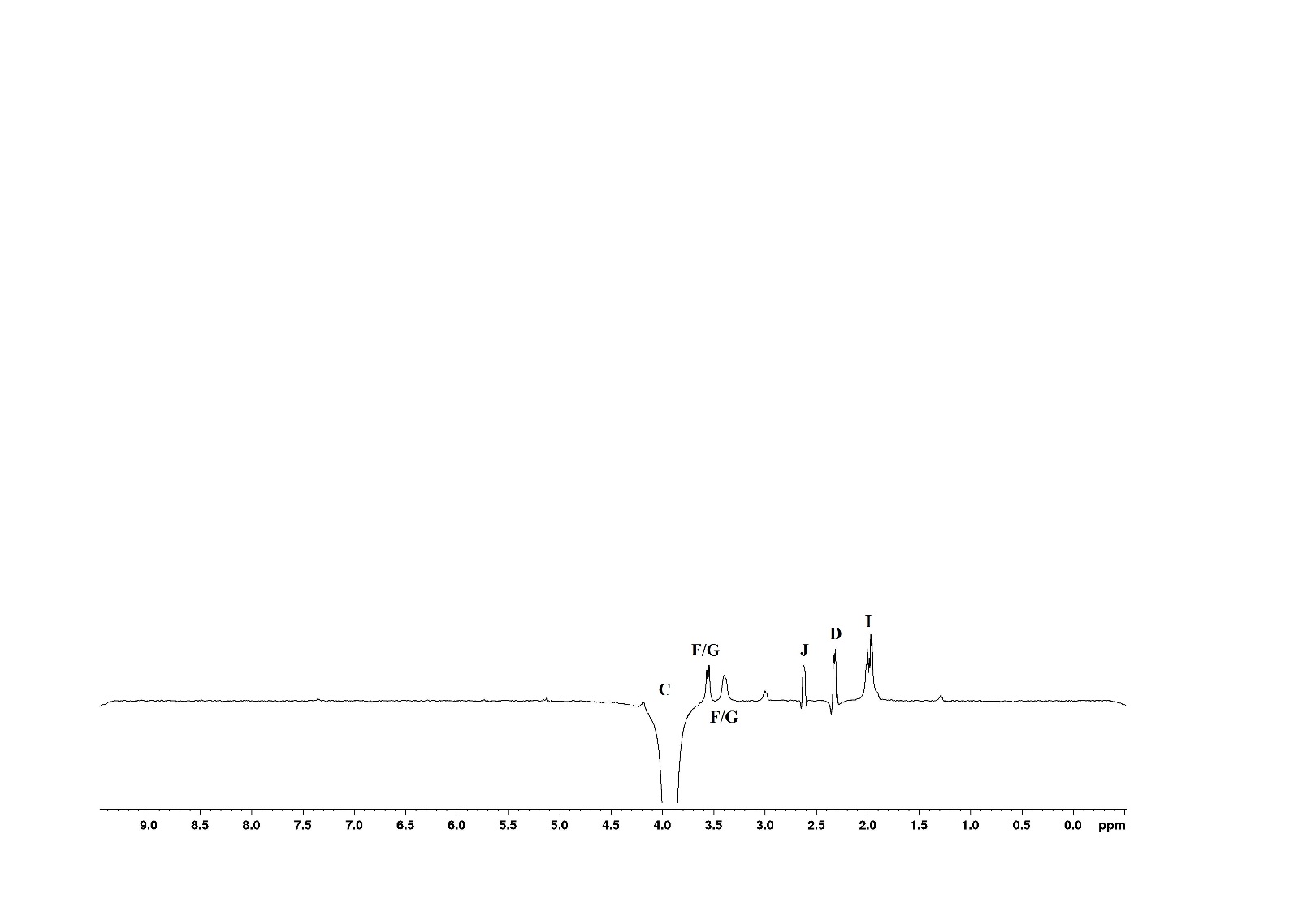 Appendix 81H–1H COSY of cycloadduct 180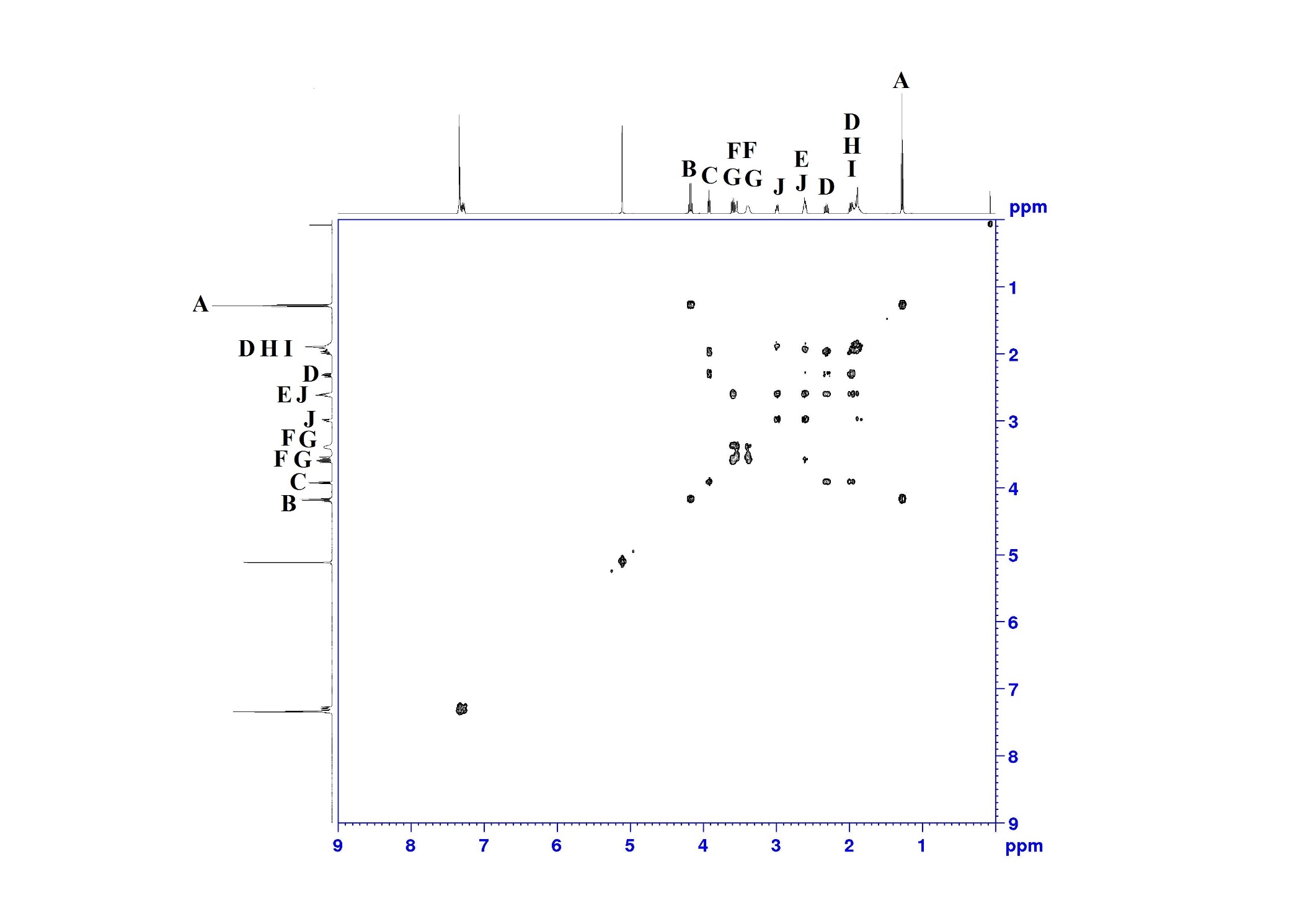 Appendix 913C–1H HSQC of cycloadduct 180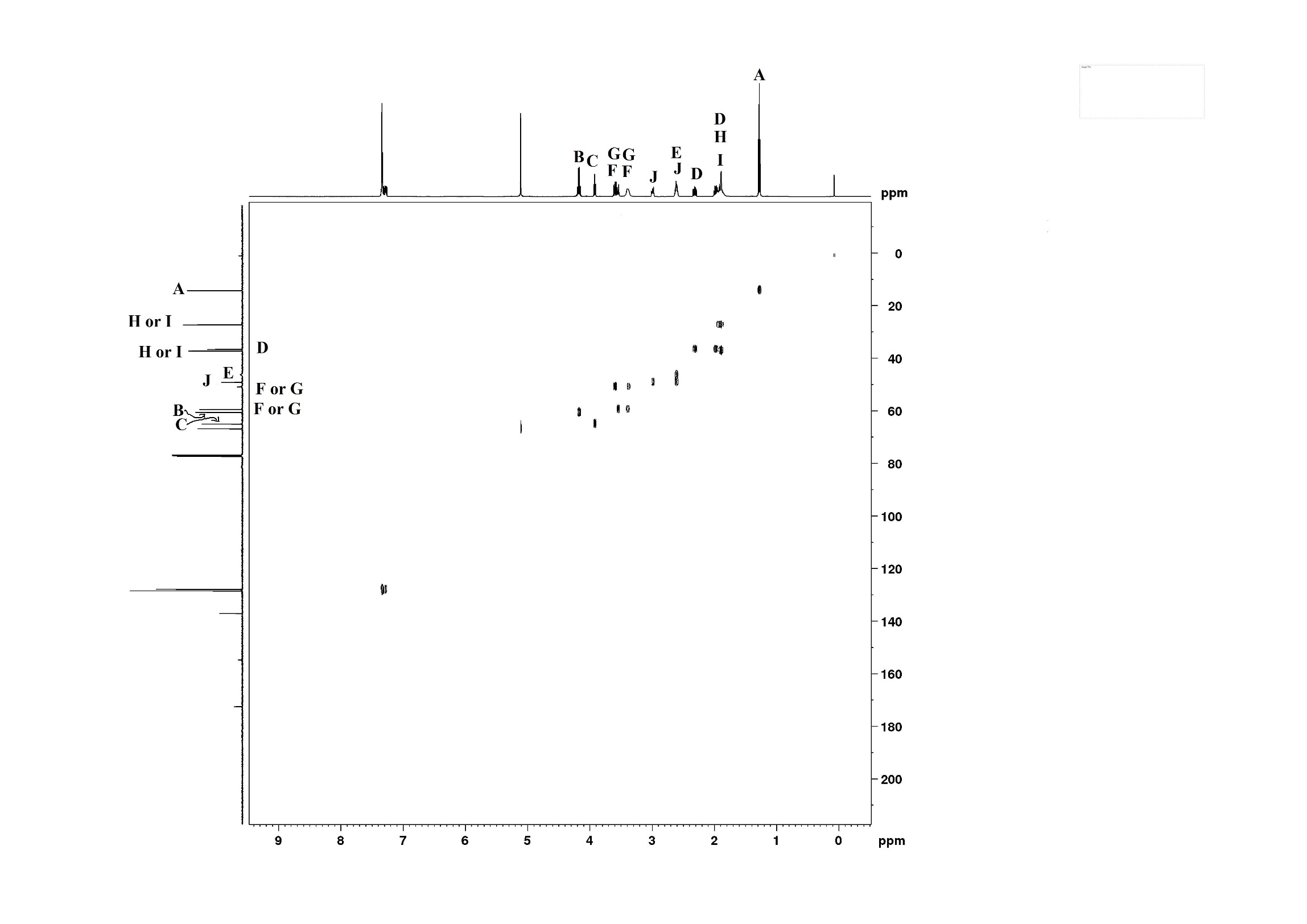 Chapter 7. ReferencesPadwa, A.; Weingarten, D. Chem. Rev. 1996, 96, 223.Enders, D.; Grondal, C.; Hüttl, M. Angew. Chem. Int. Ed. 2007, 46, 1570.Chapman, C. J.; Frost, C. G. Synthesis 2007, 1.Pellissier, H. Tetrahedron 2006, 62, 1619.Pellissier, H. Tetrahedron 2006, 62, 2143.Guo, H.-C.; Ma, J.-A. Angew. Chem. Int. Ed. 2006, 45, 354.Nicolaou, K. C.; Edmonds, D. J.; Bulger, P. G. Angew. Chem. Int. Ed. 2006, 45, 7134.Pfeiffer, P. Liebigs Ann. Chem. 1916, 72, 411.Grashey, R.; Huisgen, R.; Leitermann, H. Tetrahedron Lett. 1960, 1, 9.Huisgen, R. Angew. Chem. Int. Ed. Engl. 1963, 2, 565.Grigg, R.; Markandu, J.; Surendrakumar, S.; Thornton-Pett, M.; Warnock, W. J. Tetrahedron 1992, 48, 10399.Markandu, J.; Dondas, H. A.; Frederickson, M.; Grigg, R. Tetrahedron 1997, 53, 13165.Frederickson, M.; Grigg, R.; Markandu, J.; Thornton-Pett, M.; Redpath, J. Tetrahedron 1997, 53, 15051Werner, K. M.; Santos, J. M.; Weinreb, S. M. J. Org. Chem. 1999, 64, 4865.Davison, E. C.; Fox, M. E.; Holmes, A. B.; Roughley, S. D.; Smith, C. J; Williams, G. M.; Davies, J. E.; Raithby, P. R.; Adams, J. P.; Forbes, I. T.; Press, N. J.; Thompson, M. J. J. Chem. Soc., Perkin Trans. 1 2002, 1494.Horsley, H. T.; Holmes, A. B.; Davies, J. E.; Goodman, J. M.; Silva, M. A.; Pascu, S. I; Collins, I. Org. Biomol. Chem. 2004, 2, 1258.Arini, L. G.; Szeto, P.; Hughes, D. L.; Stockman, R. A. Tetrahedron Lett. 2004, 45, 8371.Stockman, R. A; Sinclair, A.; Arini, L. G.; Szeto, P.; Hughes, D. L. J. Org. Chem. 2004, 69, 1598Karatholuvhu, M. S.; Sinclair, A.; Newton, A. F.; Alcaraz, M.-L.; Stockman, R. A.; Fuchs, P. L. J. Am. Chem. Soc. 2006, 128, 12656.Sustmann, R. Tetrahedron Lett. 1971, 12, 2717.Duke, R. E., Jr.; George, J. K.; Houk, K. N.; Sims, J.; Strozier, R. W. J. Am. Chem. Soc. 1973, 95, 7287.Houk, K. N.; Sims, J.; Watts, C. R.; Luskus, L. J. J. Am. Chem. Soc. 1973, 95, 7301.Carruthers, W. Cycloaddition reactions in organic synthesis, Pergamon Press, Oxford, 1990.Houk, K.; Chang, Y.; Strozier, R.; Caramella, P.; Heterocycles 1977, 7, 793Fleming, I. Frontier orbitals and organic chemical reactions, Wiley, New York, 2009.Lin, Y.-M.; Miller, M. J. J. Org. Chem. 1999, 64, 7451. Braslau, R.; O’Bryan, G.; Nilsen, A.; Henise, J.; Thongpaisanwong, T.; Murphy, E.; Mueller, L.; Ruehl, J. Synthesis 2005, 1496.Thomas, C. E.; Bernardelli, P.; Bowen, S. M.; Chaney, S. F.; Friedrich, D.; Janowick, D. A.; Jones, B. K.; Keeley, F. J.; Kehne, J. H.; Ketteler, B.; Ohlweiler, D. F.; Paquette, L. A.; Robke, D. J.; Fevig, T. L. J. Med. Chem. 1996, 39, 4997.Christensen, D.; Jorgensen, K. A. J. Org. Chem. 1989, 54, 126.Somasundaram, N.; Srinivasan, C. Tetrahedron Lett. 1998, 39, 3547.Srinivasan, C. Curr. Sci. 1999, 76, 534.Katritzky, A. R.; Cui, X.; Long, Q.; Yang, B.; Wilcox, A. L.; Zhang, Y.-K. Org. Prep. Proced. Int. 2000, 32, 175.Coscun, N.; Parlsr, A. Synth. Commun. 2005, 35, 2445.Coscun, N.; Tuncman, S. Tetrahedron 2006, 62, 1345.Murahashi, S.; Mitsui, H.; Shiota, T.; Tsuda, T.; Watanabe, S. J. Org. Chem. 1990, 55, 1736.  Ogata, Y.; Tanaka, K. Can. J. Chem. 1981, 59, 718.Penkett, C. S.; Simpson, I. D. Tetrahedron Lett. 2001, 42, 3029. Lebel, N. A.; Post, M. E.; Whang, J. J. J. Am. Chem. Soc. 1964, 86, 3759.Armstong, P.; Grigg, R.; Warnock, W. J. J. Chem. Soc., Chem. Commun. 1987, 1325.  Armstrong, P; Grigg, R.; Sarendrakumar, S.; Warnock, W. J. J. Chem. Soc., Chem. Commun. 1987, 1327.Lee, S.; Zhao, Z. Tetrahedron Lett. 1999, 40, 7921.Shindo, M.; Fukuda, Y.; Shishido, K. Tetrahedron Lett. 2000, 41, 929.Sinclair, A.; Arini, L. G.; Rejzek, M.; Szeto, P.; Stockman, R. A. Synlett 2006, 2321. Parsons, P. J.; Angell, R.; Naylor, A.; Tyrell, E. J. Chem. Soc., Chem. Commun. 1993, 366.Tufariello, P. J.; Trybulski, E. J.  J. Org. Chem. 1974, 39, 3378.Grigg, R.; Markandu, J. Tetrahedron Lett. 1989, 30, 5489.Gössinger, E.; Imhof, R.; Wehrli, H. Helv. Chim. Acta 1975, 58, 96.Stockman, R. A. Tetrahedron Lett. 2000, 41, 9163.Williams, G. M.; Roughley, S. D.; Davies, J. E.; Holmes, A. B. J. Am. Chem. Soc. 1999, 121, 4900.Holmes, A. B.; Smith, A. L.; Williams, S. F.; Hughes, L. R.; Lidert, Z.; Swithenbank, C. J. Org. Chem. 1991, 56, 1393.Fox, M. E.; Holmes, A. B.; Forbs, I. T.; Thompson, M. Tetrahedron Lett. 1992, 33, 7421.Fox, M. E.; Holmes, A. B.; Forbs, I. T.; Thompson, M.; Ziller, J. W. Tetrahedron Lett. 1992, 33, 7425.Fox, M. E.; Holmes, A. B.; Forbs, I. T.; Thompson, M. J. Chem. Soc., Perkin Trans. 1 1994, 3379.Ciganek, E. J. Org. Chem. 1990, 55, 3007.Davison, E. C.; Forbes, I. T.; Holmes, A. B.; Warner, J. A. Tetrahedron 1996, 52, 11601.Davison, E. C.; Holmes, A. B.; Forbes, I. T. Tetrahedron Lett. 1995, 36, 9047.Williams, G. M.; Roughley, S. D.; Davies, J. E.; Holmes, A. B. J. Am. Chem. Soc. 1999, 121, 4900.Furnival, R. C.; Saruengkhanphasit, R.; Holberry, H. E.; Shewring, J. R.; Guerrand, H. D. S.; Adam, H.; Coldham, I. Org. Biomol. Chem. 2016, 14, 10953.Burrell, A. J. M.; Coldham, I.; Oram, N. Org. Lett. 2009, 11, 1515.Coldham, I.; Burrell, A. J. M.; Guerrand, H. D. S.; Oram, N. Org. Lett. 2011, 13, 1267.Coldham, I.; Watson, L.; Adams, H.; Martin, N. G. J. Org. Chem. 2011, 76, 2360.Harwood, L. M.; Vickers, R. J. Synthesis Application of 1,3-Dipolar Cycloaddition Chemistry Towards Heterocyclies and Natural Products, Wiley, New York, 2003.Confalone, P. N.; Huie, E. M. J. Org. Chem. 1983, 48, 2994.Grigg, R.; Thianpatanagul, S. J. Chem. Soc. Chem. Commun. 1984, 180.Grigg, R.; Aly, M. F.; Sridharan, V.; Thianpatanagul, S. J. Chem. Soc. Chem. Commun. 1984, 182.Ardill, H.; Grigg, R.; Sridharan, V.; Surendrakmar, S. Tetrahedron 1988, 44, 4953.Coldham, I.; Burrell, A. J. M.; White, L. E. Adams, H.; Oram, N. Angew. Chem. Int. Ed. 2007, 46, 6159.Page, P. C. B.; Rassias, G. A.; Barros, D.; Ardakani, A.; Buckley, B.; Bethell, D.; Smith, T. A. D.; Slawin, A. M. Z. J. Org. Chem. 2001, 66, 6926.Yamato, M.; Hashigaki, K.; Qais, N.; Ishikawa, S. Tetrahedron 1990, 46, 5909.Coldham, I.; Jana, S.; Watson, L.; Martin, N. G. Org. Biomol. Chem. 2009, 7, 1674.Shewring, J. University of Sheffield, MChem report, 2013.Maity, P.; Srinivas, H. D.; Watson, M. P. J. Am. Chem. Soc. 2011, 133, 17142.Denmark, S. E.; Hurd, A. R. J. Org. Chem. 1998, 63, 3045.Smith, A. C.; Cabral, S.; Kung, D. W.; Rose, C. R.; Southers, J. A.; Garcia-Irizarry, C. N.; Damon, D. B.; Bagley, S. W.; Griffith, D. A. J. Org. Chem. 2016, 81, 3509.Carreira, E. M.; Fessard, T. C. Chem. Rev. 2014, 114, 8257.Daly, J.; Karle, I.; Myers, C.; Tokuyama, T.; Waters, J.; Witkop, B. Proc. Natl. Acad. Sci. U.S.A. 1971, 68, 1870.Blackman, A. J.; Li, C.; Hockless, D. C. R.; Skelton, B. H.; White, A. H. Tetrahedron 1993, 49, 8645.Biard, J. F.; Guyot, S.; Roussakis, C.; Verbist, J. F.; Weber, J. F.; Weber, J. F.; Boukef, K. Tetrahedron Lett. 1994, 35, 2691.Panovic, I. University of Sheffield, MChem report, 2014.Eberle, M. K.; Kahle, G. G. Tetrahedron Lett. 1980, 21, 2303.Yang, S.-H.; Clark, G. R.; Caprio, V. Org. Biomol. Chem. 2009, 7, 2981.Hodges, A. J.; Adams, J. P.; Bond, A. D.; Holmes, A. B.; Press, N. J.; Roughley, S. D.; Ryan, J. H.; Saubern, S.; Smith, C. J.; Turnbull, M. D.; Newton, A. F. Org. Biomol. Chem. 2012, 10, 8963.Vitaku, E.; Smith, D. T.; Njardarson, J. T. J. Med. Chem. 2014, 57, 10257.Galeta, J.; Tenora, L.; Man, S.; Potacek, M. Tetrahedron 2013, 69, 7139.Collier. D. University of Sheffield, MChem report, 2015.Burrell, A. J. M.; Coldham, I.; Watson, L.; Oram, N.; Pilgram, C. D.; Martin, N. G. J. Org. Chem. 2009, 74, 2290.Chawla, A. S.; Kapoor, V. K. The Alkaloids: Chemical and Biological Perspectives, ed. S. W. Pelletier, Pergamon 1995, 9, 86.Tsuda, Y.; Sano, T. The Alkaloids, ed G. A. Cordo, Academic Press, New York 1996, 48, 249. Bently, K. W. Nat. Prod. Rep. 2006, 23, 444.Amer, M. E.; Shamma, M.; Freyer A. J. J. Nat. Prod. 1991, 54, 329.  Dyke, S. F.; Quessy, S. N. The alkaloids, ed. R. G. A. Rodrigo, Academic Press, New York 1981, 18, 1.Ganguly, A.; Wang, C.; Biswas, D; Misiaszek, J.; Micula, A. Tetrahedron Lett. 2006, 47, 5539.Ito, K.; Suzuki, F.; Haruna, M. J. Chem. Soc., Chem. Comm. 1978, 733.Ito, K.; Haruna, M.; Furukawa, H. J. Chem. Soc., Chem. Comm. 1975, 681.Haruna, M.; Ito, K. J. Chem. Soc., Chem. Comm. 1976, 345.Wasserman, H. H.; Lipshutz, B. H. Tetrahedron Lett. 1975, 16, 1731.Sano, T.; Toda, J.; Kashiwaba, N.; Ohshima, T.; Tsuda, Y. Chem. Pharm. Bull. 1987, 35, 479.Tsuda, Y.; Hosoi, S.; Nakai, A.; Sakai, Y.; Abe, T.; Ishi, Y.; Kiuchi, F.; Sano, T. Chem. Pharm. Bull. 1991, 39, 1365.Tsuda, Y.; Sakai, Y.; Nakai, A.; Kaneko, M; Ishiguro, Y.; Isobe, K.; Taga, J.; Sano, T Chem. Pharm. Bull. 1990, 38, 1462. Padwa, A.; Hennig, R.; Kappe, C. O.; Reger, T. S. J. Org. Chem. 1998, 63, 1144. Jones, R. C. F.; Bates, A. D. Tetrahedron Lett. 1986, 27, 5285. Lee, H. I.; Cassidy, M. P.; Rashatasakhon, P.; Padwa, A. Org. Lett. 2003, 5, 5067. Lee, Y. S.; Lee, J. Y.; Kim, D. W.; Park, H. Tetrahedron 1999, 55, 4631. Blake, A. J.; Gill C. D.; Greenhalgh, D. A.; Simpkins, N. S., Zhang, F. Synthesis 2005, 19, 3287. Adams. D. J.; Blake, A. J.; Cooke, P. A.; Gill, C. D.; Simpkins, N. S. Tetrahedron 2002, 58, 4603. Yu, W.; Mei, Y.; Kang, Y.; Hua, Z.; Jin, Z. Org. Lett. 2004, 6, 3217. Muller, E.; Gasparutto, D.; Jaquinod, M.; Romieu, A.; Cadet, J. Tetrahedron 2000, 56, 8689.  Padwa, A.; Wang, Q. J. Org. Chem. 2006, 71, 7391. Padwa, A.; Wang, Q. J. Org. Chem. 2006, 71, 3210. Gao, S.; Tu, Y. Q.; Hu, X.; Wang, S.; Hua, R.; Jiang, Y.; Zhao, Y.; Fan, X.; Zhang, S. Org. lett. 2006, 8, 2373. Maryanoff, B.; Zhang, H.; Cohen, J. H.; Turchi, I. J.; Maryanoff, C. A. Chem. Rev. 2004, 104, 1431. Tietze, L. F.; Tolle, N.; Kratzert, D.; Stalke, D. Org. Lett. 2009, 11, 5230. Oestreich, M.; Weiner, B. Synlett 2004, 2139.  Kalaitzakis, D.; Montagnon, T.; Antonatou, E.; Vassilikogiannakis, G. Org. Lett. 2013, 15, 3714. Kalaitzakis, D.; Montagnon, T.; Antonatou, E.; Bardaji, N.; Vassilikogiannakis, G. Chem. Eur. J. 2013, 19, 10119. L’Homme, C.; Menard, M.-A; Canesi, S.. J. Org. Chem. 2014, 79, 8481. Mostowicz, D.; Dygas, M.; Kaluza, Z. J. Org. Chem. 2015, 80, 1957. Li, P.; Li, J.; Arikan, F.; Ahlbrecht, W.; Dieckmann, M.; Menche, D. J. Org. Chem. 2010, 75, 2429. Paladino, M.; Zaifman, J.; Ciufolini, M. A. Org. Lett. 2015, 17, 3422. Andreev, I. A.; Ratmanova, N. K.; Novoselov, A. M.; Belov, D. S.; Seregina, I. F.; Kurkin, A. V. Chem. Eur. J. 2016, 22, 7262. Wilson, R. M.; Jen, W. S.; MacMillan, D. W. C.; J. Am. Chem. Soc. 2005, 127, 11616. Freirı́a, M.; Whitehead, A. J.; Tocher, D. A.; Motherwell, W. B. Tetrahedron 2004, 60, 2673. Chuang, K. V.; Navarro, R.; Reisman, S. E. Chem. Sci. 2011, 2, 1086. Srivastava, J. N.; Chaudhury, D. N. J. Org. Chem. 1962, 27, 4337. Song, A.-R.; Yu, J.; Zhang, C. Synthesis 2012, 44, 2903. Diao, T.; Stahl, S. S. J. Am. Chem. Soc. 2011, 133, 14566. Cui, L.-Q; Liu, K.; Zhang, C. Org. Biomol. Chem. 2011, 9, 2258. Staszak, M. A.; Doecke, C. W. Tetrahedron Lett. 1993, 34, 7043. Laemmerhold, K. M.; Breit, B. Angew. Chem. Int. Ed. 2010, 49, 2367. Shono, T.; Matsumura, Y.; Inoue, K. J. Org. Chem. 1986, 51, 549. Ali, S. A.; Wazeer, M. I. M. J. Chem. Soc., Perkin Trans. 1, 1988, 597. Sarker, T. K.; Hazra, A.; Gangopadhyay, P.; Panda, N.; Slanina, Z.;  Lin, C.-C.; Chen, H.-T. Tetrahedron, 2005, 61, 1155. Velcicky, J.; Soicke, A.; Steiner, R.; Schmalz, H.-G. J. Am. Chem. Soc. 2011, 133, 6948. Könning, D.; Hiller, W.; Christmann, M. Org. Lett. 2012, 14, 5258. Yoshikai, K.; Hayama, T; Nishimura, K.; Yamada, K.-I.; Tomioka, K. Chem. Pharm. Bull. 2005, 53, 586.EntryBaseTemperature (oC)SolventAdditiveTime (h)Yield recovered 117 (%)Yield Product 119 (%)1*n-BuLi_10 oCTHFDMPU553-2*n-BuLi_10 oCTHFTMEDA570-3n-BuLi_30 oCTHFHMPA2.560-4n-BuLi_20 oCTHFHMPA2.571-5s-BuLi_78 oCEt2OTMEDA568-EntryAdditiveYield Product 125 (%)1-562CuBr (10 mol%)773CuBr (100 mol%)94EntrySolventTemperature (oC)Time (d)Yield of recovered 158 (%)Yield of product 183 (%)1Toluene110282-2Ethanol82178-3DMF1202-72EntrySolventTemperature (oC)Time(d)AdditiveYield recovered 301 (%)1toluene1105-802xylene1403--3toluene603MgSO4504toluene801TBAIa765DMF901TBAIa-